Nr sprawy: 23/DIR/UŁ/2021                                                                                                                                                                                                                                               ZAŁĄCZNIK NR 2a DO SIWZ/UMOWYARKUSZ ASORTYMENTOWO- CENOWYCentrum Szkoleniowo-Konferencyjne ul. Kopcińskiego 16/18, ŁódźCZĘŚĆ 1. POKOJE HOTELOWEUwaga: Wykonawca  wpisuje w kolumnie oznaczonej (Parametry oferowane)  parametry, które mają potwierdzić spełnianie szczegółowych parametrów określonych przez Zamawiającego w kolumnie oznaczonej (Parametry szczegółowe). Dodatkowo tylko tam - gdzie jest to możliwe Wykonawca wpisuje producenta, nazwę i typ zaoferowanego mebla. WSZYSTKIE MEBLE OBJĘTE ZAKRESEM NINIEJSZEGO POSTĘPOWANIA MUSZĄ BYĆ FABRYCZNIE NOWE. CENA MEBLI WINNA OBEJMOWAC TRANSPORT, MONTAŻ, UZGODNIENIE KOLORYSTYKI.WSZYSTKIE MEBLE PŁYTOWE OBJĘTE ZAKRESEM NINIEJSZEGO POSTĘPOWANIA MUSZĄ do SIEBIE PASOWAĆZamawiający wymaga, aby dostarczone przez Wykonawców meble zostały wniesione i zamontowane w pokojach oraz pomieszczeniach wg ustaleń Zamawiającego.Dostarczane meble muszą posiadać niezbędne aktualne certyfikaty bezpieczeństwa, atesty higieniczne, świadectwa jakości i spełniać wszelkie wymogi norm określonych obowiązującym prawem, w szczególności  muszą spełniać minimalne wymagania i atesty higieniczne i dopuszczonych do stosowania w Unii Europejskiej dot. materiałów.Data   .....................................                                                                                                                                 			                                                          ŁÓŻKO JEDNOOSOBOWE HOTELOWE Z MATERACEM I WEZGŁOWIEM szer. 100 cm (symbol na rzucie - Ł 1,00)                  Łóżko złożone z podstawy, materaca i wezgłowia (Rys.1)ŁÓŻKO JEDNOOSOBOWE HOTELOWE Z MATERACEM I WEZGŁOWIEM szer. 100 cm (symbol na rzucie - Ł 1,00)                  Łóżko złożone z podstawy, materaca i wezgłowia (Rys.1)ŁÓŻKO JEDNOOSOBOWE HOTELOWE Z MATERACEM I WEZGŁOWIEM szer. 100 cm (symbol na rzucie - Ł 1,00)                  Łóżko złożone z podstawy, materaca i wezgłowia (Rys.1)ŁÓŻKO JEDNOOSOBOWE HOTELOWE Z MATERACEM I WEZGŁOWIEM szer. 100 cm (symbol na rzucie - Ł 1,00)                  Łóżko złożone z podstawy, materaca i wezgłowia (Rys.1)ŁÓŻKO JEDNOOSOBOWE HOTELOWE Z MATERACEM I WEZGŁOWIEM szer. 100 cm (symbol na rzucie - Ł 1,00)                  Łóżko złożone z podstawy, materaca i wezgłowia (Rys.1)ŁÓŻKO JEDNOOSOBOWE HOTELOWE Z MATERACEM I WEZGŁOWIEM szer. 100 cm (symbol na rzucie - Ł 1,00)                  Łóżko złożone z podstawy, materaca i wezgłowia (Rys.1)ŁÓŻKO JEDNOOSOBOWE HOTELOWE Z MATERACEM I WEZGŁOWIEM szer. 100 cm (symbol na rzucie - Ł 1,00)                  Łóżko złożone z podstawy, materaca i wezgłowia (Rys.1)ŁÓŻKO JEDNOOSOBOWE HOTELOWE Z MATERACEM I WEZGŁOWIEM szer. 100 cm (symbol na rzucie - Ł 1,00)                  Łóżko złożone z podstawy, materaca i wezgłowia (Rys.1)ŁÓŻKO JEDNOOSOBOWE HOTELOWE Z MATERACEM I WEZGŁOWIEM szer. 100 cm (symbol na rzucie - Ł 1,00)                  Łóżko złożone z podstawy, materaca i wezgłowia (Rys.1)Parametry szczegółoweParametry szczegółoweParametry szczegółoweParametry oferowane
(oprócz parametrów podać producenta, nazwę i typ oferowanego mebla)Rysunek / zdjęcieIlość sztukCena jednostkowa bruttoWartość brutto w zł(ilość szt x cena jedn. brutto)wymiarywysokośćCałkowita wysokość łóżka z wezgłowiem: ok. 88-93 cm Wysokość łóżka bez wezgłowia:  53-58 cm (nogi 16-18 cm, podstawa 17-20  cm, materac ok.20 cm)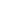 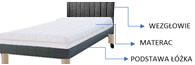 Rys.1 Poglądowy konstrukcji łożka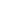 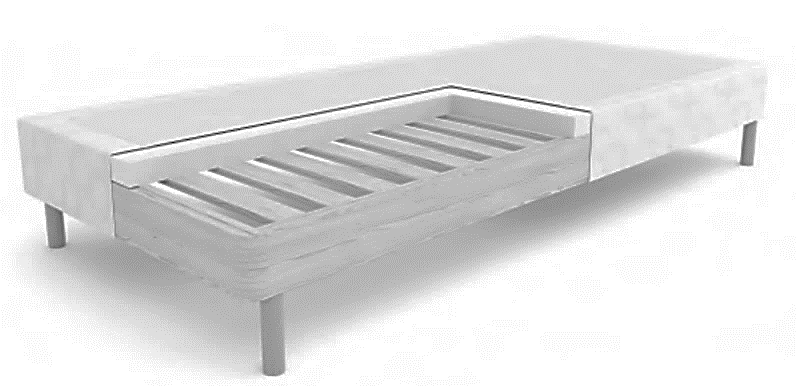 Rys. 2 Poglądowy konstrukcji łóżka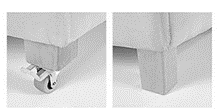 Rys. 3 Poglądowy nóg łóżka            Obrazy i przekroje mają charakter podglądowy. 100wymiaryszerokość100 cmRys.1 Poglądowy konstrukcji łożkaRys. 2 Poglądowy konstrukcji łóżkaRys. 3 Poglądowy nóg łóżka            Obrazy i przekroje mają charakter podglądowy. 100wymiarydługośćCałkowita z wezgłowiem ok.205 cm (w tym materac 200 cm)Rys.1 Poglądowy konstrukcji łożkaRys. 2 Poglądowy konstrukcji łóżkaRys. 3 Poglądowy nóg łóżka            Obrazy i przekroje mają charakter podglądowy. 100SzczegółyDane techniczne podstawy: Konstrukcja z litego drewnaSzkielet: rama z drewna świerkowego o wysokości 14 cm, grubość desek min. 2,7 cmStelaż: z listew  poprzecznie ułożonych o wym. grubości min. 60mmx18mm (min.20 sztuk) przymocowanych na stale, prześwit nie większy niż 3-4 cm, cała konstrukcja  stelaża wzmocniona wspornikamiNa listwach ułożona przekładka tapicerska 500g//m3 oraz 3 cm pianka tapicerska o gęstości 30 kg/m3. Szkielet posiada metalowe stalowe  wzmocnienia na rogach (z gwintami do mocowania nóg)Na całości konstrukcji umieszona jest owata i tkanina. W górnej części podstawy (w miejscu, gdzie leży materac) - materiał  antypoślizgowy.Baza łóżka  na stałe przytapicerowana do konstrukcji. Nóżki: kwadratowe w tym 2 szt. zakończone kółkiem z hamulcem Rys. 3 (skrętne, z kołem gumowym, nośność min..150 kg / 100mm/ kulkowe). Nogi z kółkami zamontowane od strony wezgłowia Na nogach kwadratowych – przyklejone podkładki filcowe Wysokość nóg : 16-18 cm Tkanina tapicerska: skład surowcowy 100% PES , posiadająca hydrofobową powłokę wysokiej jakości, odporna na przetarcia i pęknięcia, ścieranie i spełniająca wymogi: Gramatura-  min.328 g/m² ± 5% Odporność na światło min.4 (BS EN ISO 105-B02) Odporność na pilling  min.4-5 (BS EN ISO 12945-2) Odporność na tarcie mokre: 3-4, min. 90 000 cykli Martindale (wg normy ISO 12947-2);  Trudno zapalność wg normy:1 IM – UNI 9175, EN 1021–1;  Pianka: posiadająca certyfikat higieniczny Oeko-Tex®, eckopack, wytwarzana jest zgodnie z normami ISO 9001:2000 Kolor tkaniny: szary/grafit (ostateczny kolor do ustalenia na etapie realizacji) Tapicerka w górnej części bazy ( miejsce gdzie leży materac) wykonana z materiału antypoślizgowego  - materiału z włókien syntetycznych  i naturalnych, na które nanoszona jest specjalna warstwa antypoślizgowa  (zapobiega przesuwaniu się materaca). Nogi przednie i tylne w kolorze mebli  Kolor nóg w tonacji D2843 WG Jesion Calabria SWISS KRONO GROUP, lub zbliżony równoważny. Ostateczna kolorystyka płyt i tkaniny obiciowej do uzgodnienia na etapie realizacji po dostarczeniu próbnika Łóżko powinno zostać wykonane zgodnie z obowiązującymi normami dotyczącymi wytrzymałości, bezpieczeństwa i trwałości oraz być wykonany z materiałów posiadających atesty higieniczne i dopuszczonych do stosowania w Unii Europejskiej.Dane techniczne podstawy: Konstrukcja z litego drewnaSzkielet: rama z drewna świerkowego o wysokości 14 cm, grubość desek min. 2,7 cmStelaż: z listew  poprzecznie ułożonych o wym. grubości min. 60mmx18mm (min.20 sztuk) przymocowanych na stale, prześwit nie większy niż 3-4 cm, cała konstrukcja  stelaża wzmocniona wspornikamiNa listwach ułożona przekładka tapicerska 500g//m3 oraz 3 cm pianka tapicerska o gęstości 30 kg/m3. Szkielet posiada metalowe stalowe  wzmocnienia na rogach (z gwintami do mocowania nóg)Na całości konstrukcji umieszona jest owata i tkanina. W górnej części podstawy (w miejscu, gdzie leży materac) - materiał  antypoślizgowy.Baza łóżka  na stałe przytapicerowana do konstrukcji. Nóżki: kwadratowe w tym 2 szt. zakończone kółkiem z hamulcem Rys. 3 (skrętne, z kołem gumowym, nośność min..150 kg / 100mm/ kulkowe). Nogi z kółkami zamontowane od strony wezgłowia Na nogach kwadratowych – przyklejone podkładki filcowe Wysokość nóg : 16-18 cm Tkanina tapicerska: skład surowcowy 100% PES , posiadająca hydrofobową powłokę wysokiej jakości, odporna na przetarcia i pęknięcia, ścieranie i spełniająca wymogi: Gramatura-  min.328 g/m² ± 5% Odporność na światło min.4 (BS EN ISO 105-B02) Odporność na pilling  min.4-5 (BS EN ISO 12945-2) Odporność na tarcie mokre: 3-4, min. 90 000 cykli Martindale (wg normy ISO 12947-2);  Trudno zapalność wg normy:1 IM – UNI 9175, EN 1021–1;  Pianka: posiadająca certyfikat higieniczny Oeko-Tex®, eckopack, wytwarzana jest zgodnie z normami ISO 9001:2000 Kolor tkaniny: szary/grafit (ostateczny kolor do ustalenia na etapie realizacji) Tapicerka w górnej części bazy ( miejsce gdzie leży materac) wykonana z materiału antypoślizgowego  - materiału z włókien syntetycznych  i naturalnych, na które nanoszona jest specjalna warstwa antypoślizgowa  (zapobiega przesuwaniu się materaca). Nogi przednie i tylne w kolorze mebli  Kolor nóg w tonacji D2843 WG Jesion Calabria SWISS KRONO GROUP, lub zbliżony równoważny. Ostateczna kolorystyka płyt i tkaniny obiciowej do uzgodnienia na etapie realizacji po dostarczeniu próbnika Łóżko powinno zostać wykonane zgodnie z obowiązującymi normami dotyczącymi wytrzymałości, bezpieczeństwa i trwałości oraz być wykonany z materiałów posiadających atesty higieniczne i dopuszczonych do stosowania w Unii Europejskiej.Rys.1 Poglądowy konstrukcji łożkaRys. 2 Poglądowy konstrukcji łóżkaRys. 3 Poglądowy nóg łóżka            Obrazy i przekroje mają charakter podglądowy. 100Dane techniczne MATERACA (Rys.4) Materac o wym.: 100x200x18-20 cm kładziony na podstawę  Twardość:H3/H4Wysokość: ok. 20 cm (wkład 18 cm). Materac: sprężynowy, kieszeniowy/ pocket min.7 strefBudowa:  rdzeń materaca stanowią sprężyny/ o dużym zagęszczeniu min. 260 szt./1m2. Każda ze sprężyn umieszczona jest w osobnej "kieszonce", 3 cm warstwy pianki PUR lub FlexiFoam o podwyższonej gęstości (30 kg/m 3) Pomiędzy wkładem materaca a pokrowcem powinna znajdować się przewiewna siatka Zalety: antybakteryjny, dopasowujący się do ciała, elastyczny. Materac musi posiadać warstwę charakteryzującą się sprężystością i ogromną wytrzymałością (odporną na różnego rodzaju naciski, odkształcenia i wgniecenia). Pokrowiec: pikowany, wykonany z eleganckiej tkaniny, która jest gładka i miła w dotyku. Środek z owaty o gramaturze 200 g/m2, gramatura tkaniny 180 g/m2 - łącznie 380 g/m² Zamek błyskawiczny umożliwia ściągnięcie oraz wypranie Atesty:  Pianka posiadająca certyfikat Oeko-Tex®.  Pokrowiec: dzianina posiadająca atest Oeko-tex® oraz atest na trudnopalność (norma PN-EN 1021-1:2014-12).Dane techniczne MATERACA (Rys.4) Materac o wym.: 100x200x18-20 cm kładziony na podstawę  Twardość:H3/H4Wysokość: ok. 20 cm (wkład 18 cm). Materac: sprężynowy, kieszeniowy/ pocket min.7 strefBudowa:  rdzeń materaca stanowią sprężyny/ o dużym zagęszczeniu min. 260 szt./1m2. Każda ze sprężyn umieszczona jest w osobnej "kieszonce", 3 cm warstwy pianki PUR lub FlexiFoam o podwyższonej gęstości (30 kg/m 3) Pomiędzy wkładem materaca a pokrowcem powinna znajdować się przewiewna siatka Zalety: antybakteryjny, dopasowujący się do ciała, elastyczny. Materac musi posiadać warstwę charakteryzującą się sprężystością i ogromną wytrzymałością (odporną na różnego rodzaju naciski, odkształcenia i wgniecenia). Pokrowiec: pikowany, wykonany z eleganckiej tkaniny, która jest gładka i miła w dotyku. Środek z owaty o gramaturze 200 g/m2, gramatura tkaniny 180 g/m2 - łącznie 380 g/m² Zamek błyskawiczny umożliwia ściągnięcie oraz wypranie Atesty:  Pianka posiadająca certyfikat Oeko-Tex®.  Pokrowiec: dzianina posiadająca atest Oeko-tex® oraz atest na trudnopalność (norma PN-EN 1021-1:2014-12).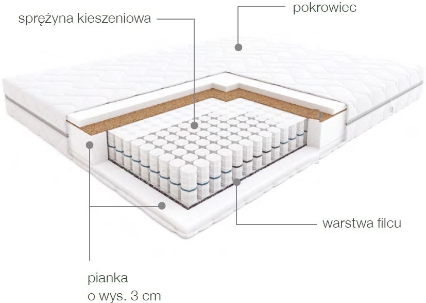 Rys. 4 Schemat materacaObraz ma charakter podglądowy.Dane techniczne WEZGŁOWIA (Rys.5)Konstrukcja:wezgłowie tapicerowane ze wszystkich stron - wykonane na bazie płyty 18 mm, kaseton na bazie 1 cm płyty z wkładem 2 cm komfortowej pianki o gęstości T25, materiał obiciowy ten sam co na podstawie łóżka. Na wezgłowiu - 5 sztuk równej wielkości kasetonów na płycie .Materiał obiciowy – tkanina odporna na ścieranie, czyszczenie i plamy, spełniająca wymogi:gramatura. min.328 g/m² ± 5%odporność na światło min.4 (BS EN ISO 105-B02)odporność na piling  min.4 (BS EN ISO 12945-2),  odporność na tarcie: min.90 000 cykli Martindale (wg normy ISO 12947-2); trudno zapalność wg normy:1, EN 1021–1; Nie dopuszcza się skaju, skóry ekologicznej, welwetu itp.Pianka: posiadająca certyfikat higieniczny Oeko-Tex®, eckopack, wytwarzana jest zgodnie z normami ISO 9001:2000 Kolor tkaniny musi być ten sam co podstawa łóżka – poz.1 Ostateczna kolorystyka do uzgodnienia na etapie realizacji po dostarczeniu próbnikZagłówek powinien zostać wykonane zgodnie z obowiązującymi normami dotyczącymi wytrzymałości, bezpieczeństwa i trwałości oraz być wykonany z materiałów posiadających atesty higieniczne i dopuszczonych do stosowania w Unii Europejskiej.Dane techniczne WEZGŁOWIA (Rys.5)Konstrukcja:wezgłowie tapicerowane ze wszystkich stron - wykonane na bazie płyty 18 mm, kaseton na bazie 1 cm płyty z wkładem 2 cm komfortowej pianki o gęstości T25, materiał obiciowy ten sam co na podstawie łóżka. Na wezgłowiu - 5 sztuk równej wielkości kasetonów na płycie .Materiał obiciowy – tkanina odporna na ścieranie, czyszczenie i plamy, spełniająca wymogi:gramatura. min.328 g/m² ± 5%odporność na światło min.4 (BS EN ISO 105-B02)odporność na piling  min.4 (BS EN ISO 12945-2),  odporność na tarcie: min.90 000 cykli Martindale (wg normy ISO 12947-2); trudno zapalność wg normy:1, EN 1021–1; Nie dopuszcza się skaju, skóry ekologicznej, welwetu itp.Pianka: posiadająca certyfikat higieniczny Oeko-Tex®, eckopack, wytwarzana jest zgodnie z normami ISO 9001:2000 Kolor tkaniny musi być ten sam co podstawa łóżka – poz.1 Ostateczna kolorystyka do uzgodnienia na etapie realizacji po dostarczeniu próbnikZagłówek powinien zostać wykonane zgodnie z obowiązującymi normami dotyczącymi wytrzymałości, bezpieczeństwa i trwałości oraz być wykonany z materiałów posiadających atesty higieniczne i dopuszczonych do stosowania w Unii Europejskiej.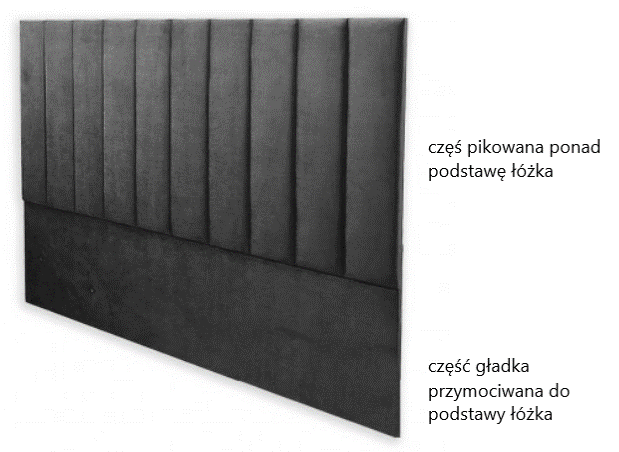 Rys. 5 WezgłowieObraz ma charakter podglądowy.ŁÓŻKO JEDNOOSOBOWE HOTELOWE Z MATERACEM I WEZGŁOWIEM szer. 120 cm (symbol na rzucie - Ł 1,20)                Łóżko złożone z podstawy, materaca i wezgłowia (Rys.1)ŁÓŻKO JEDNOOSOBOWE HOTELOWE Z MATERACEM I WEZGŁOWIEM szer. 120 cm (symbol na rzucie - Ł 1,20)                Łóżko złożone z podstawy, materaca i wezgłowia (Rys.1)ŁÓŻKO JEDNOOSOBOWE HOTELOWE Z MATERACEM I WEZGŁOWIEM szer. 120 cm (symbol na rzucie - Ł 1,20)                Łóżko złożone z podstawy, materaca i wezgłowia (Rys.1)ŁÓŻKO JEDNOOSOBOWE HOTELOWE Z MATERACEM I WEZGŁOWIEM szer. 120 cm (symbol na rzucie - Ł 1,20)                Łóżko złożone z podstawy, materaca i wezgłowia (Rys.1)ŁÓŻKO JEDNOOSOBOWE HOTELOWE Z MATERACEM I WEZGŁOWIEM szer. 120 cm (symbol na rzucie - Ł 1,20)                Łóżko złożone z podstawy, materaca i wezgłowia (Rys.1)ŁÓŻKO JEDNOOSOBOWE HOTELOWE Z MATERACEM I WEZGŁOWIEM szer. 120 cm (symbol na rzucie - Ł 1,20)                Łóżko złożone z podstawy, materaca i wezgłowia (Rys.1)ŁÓŻKO JEDNOOSOBOWE HOTELOWE Z MATERACEM I WEZGŁOWIEM szer. 120 cm (symbol na rzucie - Ł 1,20)                Łóżko złożone z podstawy, materaca i wezgłowia (Rys.1)ŁÓŻKO JEDNOOSOBOWE HOTELOWE Z MATERACEM I WEZGŁOWIEM szer. 120 cm (symbol na rzucie - Ł 1,20)                Łóżko złożone z podstawy, materaca i wezgłowia (Rys.1)ŁÓŻKO JEDNOOSOBOWE HOTELOWE Z MATERACEM I WEZGŁOWIEM szer. 120 cm (symbol na rzucie - Ł 1,20)                Łóżko złożone z podstawy, materaca i wezgłowia (Rys.1)ŁÓŻKO JEDNOOSOBOWE HOTELOWE Z MATERACEM I WEZGŁOWIEM szer. 120 cm (symbol na rzucie - Ł 1,20)                Łóżko złożone z podstawy, materaca i wezgłowia (Rys.1)ŁÓŻKO JEDNOOSOBOWE HOTELOWE Z MATERACEM I WEZGŁOWIEM szer. 120 cm (symbol na rzucie - Ł 1,20)                Łóżko złożone z podstawy, materaca i wezgłowia (Rys.1)ŁÓŻKO JEDNOOSOBOWE HOTELOWE Z MATERACEM I WEZGŁOWIEM szer. 120 cm (symbol na rzucie - Ł 1,20)                Łóżko złożone z podstawy, materaca i wezgłowia (Rys.1)ŁÓŻKO JEDNOOSOBOWE HOTELOWE Z MATERACEM I WEZGŁOWIEM szer. 120 cm (symbol na rzucie - Ł 1,20)                Łóżko złożone z podstawy, materaca i wezgłowia (Rys.1)ŁÓŻKO JEDNOOSOBOWE HOTELOWE Z MATERACEM I WEZGŁOWIEM szer. 120 cm (symbol na rzucie - Ł 1,20)                Łóżko złożone z podstawy, materaca i wezgłowia (Rys.1)Parametry szczegółoweParametry szczegółoweParametry szczegółoweParametry szczegółoweParametry szczegółoweParametry szczegółoweParametry oferowane
(oprócz parametrów podać producenta, nazwę i typ oferowanego mebla)Parametry oferowane
(oprócz parametrów podać producenta, nazwę i typ oferowanego mebla)Rysunek / zdjęcieRysunek / zdjęcieIlość sztukIlość sztukCena jednostkowa bruttoWartość brutto w zł(ilość szt x cena jedn. brutto)wymiarywymiarywysokośćwysokośćCałkowita wysokość łóżka z wezgłowiem: ok. 88-93 cm Wysokość łóżka bez wezgłowia:  53-58 cm (nogi 16-18 cm, podstawa 17-20 cm, materac ok. 20 cm).Całkowita wysokość łóżka z wezgłowiem: ok. 88-93 cm Wysokość łóżka bez wezgłowia:  53-58 cm (nogi 16-18 cm, podstawa 17-20 cm, materac ok. 20 cm).Rys.1 Poglądowy konstrukcji łożkaRys. 2a Poglądowy konstrukcji łóżkaRys. 3 Poglądowy nóg łóżkaObraz i przekroje mają charakter podglądowy.Rys.1 Poglądowy konstrukcji łożkaRys. 2a Poglądowy konstrukcji łóżkaRys. 3 Poglądowy nóg łóżkaObraz i przekroje mają charakter podglądowy.44wymiarywymiaryszerokośćszerokość120 cm120 cmRys.1 Poglądowy konstrukcji łożkaRys. 2a Poglądowy konstrukcji łóżkaRys. 3 Poglądowy nóg łóżkaObraz i przekroje mają charakter podglądowy.Rys.1 Poglądowy konstrukcji łożkaRys. 2a Poglądowy konstrukcji łóżkaRys. 3 Poglądowy nóg łóżkaObraz i przekroje mają charakter podglądowy.44wymiarywymiarydługośćdługośćCałkowita z wezgłowiemok.205 cm (w tym materac 200 cm)Całkowita z wezgłowiemok.205 cm (w tym materac 200 cm)Rys.1 Poglądowy konstrukcji łożkaRys. 2a Poglądowy konstrukcji łóżkaRys. 3 Poglądowy nóg łóżkaObraz i przekroje mają charakter podglądowy.Rys.1 Poglądowy konstrukcji łożkaRys. 2a Poglądowy konstrukcji łóżkaRys. 3 Poglądowy nóg łóżkaObraz i przekroje mają charakter podglądowy.44szczegółyszczegóły Dane techniczne podstawy: Konstrukcja z litego drewnaSzkielet: rama z drewna świerkowego o wysokości 14 cm, grubość desek min. 2,7 cmStelaż: z listew  poprzecznie ułożonych o wym. grubości min. 60mmx18mm (min.20 sztuk) przymocowanych na stale, prześwit nie większy niż 3-4 cm, cała konstrukcja  stelaża wzmocniona wspornikamiNa listwach ułożona przekładka tapicerska 500g//m3 oraz 3 cm pianka tapicerska o gęstości 30 kg/m3. Szkielet posiada metalowe stalowe  wzmocnienia na rogach (z gwintami do mocowania nóg)Na całości konstrukcji umieszona jest owata i tkanina. W górnej części podstawy (w miejscu, gdzie leży materac) - materiał  antypoślizgowy.Baza łóżka  na stałe przytapicerowana do konstrukcji. Nóżki: kwadratowe w tym 2 szt. zakończone kółkiem z hamulcem Rys. 3 (skrętne, z kołem gumowym, nośność min..150 kg / 100mm/ kulkowe). Nogi z kółkami zamontowane od strony wezgłowia Na nogach kwadratowych – przyklejone podkładki filcowe Wysokość nóg : 16-18 cm Tkanina tapicerska: skład surowcowy 100% PES , posiadająca hydrofobową powłokę wysokiej jakości, odporna na przetarcia i pęknięcia, ścieranie i spełniająca wymogi: Gramatura-  min.328 g/m² ± 5% Odporność na światło min.4 (BS EN ISO 105-B02) Odporność na pilling  min.4-5 (BS EN ISO 12945-2) Odporność na tarcie mokre: 3-4, min. 90 000 cykli Martindale (wg normy ISO 12947-2);  Trudno zapalność wg normy:1 IM – UNI 9175, EN 1021–1;  Pianka: posiada certyfikat higieniczny Oeko-Tex®, eckopack, wytwarzana jest zgodnie z normami ISO 9001:2000 Kolor tkaniny: szary/grafit (ostateczny kolor do ustalenia na etapie realizacji) Tapicerka w górnej części bazy (miejsce gdzie leży materac) wykonana z materiału antypoślizgowego  - materiału z włókien syntetycznych  i naturalnych, na które nanoszona jest specjalna warstwa antypoślizgowa  (zapobiega przesuwaniu się materaca). Nogi przednie i tylne w kolorze mebli  Kolor nóg w tonacji D2843 WG Jesion Calabria SWISS KRONO GROUP , lub zbliżony równoważny. Ostateczna kolorystyka płyt i tkaniny obiciowej do uzgodnienia na etapie realizacji po dostarczeniu próbnika Łóżko powinno zostać wykonane zgodnie z obowiązującymi normami dotyczącymi wytrzymałości, bezpieczeństwa i trwałości oraz być wykonany z materiałów posiadających atesty higieniczne i dopuszczonych do stosowania w Unii Europejskiej. Dane techniczne podstawy: Konstrukcja z litego drewnaSzkielet: rama z drewna świerkowego o wysokości 14 cm, grubość desek min. 2,7 cmStelaż: z listew  poprzecznie ułożonych o wym. grubości min. 60mmx18mm (min.20 sztuk) przymocowanych na stale, prześwit nie większy niż 3-4 cm, cała konstrukcja  stelaża wzmocniona wspornikamiNa listwach ułożona przekładka tapicerska 500g//m3 oraz 3 cm pianka tapicerska o gęstości 30 kg/m3. Szkielet posiada metalowe stalowe  wzmocnienia na rogach (z gwintami do mocowania nóg)Na całości konstrukcji umieszona jest owata i tkanina. W górnej części podstawy (w miejscu, gdzie leży materac) - materiał  antypoślizgowy.Baza łóżka  na stałe przytapicerowana do konstrukcji. Nóżki: kwadratowe w tym 2 szt. zakończone kółkiem z hamulcem Rys. 3 (skrętne, z kołem gumowym, nośność min..150 kg / 100mm/ kulkowe). Nogi z kółkami zamontowane od strony wezgłowia Na nogach kwadratowych – przyklejone podkładki filcowe Wysokość nóg : 16-18 cm Tkanina tapicerska: skład surowcowy 100% PES , posiadająca hydrofobową powłokę wysokiej jakości, odporna na przetarcia i pęknięcia, ścieranie i spełniająca wymogi: Gramatura-  min.328 g/m² ± 5% Odporność na światło min.4 (BS EN ISO 105-B02) Odporność na pilling  min.4-5 (BS EN ISO 12945-2) Odporność na tarcie mokre: 3-4, min. 90 000 cykli Martindale (wg normy ISO 12947-2);  Trudno zapalność wg normy:1 IM – UNI 9175, EN 1021–1;  Pianka: posiada certyfikat higieniczny Oeko-Tex®, eckopack, wytwarzana jest zgodnie z normami ISO 9001:2000 Kolor tkaniny: szary/grafit (ostateczny kolor do ustalenia na etapie realizacji) Tapicerka w górnej części bazy (miejsce gdzie leży materac) wykonana z materiału antypoślizgowego  - materiału z włókien syntetycznych  i naturalnych, na które nanoszona jest specjalna warstwa antypoślizgowa  (zapobiega przesuwaniu się materaca). Nogi przednie i tylne w kolorze mebli  Kolor nóg w tonacji D2843 WG Jesion Calabria SWISS KRONO GROUP , lub zbliżony równoważny. Ostateczna kolorystyka płyt i tkaniny obiciowej do uzgodnienia na etapie realizacji po dostarczeniu próbnika Łóżko powinno zostać wykonane zgodnie z obowiązującymi normami dotyczącymi wytrzymałości, bezpieczeństwa i trwałości oraz być wykonany z materiałów posiadających atesty higieniczne i dopuszczonych do stosowania w Unii Europejskiej. Dane techniczne podstawy: Konstrukcja z litego drewnaSzkielet: rama z drewna świerkowego o wysokości 14 cm, grubość desek min. 2,7 cmStelaż: z listew  poprzecznie ułożonych o wym. grubości min. 60mmx18mm (min.20 sztuk) przymocowanych na stale, prześwit nie większy niż 3-4 cm, cała konstrukcja  stelaża wzmocniona wspornikamiNa listwach ułożona przekładka tapicerska 500g//m3 oraz 3 cm pianka tapicerska o gęstości 30 kg/m3. Szkielet posiada metalowe stalowe  wzmocnienia na rogach (z gwintami do mocowania nóg)Na całości konstrukcji umieszona jest owata i tkanina. W górnej części podstawy (w miejscu, gdzie leży materac) - materiał  antypoślizgowy.Baza łóżka  na stałe przytapicerowana do konstrukcji. Nóżki: kwadratowe w tym 2 szt. zakończone kółkiem z hamulcem Rys. 3 (skrętne, z kołem gumowym, nośność min..150 kg / 100mm/ kulkowe). Nogi z kółkami zamontowane od strony wezgłowia Na nogach kwadratowych – przyklejone podkładki filcowe Wysokość nóg : 16-18 cm Tkanina tapicerska: skład surowcowy 100% PES , posiadająca hydrofobową powłokę wysokiej jakości, odporna na przetarcia i pęknięcia, ścieranie i spełniająca wymogi: Gramatura-  min.328 g/m² ± 5% Odporność na światło min.4 (BS EN ISO 105-B02) Odporność na pilling  min.4-5 (BS EN ISO 12945-2) Odporność na tarcie mokre: 3-4, min. 90 000 cykli Martindale (wg normy ISO 12947-2);  Trudno zapalność wg normy:1 IM – UNI 9175, EN 1021–1;  Pianka: posiada certyfikat higieniczny Oeko-Tex®, eckopack, wytwarzana jest zgodnie z normami ISO 9001:2000 Kolor tkaniny: szary/grafit (ostateczny kolor do ustalenia na etapie realizacji) Tapicerka w górnej części bazy (miejsce gdzie leży materac) wykonana z materiału antypoślizgowego  - materiału z włókien syntetycznych  i naturalnych, na które nanoszona jest specjalna warstwa antypoślizgowa  (zapobiega przesuwaniu się materaca). Nogi przednie i tylne w kolorze mebli  Kolor nóg w tonacji D2843 WG Jesion Calabria SWISS KRONO GROUP , lub zbliżony równoważny. Ostateczna kolorystyka płyt i tkaniny obiciowej do uzgodnienia na etapie realizacji po dostarczeniu próbnika Łóżko powinno zostać wykonane zgodnie z obowiązującymi normami dotyczącymi wytrzymałości, bezpieczeństwa i trwałości oraz być wykonany z materiałów posiadających atesty higieniczne i dopuszczonych do stosowania w Unii Europejskiej. Dane techniczne podstawy: Konstrukcja z litego drewnaSzkielet: rama z drewna świerkowego o wysokości 14 cm, grubość desek min. 2,7 cmStelaż: z listew  poprzecznie ułożonych o wym. grubości min. 60mmx18mm (min.20 sztuk) przymocowanych na stale, prześwit nie większy niż 3-4 cm, cała konstrukcja  stelaża wzmocniona wspornikamiNa listwach ułożona przekładka tapicerska 500g//m3 oraz 3 cm pianka tapicerska o gęstości 30 kg/m3. Szkielet posiada metalowe stalowe  wzmocnienia na rogach (z gwintami do mocowania nóg)Na całości konstrukcji umieszona jest owata i tkanina. W górnej części podstawy (w miejscu, gdzie leży materac) - materiał  antypoślizgowy.Baza łóżka  na stałe przytapicerowana do konstrukcji. Nóżki: kwadratowe w tym 2 szt. zakończone kółkiem z hamulcem Rys. 3 (skrętne, z kołem gumowym, nośność min..150 kg / 100mm/ kulkowe). Nogi z kółkami zamontowane od strony wezgłowia Na nogach kwadratowych – przyklejone podkładki filcowe Wysokość nóg : 16-18 cm Tkanina tapicerska: skład surowcowy 100% PES , posiadająca hydrofobową powłokę wysokiej jakości, odporna na przetarcia i pęknięcia, ścieranie i spełniająca wymogi: Gramatura-  min.328 g/m² ± 5% Odporność na światło min.4 (BS EN ISO 105-B02) Odporność na pilling  min.4-5 (BS EN ISO 12945-2) Odporność na tarcie mokre: 3-4, min. 90 000 cykli Martindale (wg normy ISO 12947-2);  Trudno zapalność wg normy:1 IM – UNI 9175, EN 1021–1;  Pianka: posiada certyfikat higieniczny Oeko-Tex®, eckopack, wytwarzana jest zgodnie z normami ISO 9001:2000 Kolor tkaniny: szary/grafit (ostateczny kolor do ustalenia na etapie realizacji) Tapicerka w górnej części bazy (miejsce gdzie leży materac) wykonana z materiału antypoślizgowego  - materiału z włókien syntetycznych  i naturalnych, na które nanoszona jest specjalna warstwa antypoślizgowa  (zapobiega przesuwaniu się materaca). Nogi przednie i tylne w kolorze mebli  Kolor nóg w tonacji D2843 WG Jesion Calabria SWISS KRONO GROUP , lub zbliżony równoważny. Ostateczna kolorystyka płyt i tkaniny obiciowej do uzgodnienia na etapie realizacji po dostarczeniu próbnika Łóżko powinno zostać wykonane zgodnie z obowiązującymi normami dotyczącymi wytrzymałości, bezpieczeństwa i trwałości oraz być wykonany z materiałów posiadających atesty higieniczne i dopuszczonych do stosowania w Unii Europejskiej.Rys.1 Poglądowy konstrukcji łożkaRys. 2a Poglądowy konstrukcji łóżkaRys. 3 Poglądowy nóg łóżkaObraz i przekroje mają charakter podglądowy.Rys.1 Poglądowy konstrukcji łożkaRys. 2a Poglądowy konstrukcji łóżkaRys. 3 Poglądowy nóg łóżkaObraz i przekroje mają charakter podglądowy.44szczegółyszczegółyDane techniczne MATERACA (Rys.4) Materac o wym.: 120x200x18-20 cm kładziony na podstawę  Twardość:H3/H4Wysokość: ok. 20 cm (wkład 18 cm). Materac: sprężynowy, kieszeniowy/ pocket min.7 strefBudowa:  rdzeń materaca stanowią sprężyny/ o dużym zagęszczeniu min. 260 szt./1m2. Każda ze sprężyn umieszczona jest w osobnej "kieszonce", 3 cm warstwy pianki PUR lub FlexiFoam o podwyższonej gęstości (30 kg/m 3) Pomiędzy wkładem materaca a pokrowcem powinna znajdować się przewiewna siatka Zalety: antybakteryjny, dopasowujący się do ciała, elastyczny. Materac musi posiadać warstwę charakteryzującą się sprężystością i ogromną wytrzymałością (odporną na różnego rodzaju naciski, odkształcenia i wgniecenia). Pokrowiec: pikowany, wykonany z eleganckiej tkaniny, która jest gładka i miła w dotyku. Środek z owaty o gramaturze 200 g/m2, gramatura tkaniny 180 g/m2 - łącznie 380 g/m² Zamek błyskawiczny umożliwia ściągnięcie oraz wypranie Atesty:  Pianka posiadająca certyfikat Oeko-Tex®.  Pokrowiec: dzianina posiadająca atest Oeko-tex® oraz atest na trudnopalność (norma PN-EN 1021-1:2014-12).Dane techniczne MATERACA (Rys.4) Materac o wym.: 120x200x18-20 cm kładziony na podstawę  Twardość:H3/H4Wysokość: ok. 20 cm (wkład 18 cm). Materac: sprężynowy, kieszeniowy/ pocket min.7 strefBudowa:  rdzeń materaca stanowią sprężyny/ o dużym zagęszczeniu min. 260 szt./1m2. Każda ze sprężyn umieszczona jest w osobnej "kieszonce", 3 cm warstwy pianki PUR lub FlexiFoam o podwyższonej gęstości (30 kg/m 3) Pomiędzy wkładem materaca a pokrowcem powinna znajdować się przewiewna siatka Zalety: antybakteryjny, dopasowujący się do ciała, elastyczny. Materac musi posiadać warstwę charakteryzującą się sprężystością i ogromną wytrzymałością (odporną na różnego rodzaju naciski, odkształcenia i wgniecenia). Pokrowiec: pikowany, wykonany z eleganckiej tkaniny, która jest gładka i miła w dotyku. Środek z owaty o gramaturze 200 g/m2, gramatura tkaniny 180 g/m2 - łącznie 380 g/m² Zamek błyskawiczny umożliwia ściągnięcie oraz wypranie Atesty:  Pianka posiadająca certyfikat Oeko-Tex®.  Pokrowiec: dzianina posiadająca atest Oeko-tex® oraz atest na trudnopalność (norma PN-EN 1021-1:2014-12).Dane techniczne MATERACA (Rys.4) Materac o wym.: 120x200x18-20 cm kładziony na podstawę  Twardość:H3/H4Wysokość: ok. 20 cm (wkład 18 cm). Materac: sprężynowy, kieszeniowy/ pocket min.7 strefBudowa:  rdzeń materaca stanowią sprężyny/ o dużym zagęszczeniu min. 260 szt./1m2. Każda ze sprężyn umieszczona jest w osobnej "kieszonce", 3 cm warstwy pianki PUR lub FlexiFoam o podwyższonej gęstości (30 kg/m 3) Pomiędzy wkładem materaca a pokrowcem powinna znajdować się przewiewna siatka Zalety: antybakteryjny, dopasowujący się do ciała, elastyczny. Materac musi posiadać warstwę charakteryzującą się sprężystością i ogromną wytrzymałością (odporną na różnego rodzaju naciski, odkształcenia i wgniecenia). Pokrowiec: pikowany, wykonany z eleganckiej tkaniny, która jest gładka i miła w dotyku. Środek z owaty o gramaturze 200 g/m2, gramatura tkaniny 180 g/m2 - łącznie 380 g/m² Zamek błyskawiczny umożliwia ściągnięcie oraz wypranie Atesty:  Pianka posiadająca certyfikat Oeko-Tex®.  Pokrowiec: dzianina posiadająca atest Oeko-tex® oraz atest na trudnopalność (norma PN-EN 1021-1:2014-12).Dane techniczne MATERACA (Rys.4) Materac o wym.: 120x200x18-20 cm kładziony na podstawę  Twardość:H3/H4Wysokość: ok. 20 cm (wkład 18 cm). Materac: sprężynowy, kieszeniowy/ pocket min.7 strefBudowa:  rdzeń materaca stanowią sprężyny/ o dużym zagęszczeniu min. 260 szt./1m2. Każda ze sprężyn umieszczona jest w osobnej "kieszonce", 3 cm warstwy pianki PUR lub FlexiFoam o podwyższonej gęstości (30 kg/m 3) Pomiędzy wkładem materaca a pokrowcem powinna znajdować się przewiewna siatka Zalety: antybakteryjny, dopasowujący się do ciała, elastyczny. Materac musi posiadać warstwę charakteryzującą się sprężystością i ogromną wytrzymałością (odporną na różnego rodzaju naciski, odkształcenia i wgniecenia). Pokrowiec: pikowany, wykonany z eleganckiej tkaniny, która jest gładka i miła w dotyku. Środek z owaty o gramaturze 200 g/m2, gramatura tkaniny 180 g/m2 - łącznie 380 g/m² Zamek błyskawiczny umożliwia ściągnięcie oraz wypranie Atesty:  Pianka posiadająca certyfikat Oeko-Tex®.  Pokrowiec: dzianina posiadająca atest Oeko-tex® oraz atest na trudnopalność (norma PN-EN 1021-1:2014-12).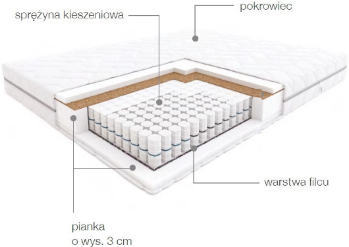 Rys. 4 schemat materacaObraz ma charakter podglądowy.Rys. 4 schemat materacaObraz ma charakter podglądowy.44Dane techniczne WEZGŁOWIA (Rys.5)Konstrukcja:wezgłowie tapicerowane ze wszystkich stron - wykonane na bazie płyty 18 mm, kaseton na bazie 1 cm płyty z wkładem 2 cm komfortowej pianki o gęstości T25, materiał obiciowy ten sam co na podstawie łóżka. Na wezgłowiu - 6 sztuk równej wielkości kasetonów na płycie .Materiał obiciowy – tkanina odporna na ścieranie, czyszczenie i plamy, spełniająca wymogi:gramatura. min.328 g/m² ± 5%odporność na światło min.4 (BS EN ISO 105-B02)odporność na piling  min.4 (BS EN ISO 12945-2),  odporność na tarcie: min.90 000 cykli Martindale (wg normy ISO 12947-2); trudno zapalność wg normy:1, EN 1021–1; Nie dopuszcza się skaju, skóry ekologicznej, welwetu itp.Pianka: posiadająca certyfikat higieniczny Oeko-Texwytwarzana zgodnie z normami ISO 9001:2000 Kolor tkaniny musi być ten sam co podstawa łóżka – poz.2 Ostateczna kolorystyka do uzgodnienia na etapie realizacji po dostarczeniu próbnikZagłówek powinien zostać wykonane zgodnie z obowiązującymi normami dotyczącymi wytrzymałości, bezpieczeństwa i trwałości oraz być wykonany z materiałów posiadających atesty higieniczne i dopuszczonych do stosowania w Unii Europejskiej.Dane techniczne WEZGŁOWIA (Rys.5)Konstrukcja:wezgłowie tapicerowane ze wszystkich stron - wykonane na bazie płyty 18 mm, kaseton na bazie 1 cm płyty z wkładem 2 cm komfortowej pianki o gęstości T25, materiał obiciowy ten sam co na podstawie łóżka. Na wezgłowiu - 6 sztuk równej wielkości kasetonów na płycie .Materiał obiciowy – tkanina odporna na ścieranie, czyszczenie i plamy, spełniająca wymogi:gramatura. min.328 g/m² ± 5%odporność na światło min.4 (BS EN ISO 105-B02)odporność na piling  min.4 (BS EN ISO 12945-2),  odporność na tarcie: min.90 000 cykli Martindale (wg normy ISO 12947-2); trudno zapalność wg normy:1, EN 1021–1; Nie dopuszcza się skaju, skóry ekologicznej, welwetu itp.Pianka: posiadająca certyfikat higieniczny Oeko-Texwytwarzana zgodnie z normami ISO 9001:2000 Kolor tkaniny musi być ten sam co podstawa łóżka – poz.2 Ostateczna kolorystyka do uzgodnienia na etapie realizacji po dostarczeniu próbnikZagłówek powinien zostać wykonane zgodnie z obowiązującymi normami dotyczącymi wytrzymałości, bezpieczeństwa i trwałości oraz być wykonany z materiałów posiadających atesty higieniczne i dopuszczonych do stosowania w Unii Europejskiej.Dane techniczne WEZGŁOWIA (Rys.5)Konstrukcja:wezgłowie tapicerowane ze wszystkich stron - wykonane na bazie płyty 18 mm, kaseton na bazie 1 cm płyty z wkładem 2 cm komfortowej pianki o gęstości T25, materiał obiciowy ten sam co na podstawie łóżka. Na wezgłowiu - 6 sztuk równej wielkości kasetonów na płycie .Materiał obiciowy – tkanina odporna na ścieranie, czyszczenie i plamy, spełniająca wymogi:gramatura. min.328 g/m² ± 5%odporność na światło min.4 (BS EN ISO 105-B02)odporność na piling  min.4 (BS EN ISO 12945-2),  odporność na tarcie: min.90 000 cykli Martindale (wg normy ISO 12947-2); trudno zapalność wg normy:1, EN 1021–1; Nie dopuszcza się skaju, skóry ekologicznej, welwetu itp.Pianka: posiadająca certyfikat higieniczny Oeko-Texwytwarzana zgodnie z normami ISO 9001:2000 Kolor tkaniny musi być ten sam co podstawa łóżka – poz.2 Ostateczna kolorystyka do uzgodnienia na etapie realizacji po dostarczeniu próbnikZagłówek powinien zostać wykonane zgodnie z obowiązującymi normami dotyczącymi wytrzymałości, bezpieczeństwa i trwałości oraz być wykonany z materiałów posiadających atesty higieniczne i dopuszczonych do stosowania w Unii Europejskiej.Dane techniczne WEZGŁOWIA (Rys.5)Konstrukcja:wezgłowie tapicerowane ze wszystkich stron - wykonane na bazie płyty 18 mm, kaseton na bazie 1 cm płyty z wkładem 2 cm komfortowej pianki o gęstości T25, materiał obiciowy ten sam co na podstawie łóżka. Na wezgłowiu - 6 sztuk równej wielkości kasetonów na płycie .Materiał obiciowy – tkanina odporna na ścieranie, czyszczenie i plamy, spełniająca wymogi:gramatura. min.328 g/m² ± 5%odporność na światło min.4 (BS EN ISO 105-B02)odporność na piling  min.4 (BS EN ISO 12945-2),  odporność na tarcie: min.90 000 cykli Martindale (wg normy ISO 12947-2); trudno zapalność wg normy:1, EN 1021–1; Nie dopuszcza się skaju, skóry ekologicznej, welwetu itp.Pianka: posiadająca certyfikat higieniczny Oeko-Texwytwarzana zgodnie z normami ISO 9001:2000 Kolor tkaniny musi być ten sam co podstawa łóżka – poz.2 Ostateczna kolorystyka do uzgodnienia na etapie realizacji po dostarczeniu próbnikZagłówek powinien zostać wykonane zgodnie z obowiązującymi normami dotyczącymi wytrzymałości, bezpieczeństwa i trwałości oraz być wykonany z materiałów posiadających atesty higieniczne i dopuszczonych do stosowania w Unii Europejskiej.Rys. 5 WezgłowieObraz ma charakter podglądowy.Rys. 5 WezgłowieObraz ma charakter podglądowy.ŁÓŻKO DWUOSOBOWE HOTELOWE Z MATERACEM  I WEZGŁOWIEM   szer. 200 cm (symbol na rzucie - Ł 2,00)                Łóżko złożone z podstawy, materaca  i wezgłowia (Rys.1)ŁÓŻKO DWUOSOBOWE HOTELOWE Z MATERACEM  I WEZGŁOWIEM   szer. 200 cm (symbol na rzucie - Ł 2,00)                Łóżko złożone z podstawy, materaca  i wezgłowia (Rys.1)ŁÓŻKO DWUOSOBOWE HOTELOWE Z MATERACEM  I WEZGŁOWIEM   szer. 200 cm (symbol na rzucie - Ł 2,00)                Łóżko złożone z podstawy, materaca  i wezgłowia (Rys.1)ŁÓŻKO DWUOSOBOWE HOTELOWE Z MATERACEM  I WEZGŁOWIEM   szer. 200 cm (symbol na rzucie - Ł 2,00)                Łóżko złożone z podstawy, materaca  i wezgłowia (Rys.1)ŁÓŻKO DWUOSOBOWE HOTELOWE Z MATERACEM  I WEZGŁOWIEM   szer. 200 cm (symbol na rzucie - Ł 2,00)                Łóżko złożone z podstawy, materaca  i wezgłowia (Rys.1)ŁÓŻKO DWUOSOBOWE HOTELOWE Z MATERACEM  I WEZGŁOWIEM   szer. 200 cm (symbol na rzucie - Ł 2,00)                Łóżko złożone z podstawy, materaca  i wezgłowia (Rys.1)ŁÓŻKO DWUOSOBOWE HOTELOWE Z MATERACEM  I WEZGŁOWIEM   szer. 200 cm (symbol na rzucie - Ł 2,00)                Łóżko złożone z podstawy, materaca  i wezgłowia (Rys.1)ŁÓŻKO DWUOSOBOWE HOTELOWE Z MATERACEM  I WEZGŁOWIEM   szer. 200 cm (symbol na rzucie - Ł 2,00)                Łóżko złożone z podstawy, materaca  i wezgłowia (Rys.1)ŁÓŻKO DWUOSOBOWE HOTELOWE Z MATERACEM  I WEZGŁOWIEM   szer. 200 cm (symbol na rzucie - Ł 2,00)                Łóżko złożone z podstawy, materaca  i wezgłowia (Rys.1)ŁÓŻKO DWUOSOBOWE HOTELOWE Z MATERACEM  I WEZGŁOWIEM   szer. 200 cm (symbol na rzucie - Ł 2,00)                Łóżko złożone z podstawy, materaca  i wezgłowia (Rys.1)ŁÓŻKO DWUOSOBOWE HOTELOWE Z MATERACEM  I WEZGŁOWIEM   szer. 200 cm (symbol na rzucie - Ł 2,00)                Łóżko złożone z podstawy, materaca  i wezgłowia (Rys.1)ŁÓŻKO DWUOSOBOWE HOTELOWE Z MATERACEM  I WEZGŁOWIEM   szer. 200 cm (symbol na rzucie - Ł 2,00)                Łóżko złożone z podstawy, materaca  i wezgłowia (Rys.1)ŁÓŻKO DWUOSOBOWE HOTELOWE Z MATERACEM  I WEZGŁOWIEM   szer. 200 cm (symbol na rzucie - Ł 2,00)                Łóżko złożone z podstawy, materaca  i wezgłowia (Rys.1)ŁÓŻKO DWUOSOBOWE HOTELOWE Z MATERACEM  I WEZGŁOWIEM   szer. 200 cm (symbol na rzucie - Ł 2,00)                Łóżko złożone z podstawy, materaca  i wezgłowia (Rys.1)Parametry szczegółoweParametry szczegółoweParametry szczegółoweParametry szczegółoweParametry szczegółoweParametry oferowane
(oprócz parametrów podać producenta, nazwę i typ oferowanego mebla)Parametry oferowane
(oprócz parametrów podać producenta, nazwę i typ oferowanego mebla)Rysunek / zdjęcieRysunek / zdjęcieIlość sztukIlość sztukCena jednostkowa bruttoCena jednostkowa bruttoWartość brutto w zł(ilość szt x cena jedn. brutto)wymiarywysokośćwysokośćCałkowita wysokość łóżka z wezgłowiem: ok. 88-93 cm Wysokość łóżka bez wezgłowia:  53-58 cm (nogi 16-18 cm, podstawa 17-20 cm, materac ok. 20 cm).Całkowita wysokość łóżka z wezgłowiem: ok. 88-93 cm Wysokość łóżka bez wezgłowia:  53-58 cm (nogi 16-18 cm, podstawa 17-20 cm, materac ok. 20 cm).Rys.1 Poglądowy konstrukcji łożkaRys. 2 Poglądowy konstrukcji łóżkaRys. 3 Poglądowy nóg łóżkaObrazy i przekroje mają charakter podglądowy. 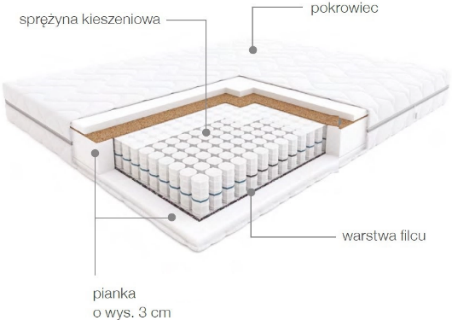 Rys. 4Schemat budowy materacaObraz ma charakter podglądowy.Rys.1 Poglądowy konstrukcji łożkaRys. 2 Poglądowy konstrukcji łóżkaRys. 3 Poglądowy nóg łóżkaObrazy i przekroje mają charakter podglądowy. Rys. 4Schemat budowy materacaObraz ma charakter podglądowy.22wymiaryszerokośćszerokość200 cm200 cmRys.1 Poglądowy konstrukcji łożkaRys. 2 Poglądowy konstrukcji łóżkaRys. 3 Poglądowy nóg łóżkaObrazy i przekroje mają charakter podglądowy. Rys. 4Schemat budowy materacaObraz ma charakter podglądowy.Rys.1 Poglądowy konstrukcji łożkaRys. 2 Poglądowy konstrukcji łóżkaRys. 3 Poglądowy nóg łóżkaObrazy i przekroje mają charakter podglądowy. Rys. 4Schemat budowy materacaObraz ma charakter podglądowy.22wymiarydługośćdługośćok. 205 cm (w tym materac 200 cm)ok. 205 cm (w tym materac 200 cm)Rys.1 Poglądowy konstrukcji łożkaRys. 2 Poglądowy konstrukcji łóżkaRys. 3 Poglądowy nóg łóżkaObrazy i przekroje mają charakter podglądowy. Rys. 4Schemat budowy materacaObraz ma charakter podglądowy.Rys.1 Poglądowy konstrukcji łożkaRys. 2 Poglądowy konstrukcji łóżkaRys. 3 Poglądowy nóg łóżkaObrazy i przekroje mają charakter podglądowy. Rys. 4Schemat budowy materacaObraz ma charakter podglądowy.22szczegółyDane techniczne podstawy: Konstrukcja z litego drewnaSzkielet: rama z drewna świerkowego o wysokości 14 cm, grubość desek min. 2,7 cmStelaż: z listew  poprzecznie ułożonych o wym. grubości min. 60mmx18mm (min.20 sztuk) przymocowanych na stale, prześwit nie większy niż 3-4 cm, cała konstrukcja  stelaża wzmocniona wspornikamiNa listwach ułożona przekładka tapicerska 500g//m3 oraz 3 cm pianka tapicerska o gęstości 30 kg/m3. Szkielet posiada metalowe stalowe  wzmocnienia na rogach (z gwintami do mocowania nóg)Konstrukcja wspierać musi się dodatkowo na listwie wzmacniającej w środku łóżka, podpartej wspornikami (tzw. 5-ta noga).Na całości konstrukcji umieszona jest owata i tkanina. W górnej części podstawy (w miejscu, gdzie leży materac) - materiał  antypoślizgowy.Baza łóżka  na stałe przytapicerowana do konstrukcji. Nóżki: kwadratowe w tym 2 szt. zakończone kółkiem z hamulcem Rys. 3 (skrętne, z kołem gumowym, nośność min..150 kg / 100mm/ kulkowe). Nogi z kółkami zamontowane od strony wezgłowia Na nogach kwadratowych – przyklejone podkładki filcowe Wysokość nóg : 16-18 cmPo środku 5 noga dodatkowa, wzmacniająca konstrukcję szkieletuTkanina tapicerska: skład surowcowy 100% PES , posiadająca hydrofobową powłokę, wysokiej jakości, odporna na przetarcia i pęknięcia, ścieranie i spełniająca wymogi związane z : Gramaturą -  min.328 g/m² ± 5% Odpornością na światło min.4 (BS EN ISO 105-B02) Odpornością na piling  min.4-5 (BS EN ISO 12945-2) Odpornością na tarcie mokre: 3-4, min. 90 000 cykli Martindale (wg normy ISO 12947-2);  Trudno zapalnością wg normy: EN 1021–1;  Pianka: posiada certyfikat higieniczny Oeko-Tex®, eckopack, wytwarzana jest zgodnie z normami ISO 9001:2000 Kolor tkaniny: szary/grafit (ostateczny kolor do ustalenia na etapie realizacji) Tapicerka w górnej część bazy ( miejsce gdzie leży materac) wykonana z materiału antypoślizgowego  - materiału z włókien syntetycznych  i naturalnych, na które nanoszona jest specjalna warstwa antypoślizgowa  (zapobiega przesuwaniu się materaca). Nogi przednie i tylne w kolorze mebli  Kolor nóg w tonacji D2843 WG Jesion Calabria SWISS KRONO GROUP , lub zbliżony równoważny. Ostateczna kolorystyka płyt i tkaniny obiciowej do uzgodnienia na etapie realizacji po dostarczeniu próbnika Łóżko powinno zostać wykonane zgodnie z obowiązującymi normami dotyczącymi wytrzymałości, bezpieczeństwa i trwałości oraz być wykonany z materiałów posiadających atesty higieniczne i dopuszczonych do stosowania w Unii Europejskiej.Dane techniczne podstawy: Konstrukcja z litego drewnaSzkielet: rama z drewna świerkowego o wysokości 14 cm, grubość desek min. 2,7 cmStelaż: z listew  poprzecznie ułożonych o wym. grubości min. 60mmx18mm (min.20 sztuk) przymocowanych na stale, prześwit nie większy niż 3-4 cm, cała konstrukcja  stelaża wzmocniona wspornikamiNa listwach ułożona przekładka tapicerska 500g//m3 oraz 3 cm pianka tapicerska o gęstości 30 kg/m3. Szkielet posiada metalowe stalowe  wzmocnienia na rogach (z gwintami do mocowania nóg)Konstrukcja wspierać musi się dodatkowo na listwie wzmacniającej w środku łóżka, podpartej wspornikami (tzw. 5-ta noga).Na całości konstrukcji umieszona jest owata i tkanina. W górnej części podstawy (w miejscu, gdzie leży materac) - materiał  antypoślizgowy.Baza łóżka  na stałe przytapicerowana do konstrukcji. Nóżki: kwadratowe w tym 2 szt. zakończone kółkiem z hamulcem Rys. 3 (skrętne, z kołem gumowym, nośność min..150 kg / 100mm/ kulkowe). Nogi z kółkami zamontowane od strony wezgłowia Na nogach kwadratowych – przyklejone podkładki filcowe Wysokość nóg : 16-18 cmPo środku 5 noga dodatkowa, wzmacniająca konstrukcję szkieletuTkanina tapicerska: skład surowcowy 100% PES , posiadająca hydrofobową powłokę, wysokiej jakości, odporna na przetarcia i pęknięcia, ścieranie i spełniająca wymogi związane z : Gramaturą -  min.328 g/m² ± 5% Odpornością na światło min.4 (BS EN ISO 105-B02) Odpornością na piling  min.4-5 (BS EN ISO 12945-2) Odpornością na tarcie mokre: 3-4, min. 90 000 cykli Martindale (wg normy ISO 12947-2);  Trudno zapalnością wg normy: EN 1021–1;  Pianka: posiada certyfikat higieniczny Oeko-Tex®, eckopack, wytwarzana jest zgodnie z normami ISO 9001:2000 Kolor tkaniny: szary/grafit (ostateczny kolor do ustalenia na etapie realizacji) Tapicerka w górnej część bazy ( miejsce gdzie leży materac) wykonana z materiału antypoślizgowego  - materiału z włókien syntetycznych  i naturalnych, na które nanoszona jest specjalna warstwa antypoślizgowa  (zapobiega przesuwaniu się materaca). Nogi przednie i tylne w kolorze mebli  Kolor nóg w tonacji D2843 WG Jesion Calabria SWISS KRONO GROUP , lub zbliżony równoważny. Ostateczna kolorystyka płyt i tkaniny obiciowej do uzgodnienia na etapie realizacji po dostarczeniu próbnika Łóżko powinno zostać wykonane zgodnie z obowiązującymi normami dotyczącymi wytrzymałości, bezpieczeństwa i trwałości oraz być wykonany z materiałów posiadających atesty higieniczne i dopuszczonych do stosowania w Unii Europejskiej.Dane techniczne podstawy: Konstrukcja z litego drewnaSzkielet: rama z drewna świerkowego o wysokości 14 cm, grubość desek min. 2,7 cmStelaż: z listew  poprzecznie ułożonych o wym. grubości min. 60mmx18mm (min.20 sztuk) przymocowanych na stale, prześwit nie większy niż 3-4 cm, cała konstrukcja  stelaża wzmocniona wspornikamiNa listwach ułożona przekładka tapicerska 500g//m3 oraz 3 cm pianka tapicerska o gęstości 30 kg/m3. Szkielet posiada metalowe stalowe  wzmocnienia na rogach (z gwintami do mocowania nóg)Konstrukcja wspierać musi się dodatkowo na listwie wzmacniającej w środku łóżka, podpartej wspornikami (tzw. 5-ta noga).Na całości konstrukcji umieszona jest owata i tkanina. W górnej części podstawy (w miejscu, gdzie leży materac) - materiał  antypoślizgowy.Baza łóżka  na stałe przytapicerowana do konstrukcji. Nóżki: kwadratowe w tym 2 szt. zakończone kółkiem z hamulcem Rys. 3 (skrętne, z kołem gumowym, nośność min..150 kg / 100mm/ kulkowe). Nogi z kółkami zamontowane od strony wezgłowia Na nogach kwadratowych – przyklejone podkładki filcowe Wysokość nóg : 16-18 cmPo środku 5 noga dodatkowa, wzmacniająca konstrukcję szkieletuTkanina tapicerska: skład surowcowy 100% PES , posiadająca hydrofobową powłokę, wysokiej jakości, odporna na przetarcia i pęknięcia, ścieranie i spełniająca wymogi związane z : Gramaturą -  min.328 g/m² ± 5% Odpornością na światło min.4 (BS EN ISO 105-B02) Odpornością na piling  min.4-5 (BS EN ISO 12945-2) Odpornością na tarcie mokre: 3-4, min. 90 000 cykli Martindale (wg normy ISO 12947-2);  Trudno zapalnością wg normy: EN 1021–1;  Pianka: posiada certyfikat higieniczny Oeko-Tex®, eckopack, wytwarzana jest zgodnie z normami ISO 9001:2000 Kolor tkaniny: szary/grafit (ostateczny kolor do ustalenia na etapie realizacji) Tapicerka w górnej część bazy ( miejsce gdzie leży materac) wykonana z materiału antypoślizgowego  - materiału z włókien syntetycznych  i naturalnych, na które nanoszona jest specjalna warstwa antypoślizgowa  (zapobiega przesuwaniu się materaca). Nogi przednie i tylne w kolorze mebli  Kolor nóg w tonacji D2843 WG Jesion Calabria SWISS KRONO GROUP , lub zbliżony równoważny. Ostateczna kolorystyka płyt i tkaniny obiciowej do uzgodnienia na etapie realizacji po dostarczeniu próbnika Łóżko powinno zostać wykonane zgodnie z obowiązującymi normami dotyczącymi wytrzymałości, bezpieczeństwa i trwałości oraz być wykonany z materiałów posiadających atesty higieniczne i dopuszczonych do stosowania w Unii Europejskiej.Dane techniczne podstawy: Konstrukcja z litego drewnaSzkielet: rama z drewna świerkowego o wysokości 14 cm, grubość desek min. 2,7 cmStelaż: z listew  poprzecznie ułożonych o wym. grubości min. 60mmx18mm (min.20 sztuk) przymocowanych na stale, prześwit nie większy niż 3-4 cm, cała konstrukcja  stelaża wzmocniona wspornikamiNa listwach ułożona przekładka tapicerska 500g//m3 oraz 3 cm pianka tapicerska o gęstości 30 kg/m3. Szkielet posiada metalowe stalowe  wzmocnienia na rogach (z gwintami do mocowania nóg)Konstrukcja wspierać musi się dodatkowo na listwie wzmacniającej w środku łóżka, podpartej wspornikami (tzw. 5-ta noga).Na całości konstrukcji umieszona jest owata i tkanina. W górnej części podstawy (w miejscu, gdzie leży materac) - materiał  antypoślizgowy.Baza łóżka  na stałe przytapicerowana do konstrukcji. Nóżki: kwadratowe w tym 2 szt. zakończone kółkiem z hamulcem Rys. 3 (skrętne, z kołem gumowym, nośność min..150 kg / 100mm/ kulkowe). Nogi z kółkami zamontowane od strony wezgłowia Na nogach kwadratowych – przyklejone podkładki filcowe Wysokość nóg : 16-18 cmPo środku 5 noga dodatkowa, wzmacniająca konstrukcję szkieletuTkanina tapicerska: skład surowcowy 100% PES , posiadająca hydrofobową powłokę, wysokiej jakości, odporna na przetarcia i pęknięcia, ścieranie i spełniająca wymogi związane z : Gramaturą -  min.328 g/m² ± 5% Odpornością na światło min.4 (BS EN ISO 105-B02) Odpornością na piling  min.4-5 (BS EN ISO 12945-2) Odpornością na tarcie mokre: 3-4, min. 90 000 cykli Martindale (wg normy ISO 12947-2);  Trudno zapalnością wg normy: EN 1021–1;  Pianka: posiada certyfikat higieniczny Oeko-Tex®, eckopack, wytwarzana jest zgodnie z normami ISO 9001:2000 Kolor tkaniny: szary/grafit (ostateczny kolor do ustalenia na etapie realizacji) Tapicerka w górnej część bazy ( miejsce gdzie leży materac) wykonana z materiału antypoślizgowego  - materiału z włókien syntetycznych  i naturalnych, na które nanoszona jest specjalna warstwa antypoślizgowa  (zapobiega przesuwaniu się materaca). Nogi przednie i tylne w kolorze mebli  Kolor nóg w tonacji D2843 WG Jesion Calabria SWISS KRONO GROUP , lub zbliżony równoważny. Ostateczna kolorystyka płyt i tkaniny obiciowej do uzgodnienia na etapie realizacji po dostarczeniu próbnika Łóżko powinno zostać wykonane zgodnie z obowiązującymi normami dotyczącymi wytrzymałości, bezpieczeństwa i trwałości oraz być wykonany z materiałów posiadających atesty higieniczne i dopuszczonych do stosowania w Unii Europejskiej.Rys.1 Poglądowy konstrukcji łożkaRys. 2 Poglądowy konstrukcji łóżkaRys. 3 Poglądowy nóg łóżkaObrazy i przekroje mają charakter podglądowy. Rys. 4Schemat budowy materacaObraz ma charakter podglądowy.Rys.1 Poglądowy konstrukcji łożkaRys. 2 Poglądowy konstrukcji łóżkaRys. 3 Poglądowy nóg łóżkaObrazy i przekroje mają charakter podglądowy. Rys. 4Schemat budowy materacaObraz ma charakter podglądowy.22szczegółyDane techniczne MATERACA (Rys.4) Materac o wym.: 200x200x18-20 cm kładziony na podstawę  Twardość:H3/H4Wysokość: ok. 20 cm (wkład 18 cm). Materac: sprężynowy, kieszeniowy/ pocket min.7 strefBudowa:  rdzeń materaca stanowią sprężyny/ o dużym zagęszczeniu min. 260 szt./1m2. Każda ze sprężyn umieszczona jest w osobnej "kieszonce", 3 cm warstwy pianki PUR lub FlexiFoam o podwyższonej gęstości (30 kg/m 3) Pomiędzy wkładem materaca a pokrowcem powinna znajdować się przewiewna siatka Zalety: antybakteryjny, dopasowujący się do ciała, elastyczny. Materac musi posiadać warstwę charakteryzującą się sprężystością i ogromną wytrzymałością (odporną na różnego rodzaju naciski, odkształcenia i wgniecenia). Pokrowiec: pikowany, wykonany z eleganckiej tkaniny, która jest gładka i miła w dotyku. Środek z owaty o gramaturze 200 g/m2, gramatura tkaniny 180 g/m2 - łącznie 380 g/m² Zamek błyskawiczny umożliwia ściągnięcie oraz wypranie Atesty:  Pianka posiadająca certyfikat Oeko-Tex®.  Pokrowiec: dzianina posiadająca atest Oeko-tex® oraz atest na trudnopalność (norma PN-EN 1021-1:2014-12).Dane techniczne MATERACA (Rys.4) Materac o wym.: 200x200x18-20 cm kładziony na podstawę  Twardość:H3/H4Wysokość: ok. 20 cm (wkład 18 cm). Materac: sprężynowy, kieszeniowy/ pocket min.7 strefBudowa:  rdzeń materaca stanowią sprężyny/ o dużym zagęszczeniu min. 260 szt./1m2. Każda ze sprężyn umieszczona jest w osobnej "kieszonce", 3 cm warstwy pianki PUR lub FlexiFoam o podwyższonej gęstości (30 kg/m 3) Pomiędzy wkładem materaca a pokrowcem powinna znajdować się przewiewna siatka Zalety: antybakteryjny, dopasowujący się do ciała, elastyczny. Materac musi posiadać warstwę charakteryzującą się sprężystością i ogromną wytrzymałością (odporną na różnego rodzaju naciski, odkształcenia i wgniecenia). Pokrowiec: pikowany, wykonany z eleganckiej tkaniny, która jest gładka i miła w dotyku. Środek z owaty o gramaturze 200 g/m2, gramatura tkaniny 180 g/m2 - łącznie 380 g/m² Zamek błyskawiczny umożliwia ściągnięcie oraz wypranie Atesty:  Pianka posiadająca certyfikat Oeko-Tex®.  Pokrowiec: dzianina posiadająca atest Oeko-tex® oraz atest na trudnopalność (norma PN-EN 1021-1:2014-12).Dane techniczne MATERACA (Rys.4) Materac o wym.: 200x200x18-20 cm kładziony na podstawę  Twardość:H3/H4Wysokość: ok. 20 cm (wkład 18 cm). Materac: sprężynowy, kieszeniowy/ pocket min.7 strefBudowa:  rdzeń materaca stanowią sprężyny/ o dużym zagęszczeniu min. 260 szt./1m2. Każda ze sprężyn umieszczona jest w osobnej "kieszonce", 3 cm warstwy pianki PUR lub FlexiFoam o podwyższonej gęstości (30 kg/m 3) Pomiędzy wkładem materaca a pokrowcem powinna znajdować się przewiewna siatka Zalety: antybakteryjny, dopasowujący się do ciała, elastyczny. Materac musi posiadać warstwę charakteryzującą się sprężystością i ogromną wytrzymałością (odporną na różnego rodzaju naciski, odkształcenia i wgniecenia). Pokrowiec: pikowany, wykonany z eleganckiej tkaniny, która jest gładka i miła w dotyku. Środek z owaty o gramaturze 200 g/m2, gramatura tkaniny 180 g/m2 - łącznie 380 g/m² Zamek błyskawiczny umożliwia ściągnięcie oraz wypranie Atesty:  Pianka posiadająca certyfikat Oeko-Tex®.  Pokrowiec: dzianina posiadająca atest Oeko-tex® oraz atest na trudnopalność (norma PN-EN 1021-1:2014-12).Dane techniczne MATERACA (Rys.4) Materac o wym.: 200x200x18-20 cm kładziony na podstawę  Twardość:H3/H4Wysokość: ok. 20 cm (wkład 18 cm). Materac: sprężynowy, kieszeniowy/ pocket min.7 strefBudowa:  rdzeń materaca stanowią sprężyny/ o dużym zagęszczeniu min. 260 szt./1m2. Każda ze sprężyn umieszczona jest w osobnej "kieszonce", 3 cm warstwy pianki PUR lub FlexiFoam o podwyższonej gęstości (30 kg/m 3) Pomiędzy wkładem materaca a pokrowcem powinna znajdować się przewiewna siatka Zalety: antybakteryjny, dopasowujący się do ciała, elastyczny. Materac musi posiadać warstwę charakteryzującą się sprężystością i ogromną wytrzymałością (odporną na różnego rodzaju naciski, odkształcenia i wgniecenia). Pokrowiec: pikowany, wykonany z eleganckiej tkaniny, która jest gładka i miła w dotyku. Środek z owaty o gramaturze 200 g/m2, gramatura tkaniny 180 g/m2 - łącznie 380 g/m² Zamek błyskawiczny umożliwia ściągnięcie oraz wypranie Atesty:  Pianka posiadająca certyfikat Oeko-Tex®.  Pokrowiec: dzianina posiadająca atest Oeko-tex® oraz atest na trudnopalność (norma PN-EN 1021-1:2014-12).Rys.1 Poglądowy konstrukcji łożkaRys. 2 Poglądowy konstrukcji łóżkaRys. 3 Poglądowy nóg łóżkaObrazy i przekroje mają charakter podglądowy. Rys. 4Schemat budowy materacaObraz ma charakter podglądowy.Rys.1 Poglądowy konstrukcji łożkaRys. 2 Poglądowy konstrukcji łóżkaRys. 3 Poglądowy nóg łóżkaObrazy i przekroje mają charakter podglądowy. Rys. 4Schemat budowy materacaObraz ma charakter podglądowy.22Dane techniczne WEZGŁOWIA (Rys.5)Konstrukcja:wezgłowie tapicerowane ze wszystkich stron - wykonane na bazie płyty 18 mm, kaseton na bazie 1 cm płyty z wkładem 2 cm komfortowej pianki o gęstości T25, materiał obiciowy ten sam co na podstawie łóżka. Na wezgłowiu - 10 sztuk równej wielkości kasetonów na płycie .Materiał obiciowy – tkanina odporna na ścieranie, czyszczenie i plamy, spełniająca wymogi:gramatura. min.328 g/m² ± 5%odporność na światło min.4 (BS EN ISO 105-B02)odporność na piling  min.4 (BS EN ISO 12945-2),  odporność na tarcie: min.90 000 cykli Martindale (wg normy ISO 12947-2); trudno zapalność wg normy:1, EN 1021–1, EN-1021-2Nie dopuszcza się skaju, skóry ekologicznej, welwetu itp.Pianka: posiadająca certyfikat higieniczny Oeko-Texwytwarzana zgodnie z normami ISO 9001:2000 Kolor tkaniny musi być ten sam co podstawa łóżka – poz.3 Ostateczna kolorystyka do uzgodnienia na etapie realizacji po dostarczeniu próbnikZagłówek powinien zostać wykonane zgodnie z obowiązującymi normami dotyczącymi wytrzymałości, bezpieczeństwa i trwałości oraz być wykonany z materiałów posiadających atesty higieniczne i dopuszczonych do stosowania w Unii Europejskiej.Dane techniczne WEZGŁOWIA (Rys.5)Konstrukcja:wezgłowie tapicerowane ze wszystkich stron - wykonane na bazie płyty 18 mm, kaseton na bazie 1 cm płyty z wkładem 2 cm komfortowej pianki o gęstości T25, materiał obiciowy ten sam co na podstawie łóżka. Na wezgłowiu - 10 sztuk równej wielkości kasetonów na płycie .Materiał obiciowy – tkanina odporna na ścieranie, czyszczenie i plamy, spełniająca wymogi:gramatura. min.328 g/m² ± 5%odporność na światło min.4 (BS EN ISO 105-B02)odporność na piling  min.4 (BS EN ISO 12945-2),  odporność na tarcie: min.90 000 cykli Martindale (wg normy ISO 12947-2); trudno zapalność wg normy:1, EN 1021–1, EN-1021-2Nie dopuszcza się skaju, skóry ekologicznej, welwetu itp.Pianka: posiadająca certyfikat higieniczny Oeko-Texwytwarzana zgodnie z normami ISO 9001:2000 Kolor tkaniny musi być ten sam co podstawa łóżka – poz.3 Ostateczna kolorystyka do uzgodnienia na etapie realizacji po dostarczeniu próbnikZagłówek powinien zostać wykonane zgodnie z obowiązującymi normami dotyczącymi wytrzymałości, bezpieczeństwa i trwałości oraz być wykonany z materiałów posiadających atesty higieniczne i dopuszczonych do stosowania w Unii Europejskiej.Dane techniczne WEZGŁOWIA (Rys.5)Konstrukcja:wezgłowie tapicerowane ze wszystkich stron - wykonane na bazie płyty 18 mm, kaseton na bazie 1 cm płyty z wkładem 2 cm komfortowej pianki o gęstości T25, materiał obiciowy ten sam co na podstawie łóżka. Na wezgłowiu - 10 sztuk równej wielkości kasetonów na płycie .Materiał obiciowy – tkanina odporna na ścieranie, czyszczenie i plamy, spełniająca wymogi:gramatura. min.328 g/m² ± 5%odporność na światło min.4 (BS EN ISO 105-B02)odporność na piling  min.4 (BS EN ISO 12945-2),  odporność na tarcie: min.90 000 cykli Martindale (wg normy ISO 12947-2); trudno zapalność wg normy:1, EN 1021–1, EN-1021-2Nie dopuszcza się skaju, skóry ekologicznej, welwetu itp.Pianka: posiadająca certyfikat higieniczny Oeko-Texwytwarzana zgodnie z normami ISO 9001:2000 Kolor tkaniny musi być ten sam co podstawa łóżka – poz.3 Ostateczna kolorystyka do uzgodnienia na etapie realizacji po dostarczeniu próbnikZagłówek powinien zostać wykonane zgodnie z obowiązującymi normami dotyczącymi wytrzymałości, bezpieczeństwa i trwałości oraz być wykonany z materiałów posiadających atesty higieniczne i dopuszczonych do stosowania w Unii Europejskiej.Dane techniczne WEZGŁOWIA (Rys.5)Konstrukcja:wezgłowie tapicerowane ze wszystkich stron - wykonane na bazie płyty 18 mm, kaseton na bazie 1 cm płyty z wkładem 2 cm komfortowej pianki o gęstości T25, materiał obiciowy ten sam co na podstawie łóżka. Na wezgłowiu - 10 sztuk równej wielkości kasetonów na płycie .Materiał obiciowy – tkanina odporna na ścieranie, czyszczenie i plamy, spełniająca wymogi:gramatura. min.328 g/m² ± 5%odporność na światło min.4 (BS EN ISO 105-B02)odporność na piling  min.4 (BS EN ISO 12945-2),  odporność na tarcie: min.90 000 cykli Martindale (wg normy ISO 12947-2); trudno zapalność wg normy:1, EN 1021–1, EN-1021-2Nie dopuszcza się skaju, skóry ekologicznej, welwetu itp.Pianka: posiadająca certyfikat higieniczny Oeko-Texwytwarzana zgodnie z normami ISO 9001:2000 Kolor tkaniny musi być ten sam co podstawa łóżka – poz.3 Ostateczna kolorystyka do uzgodnienia na etapie realizacji po dostarczeniu próbnikZagłówek powinien zostać wykonane zgodnie z obowiązującymi normami dotyczącymi wytrzymałości, bezpieczeństwa i trwałości oraz być wykonany z materiałów posiadających atesty higieniczne i dopuszczonych do stosowania w Unii Europejskiej.Rys. 5 WezgłowieObraz ma charakter podglądowy.Rys. 5 WezgłowieObraz ma charakter podglądowy.PÓŁKA ODBOJOWA montowana przy Poz. 1 i 2 (symbol na rzucie – PO)PÓŁKA ODBOJOWA montowana przy Poz. 1 i 2 (symbol na rzucie – PO)PÓŁKA ODBOJOWA montowana przy Poz. 1 i 2 (symbol na rzucie – PO)PÓŁKA ODBOJOWA montowana przy Poz. 1 i 2 (symbol na rzucie – PO)PÓŁKA ODBOJOWA montowana przy Poz. 1 i 2 (symbol na rzucie – PO)PÓŁKA ODBOJOWA montowana przy Poz. 1 i 2 (symbol na rzucie – PO)PÓŁKA ODBOJOWA montowana przy Poz. 1 i 2 (symbol na rzucie – PO)PÓŁKA ODBOJOWA montowana przy Poz. 1 i 2 (symbol na rzucie – PO)Parametry szczegółoweParametry szczegółoweParametry szczegółoweParametry oferowane
(oprócz parametrów podać producenta, nazwę i typ oferowanego mebla)Rysunek / zdjęcieIlość sztukCena jednostkowabruttoWartość brutto w zł(ilość szt x cena jedn. brutto)wymiarywysokośćłóżka z poz.1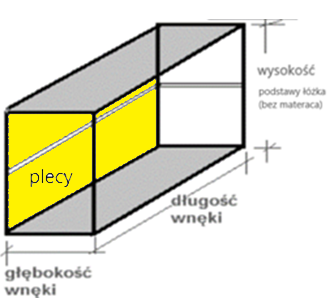 Rysunek ma charakter podglądowy.37wymiarydługośćOd – 160-190 cm Rysunek ma charakter podglądowy.37wymiaryszerokośćOd – 35-50 cmRysunek ma charakter podglądowy.37szczegółyDane techniczne:Półka w postaci prostopadłościanu  - złożonego z 6 sztuk płyt (4 długie, 2 krótkie)Półka wykonana z płyty meblowej  melaminowanej dwustronnie o grubości 18 mm, klasa higieniczności E1 Krawędzie: wszystkie oklejone ABS o grubości 2 mm w kolorze użytej płyty meblowejSposób mocowania:Półka montowana do ściany wzdłuż łóżka we wnękę przy łóżku, mocowanie do ściany poprzez przykręcenie tylnej ściany półki - pleców (patrz rysunek poglądowy) Półka musi być na tej samej wysokości co górna część podstawy łóżkaKolor półki w tonacji D2843 WG Jesion Calabria SWISS KRONO GROUP lub zbliżony równoważny.Z uwagi na fakt, że kominy mają różne wielkości – konieczny jest pomiar z natury Ostateczna kolorystyka do uzgodnienia na etapie realizacji po dostarczeniu próbnikaPółka powinna zostać wykonana zgodnie z obowiązującymi normami dotyczącymi wytrzymałości, bezpieczeństwa i trwałości oraz być wykonana z materiałów posiadających atesty higieniczne i dopuszczonych do stosowania w Unii Europejskiej.Dane techniczne:Półka w postaci prostopadłościanu  - złożonego z 6 sztuk płyt (4 długie, 2 krótkie)Półka wykonana z płyty meblowej  melaminowanej dwustronnie o grubości 18 mm, klasa higieniczności E1 Krawędzie: wszystkie oklejone ABS o grubości 2 mm w kolorze użytej płyty meblowejSposób mocowania:Półka montowana do ściany wzdłuż łóżka we wnękę przy łóżku, mocowanie do ściany poprzez przykręcenie tylnej ściany półki - pleców (patrz rysunek poglądowy) Półka musi być na tej samej wysokości co górna część podstawy łóżkaKolor półki w tonacji D2843 WG Jesion Calabria SWISS KRONO GROUP lub zbliżony równoważny.Z uwagi na fakt, że kominy mają różne wielkości – konieczny jest pomiar z natury Ostateczna kolorystyka do uzgodnienia na etapie realizacji po dostarczeniu próbnikaPółka powinna zostać wykonana zgodnie z obowiązującymi normami dotyczącymi wytrzymałości, bezpieczeństwa i trwałości oraz być wykonana z materiałów posiadających atesty higieniczne i dopuszczonych do stosowania w Unii Europejskiej.Rysunek ma charakter podglądowy.37DESKA ODBOJOWA montowana przy poz.1 i 2  (symbol na rzucie - DO) DESKA ODBOJOWA montowana przy poz.1 i 2  (symbol na rzucie - DO) DESKA ODBOJOWA montowana przy poz.1 i 2  (symbol na rzucie - DO) DESKA ODBOJOWA montowana przy poz.1 i 2  (symbol na rzucie - DO) DESKA ODBOJOWA montowana przy poz.1 i 2  (symbol na rzucie - DO) DESKA ODBOJOWA montowana przy poz.1 i 2  (symbol na rzucie - DO) DESKA ODBOJOWA montowana przy poz.1 i 2  (symbol na rzucie - DO) DESKA ODBOJOWA montowana przy poz.1 i 2  (symbol na rzucie - DO) Parametry szczegółoweParametry szczegółoweParametry szczegółoweParametry oferowane
(oprócz parametrów podać producenta, nazwę i typ oferowanego mebla)Rysunek / zdjęcieIlość sztukCena jednostkowabruttoWartość brutto w zł(ilość szt x cena jedn. brutto)wymiaryWysokość zagłówka łóżka (mierzonego od wys. podstawy łóżka)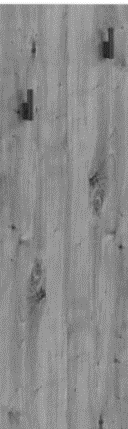 Rysunek ma charakter podglądowy 10468 szt – ok. 205 cm
dł. bieżącej;36 szt. - ok. 250 cm długości bieżącej (najdłuższej) w zabudowie komina  wymiarydługośćok. 205-250 cmróżne długości – w niektórych przypadkach należy obudować kominmontaż wzdłuż łóżka bezpośrednio nad poz.4Rysunek ma charakter podglądowy 10468 szt – ok. 205 cm
dł. bieżącej;36 szt. - ok. 250 cm długości bieżącej (najdłuższej) w zabudowie komina  wymiarygrubość18mmRysunek ma charakter podglądowy 10468 szt – ok. 205 cm
dł. bieżącej;36 szt. - ok. 250 cm długości bieżącej (najdłuższej) w zabudowie komina  szczegółyDane techniczne:Deska odbojowa montowana na ścianę wzdłuż łóżka, w niektórych przypadkach 
3-częściowa (obudowa komina!)Deska musi się kończyć na równi z łóżkiem i bezpośrednio przylegać do półki odbojowej (długości półki z poz. 4)Wykonanie: płyta  meblowa obustronnie melaminowana , o grubości 18 mm,  klasa higieniczności E1, Krawędzie: wszystkie oklejone ABS o grubości 2 mm w kolorze użytej płyty meblowejKolorystyka: w tonacji D2843 WG Jesion Calabria SWISS KRONO GROUP, lub zbliżony równoważnym.Kolor płyty i obrzeży taki jak kolor podstawy łóżka poz. 1 Z uwagi na fakt, że kominy/wnęki przy łóżkach mają różne wielkości – konieczny jest pomiar z naturyOstateczna kolorystyka do uzgodnienia na etapie realizacji po dostarczeniu próbnikaDeska powinna zostać wykonana zgodnie z obowiązującymi normami dotyczącymi wytrzymałości, bezpieczeństwa i trwałości oraz być wykonana z materiałów posiadających atesty higieniczne i dopuszczonych do stosowania w Unii Europejskiej.Dane techniczne:Deska odbojowa montowana na ścianę wzdłuż łóżka, w niektórych przypadkach 
3-częściowa (obudowa komina!)Deska musi się kończyć na równi z łóżkiem i bezpośrednio przylegać do półki odbojowej (długości półki z poz. 4)Wykonanie: płyta  meblowa obustronnie melaminowana , o grubości 18 mm,  klasa higieniczności E1, Krawędzie: wszystkie oklejone ABS o grubości 2 mm w kolorze użytej płyty meblowejKolorystyka: w tonacji D2843 WG Jesion Calabria SWISS KRONO GROUP, lub zbliżony równoważnym.Kolor płyty i obrzeży taki jak kolor podstawy łóżka poz. 1 Z uwagi na fakt, że kominy/wnęki przy łóżkach mają różne wielkości – konieczny jest pomiar z naturyOstateczna kolorystyka do uzgodnienia na etapie realizacji po dostarczeniu próbnikaDeska powinna zostać wykonana zgodnie z obowiązującymi normami dotyczącymi wytrzymałości, bezpieczeństwa i trwałości oraz być wykonana z materiałów posiadających atesty higieniczne i dopuszczonych do stosowania w Unii Europejskiej.Rysunek ma charakter podglądowy 10468 szt – ok. 205 cm
dł. bieżącej;36 szt. - ok. 250 cm długości bieżącej (najdłuższej) w zabudowie komina  PANEL Z LUSTREM I WIESZAKAMI MOCOWANY DO ŚCIANY (symbol na rzucie - PzL)PANEL Z LUSTREM I WIESZAKAMI MOCOWANY DO ŚCIANY (symbol na rzucie - PzL)PANEL Z LUSTREM I WIESZAKAMI MOCOWANY DO ŚCIANY (symbol na rzucie - PzL)PANEL Z LUSTREM I WIESZAKAMI MOCOWANY DO ŚCIANY (symbol na rzucie - PzL)PANEL Z LUSTREM I WIESZAKAMI MOCOWANY DO ŚCIANY (symbol na rzucie - PzL)PANEL Z LUSTREM I WIESZAKAMI MOCOWANY DO ŚCIANY (symbol na rzucie - PzL)PANEL Z LUSTREM I WIESZAKAMI MOCOWANY DO ŚCIANY (symbol na rzucie - PzL)PANEL Z LUSTREM I WIESZAKAMI MOCOWANY DO ŚCIANY (symbol na rzucie - PzL)Parametry szczegółoweParametry szczegółoweParametry szczegółoweParametry oferowane
(oprócz parametrów podać producenta, nazwę i typ oferowanego mebla)Rysunek / zdjęcieIlość sztukCena jednostkowabruttoWartość brutto w zł(ilość szt x cena jedn. brutto)wymiarywysokość125 cm (płyta), 115 cm (lustro)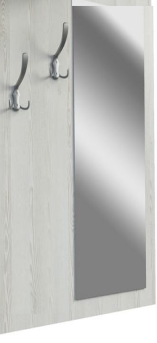 Obraz ma charakter podglądowy.Wieszak meblowy typu: 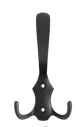 Wieszak na 2 wkręty mocująceWykonany z metalu.Wymiary ok. :- szerokość - 74 mm- wysokość - 130 mm- głębokość - 76 mmObraz ma charakter podglądowy.82wymiaryszerokość60 cm (płyta) , 25 cm (lustro)Obraz ma charakter podglądowy.Wieszak meblowy typu: Wieszak na 2 wkręty mocująceWykonany z metalu.Wymiary ok. :- szerokość - 74 mm- wysokość - 130 mm- głębokość - 76 mmObraz ma charakter podglądowy.82szczegółyDane techniczne:konstrukcja: wykonana z płyty meblowej melaminowanej dwustronnie o grubości 18 mm, klasa higieniczności E1, Krawędzie: wszystkie oklejone ABS o grubości 2 mm w kolorze użytej płyty meblowejLustro: o wym. 115 cm x25 cm przyklejone po prawej stronie, krawędzie lustra sfazowane 0,5 cm, lustro od brzegu 3 cmPo lewej stronie  2 wieszaki podwójne z dwoma haczykami, malowane proszkowo na kolor czarny, mocowany na różnych wysokościach - jeden wyżej, drugi niżej Kolor płyt w tonacji D2843 WG Jesion Calabria SWISS KRONO GROUP lub zbliżony równoważny.Panel z lustrem mocowany do ściany (mocowania niewidoczne)Ostateczna kolorystyka do uzgodnienia na etapie realizacji po dostarczeniu próbnikaPanel powinien zostać wykonany zgodnie z obowiązującymi normami dotyczącymi wytrzymałości, bezpieczeństwa i trwałości oraz być wykonany z materiałów posiadających atesty higieniczne i dopuszczonych do stosowania w Unii Europejskiej.Dane techniczne:konstrukcja: wykonana z płyty meblowej melaminowanej dwustronnie o grubości 18 mm, klasa higieniczności E1, Krawędzie: wszystkie oklejone ABS o grubości 2 mm w kolorze użytej płyty meblowejLustro: o wym. 115 cm x25 cm przyklejone po prawej stronie, krawędzie lustra sfazowane 0,5 cm, lustro od brzegu 3 cmPo lewej stronie  2 wieszaki podwójne z dwoma haczykami, malowane proszkowo na kolor czarny, mocowany na różnych wysokościach - jeden wyżej, drugi niżej Kolor płyt w tonacji D2843 WG Jesion Calabria SWISS KRONO GROUP lub zbliżony równoważny.Panel z lustrem mocowany do ściany (mocowania niewidoczne)Ostateczna kolorystyka do uzgodnienia na etapie realizacji po dostarczeniu próbnikaPanel powinien zostać wykonany zgodnie z obowiązującymi normami dotyczącymi wytrzymałości, bezpieczeństwa i trwałości oraz być wykonany z materiałów posiadających atesty higieniczne i dopuszczonych do stosowania w Unii Europejskiej.Obraz ma charakter podglądowy.Wieszak meblowy typu: Wieszak na 2 wkręty mocująceWykonany z metalu.Wymiary ok. :- szerokość - 74 mm- wysokość - 130 mm- głębokość - 76 mmObraz ma charakter podglądowy.82BAGAŻNIK (symbol na rzucie – Ba1)BAGAŻNIK (symbol na rzucie – Ba1)BAGAŻNIK (symbol na rzucie – Ba1)BAGAŻNIK (symbol na rzucie – Ba1)BAGAŻNIK (symbol na rzucie – Ba1)BAGAŻNIK (symbol na rzucie – Ba1)BAGAŻNIK (symbol na rzucie – Ba1)BAGAŻNIK (symbol na rzucie – Ba1)Parametry szczegółoweParametry szczegółoweParametry szczegółoweParametry oferowane
(oprócz parametrów podać producenta, nazwę i typ oferowanego mebla)Rysunek / zdjęcieIlość sztukCena jednostkowabruttoWartość brutto w zł(ilość szt x cena jedn. brutto)wymiaryWysokość85 cm (cz. na postawienie walizki wys. 50 cm, cz. ponad blat bagażnika 35 cm)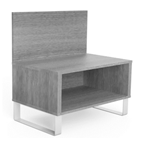 Rys. 1 poglądowy bagażnika’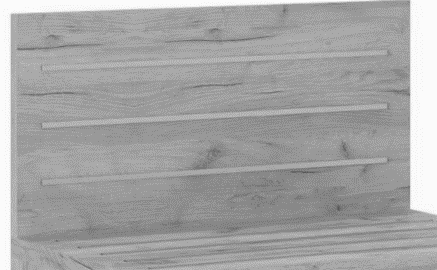 Rys. 2 poglądowy zabezpieczenia płyty w miejscu położenia walizki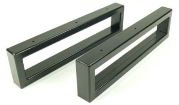 Rys. 3 Nogi profile nógObrazy mają charakter podglądowy.62wymiarySzerokość80 cm Rys. 1 poglądowy bagażnika’Rys. 2 poglądowy zabezpieczenia płyty w miejscu położenia walizkiRys. 3 Nogi profile nógObrazy mają charakter podglądowy.62wymiaryGłębokość50 cmRys. 1 poglądowy bagażnika’Rys. 2 poglądowy zabezpieczenia płyty w miejscu położenia walizkiRys. 3 Nogi profile nógObrazy mają charakter podglądowy.62szczegółyBagażnik na 2 płozach z tylną płytąDane techniczne: Konstrukcja: płyta meblowa melaminowa dwustronnie, klasa higieniczności E1, o grubości 25 mmKrawędzie: wszystkie oklejone ABS o grubości 2 mm w kolorze użytej płyty meblowejnogi: 2 płozy/profile (Rys.1) - grubość profili konstrukcji – 40 mm x 20 mm, wys.20 cm; profil zamknięty, malowany proszkowo niewidoczne, szlifowane spawy; na zakończeniach nóg stopka/zaślepka regulowana do profiliNogi: kolor czarny mat lub półmat (wybór koloru na etapie realizacji)Na wierzchu blatu/płyty i plecach (do których dotykać będzie położona walizka) zabezpieczenie pod walizkę jak na Rys.2Kolor płyt w tonacji D2843 WG Jesion Calabria SWISS KRONO GROUP lub zbliżony równoważny.Ostateczna kolorystyka do uzgodnienia na etapie realizacji po dostarczeniu próbnikaBagażnik powinien zostać wykonany zgodnie z obowiązującymi normami dotyczącymi wytrzymałości, bezpieczeństwa i trwałości oraz być wykonany z materiałów posiadających atesty higieniczne i dopuszczonych do stosowania w Unii Europejskiej.Bagażnik na 2 płozach z tylną płytąDane techniczne: Konstrukcja: płyta meblowa melaminowa dwustronnie, klasa higieniczności E1, o grubości 25 mmKrawędzie: wszystkie oklejone ABS o grubości 2 mm w kolorze użytej płyty meblowejnogi: 2 płozy/profile (Rys.1) - grubość profili konstrukcji – 40 mm x 20 mm, wys.20 cm; profil zamknięty, malowany proszkowo niewidoczne, szlifowane spawy; na zakończeniach nóg stopka/zaślepka regulowana do profiliNogi: kolor czarny mat lub półmat (wybór koloru na etapie realizacji)Na wierzchu blatu/płyty i plecach (do których dotykać będzie położona walizka) zabezpieczenie pod walizkę jak na Rys.2Kolor płyt w tonacji D2843 WG Jesion Calabria SWISS KRONO GROUP lub zbliżony równoważny.Ostateczna kolorystyka do uzgodnienia na etapie realizacji po dostarczeniu próbnikaBagażnik powinien zostać wykonany zgodnie z obowiązującymi normami dotyczącymi wytrzymałości, bezpieczeństwa i trwałości oraz być wykonany z materiałów posiadających atesty higieniczne i dopuszczonych do stosowania w Unii Europejskiej.Rys. 1 poglądowy bagażnika’Rys. 2 poglądowy zabezpieczenia płyty w miejscu położenia walizkiRys. 3 Nogi profile nógObrazy mają charakter podglądowy.62DESKA ODBOJOWA do bagażnika (do poz.7) – NA RZUCIE symbol  Ba1+D (bagażnik+deska)DESKA ODBOJOWA do bagażnika (do poz.7) – NA RZUCIE symbol  Ba1+D (bagażnik+deska)DESKA ODBOJOWA do bagażnika (do poz.7) – NA RZUCIE symbol  Ba1+D (bagażnik+deska)DESKA ODBOJOWA do bagażnika (do poz.7) – NA RZUCIE symbol  Ba1+D (bagażnik+deska)DESKA ODBOJOWA do bagażnika (do poz.7) – NA RZUCIE symbol  Ba1+D (bagażnik+deska)DESKA ODBOJOWA do bagażnika (do poz.7) – NA RZUCIE symbol  Ba1+D (bagażnik+deska)DESKA ODBOJOWA do bagażnika (do poz.7) – NA RZUCIE symbol  Ba1+D (bagażnik+deska)DESKA ODBOJOWA do bagażnika (do poz.7) – NA RZUCIE symbol  Ba1+D (bagażnik+deska)DESKA ODBOJOWA do bagażnika (do poz.7) – NA RZUCIE symbol  Ba1+D (bagażnik+deska)Parametry szczegółoweParametry szczegółoweParametry szczegółoweParametry oferowane
(oprócz parametrów podać producenta, nazwę i typ oferowanego mebla)Rysunek / zdjęcieIlość sztukCena jednostkowabruttoWartość brutto w zł(ilość szt x cena jedn. brutto)wymiaryWysokośćok. 85 cm  - dopasowana do bagażnika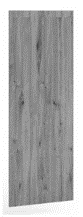 Obraz ma charakter podglądowy.30wymiarySzerokośćBagażnikaObraz ma charakter podglądowy.30wymiaryGłębokośćBagażnika lub ścianyObraz ma charakter podglądowy.30szczegółyDane techniczne: wykona z płyty meblowej melaminowanej dwustronnie o grubości 18 mm, klasa higieniczności E1Deska odbojowa montowana na ścianę wzdłuż bagażnika, na równi z wys. bagażnika, różne głębokości (konieczny pomiar z natury)Krawędzie: wszystkie oklejone ABS o grubości 2 mm w kolorze użytej płyty meblowejKolor płyty w tonacji D2843 WG Jesion Calabria SWISS KRONO GROUP lub zbliżony równoważny.Ostateczna kolorystyka do uzgodnienia na etapie realizacji po dostarczeniu próbnikaDeska powinna zostać wykonana zgodnie z obowiązującymi normami dotyczącymi wytrzymałości, bezpieczeństwa i trwałości oraz być wykonana z materiałów posiadających atesty higieniczne i dopuszczonych do stosowania w Unii Europejskiej.Dane techniczne: wykona z płyty meblowej melaminowanej dwustronnie o grubości 18 mm, klasa higieniczności E1Deska odbojowa montowana na ścianę wzdłuż bagażnika, na równi z wys. bagażnika, różne głębokości (konieczny pomiar z natury)Krawędzie: wszystkie oklejone ABS o grubości 2 mm w kolorze użytej płyty meblowejKolor płyty w tonacji D2843 WG Jesion Calabria SWISS KRONO GROUP lub zbliżony równoważny.Ostateczna kolorystyka do uzgodnienia na etapie realizacji po dostarczeniu próbnikaDeska powinna zostać wykonana zgodnie z obowiązującymi normami dotyczącymi wytrzymałości, bezpieczeństwa i trwałości oraz być wykonana z materiałów posiadających atesty higieniczne i dopuszczonych do stosowania w Unii Europejskiej.Obraz ma charakter podglądowy.30KOMODA do apartamentu (symbol na rzucie - Kom1)KOMODA do apartamentu (symbol na rzucie - Kom1)KOMODA do apartamentu (symbol na rzucie - Kom1)KOMODA do apartamentu (symbol na rzucie - Kom1)KOMODA do apartamentu (symbol na rzucie - Kom1)KOMODA do apartamentu (symbol na rzucie - Kom1)KOMODA do apartamentu (symbol na rzucie - Kom1)KOMODA do apartamentu (symbol na rzucie - Kom1)Parametry szczegółoweParametry szczegółoweParametry szczegółoweParametry oferowane
(oprócz parametrów podać producenta, nazwę i typ oferowanego mebla)Rysunek / zdjęcieIlość sztukCena jednostkowaBruttoWartość brutto w zł(ilość szt x cena jedn. brutto)wymiarywysokość75 cm (nogi wys.20 cm)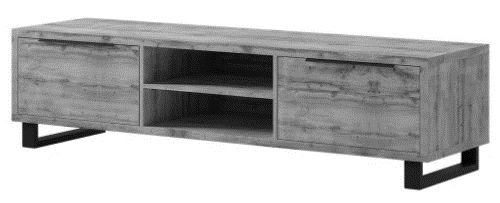 Rys. 1Rys. 2 Nogi profile nóg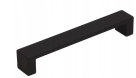 Rys.3  poglądowy uchwytuObrazy mają charakter podglądowy.1wymiaryszerokość138-140 cmRys. 1Rys. 2 Nogi profile nógRys.3  poglądowy uchwytuObrazy mają charakter podglądowy.1wymiarygłębokość40 cmRys. 1Rys. 2 Nogi profile nógRys.3  poglądowy uchwytuObrazy mają charakter podglądowy.1szczegółyKomodaPodzielona w pionie na 3 równe części- 2 skrajne zamykane drzwiami z 1 półką, środkowa z 1 półkąDane techniczne:Skrzynia, drzwi, konstrukcja: płyta meblowa melaminowa dwustronnie, klasa higieniczności E1, grubość płyty 18 mmPlecy: grubość płyty 16 mm, plecy wpuszczane w boki i wieniec (nie dopuszcza się innego rozwiązania).Blat: grubość 25 mm, płyta meblowa melaminowa dwustronnie, klasa higieniczności E1Skrzydła drzwiczek: 2 szt. zamontowane po bokach, drzwiczki otwierane od środka komody, wnęka otwarta z przodu w części środkowej (z tylnymi plecami)Krawędzie: wszystkie oklejone ABS o grubości 2 mm w kolorze użytej płyty meblowejZawiasy: stalowe, puszkowe CLIP-ON ocynk.fi 35mm, 110 stopni z cichym samodomykiem, regulacja w 3 płaszczyznachNogi: 2 płozy/profile (Rys.1 i 2) - grubość profili konstrukcji – 40 mm x 20mm, wys.20 cm; profil zamknięty, malowany proszkowo, wykonany z metalu malowanego proszkowo, niewidoczne, szlifowane spawy, płozy/nogi dosunięte do krawędzi skrzyni komodyNa zakończeniach nóg stopka/zaślepka regulowana do profiliNogi kolor: czarny mat lub półmat (wybór koloru na etapie realizacji)Uchwyty drzwi: metalowe, kolor czarny (malowane proszkowo), jak na Rys. 3 poglądowym, typu UN73, rozstaw 128mm Kolor płyt w tonacji D2843 WG Jesion Calabria SWISS KRONO GROUP lub zbliżony równoważny.Kolor drzwiczek w kolorze płytyOstateczna kolorystyka do uzgodnienia na etapie realizacji po dostarczeniu próbnikaKomoda powinna zostać wykonana zgodnie z obowiązującymi normami dotyczącymi wytrzymałości, bezpieczeństwa i trwałości oraz być wykonany z materiałów posiadających atesty higieniczne i dopuszczonych do stosowania w Unii Europejskiej.KomodaPodzielona w pionie na 3 równe części- 2 skrajne zamykane drzwiami z 1 półką, środkowa z 1 półkąDane techniczne:Skrzynia, drzwi, konstrukcja: płyta meblowa melaminowa dwustronnie, klasa higieniczności E1, grubość płyty 18 mmPlecy: grubość płyty 16 mm, plecy wpuszczane w boki i wieniec (nie dopuszcza się innego rozwiązania).Blat: grubość 25 mm, płyta meblowa melaminowa dwustronnie, klasa higieniczności E1Skrzydła drzwiczek: 2 szt. zamontowane po bokach, drzwiczki otwierane od środka komody, wnęka otwarta z przodu w części środkowej (z tylnymi plecami)Krawędzie: wszystkie oklejone ABS o grubości 2 mm w kolorze użytej płyty meblowejZawiasy: stalowe, puszkowe CLIP-ON ocynk.fi 35mm, 110 stopni z cichym samodomykiem, regulacja w 3 płaszczyznachNogi: 2 płozy/profile (Rys.1 i 2) - grubość profili konstrukcji – 40 mm x 20mm, wys.20 cm; profil zamknięty, malowany proszkowo, wykonany z metalu malowanego proszkowo, niewidoczne, szlifowane spawy, płozy/nogi dosunięte do krawędzi skrzyni komodyNa zakończeniach nóg stopka/zaślepka regulowana do profiliNogi kolor: czarny mat lub półmat (wybór koloru na etapie realizacji)Uchwyty drzwi: metalowe, kolor czarny (malowane proszkowo), jak na Rys. 3 poglądowym, typu UN73, rozstaw 128mm Kolor płyt w tonacji D2843 WG Jesion Calabria SWISS KRONO GROUP lub zbliżony równoważny.Kolor drzwiczek w kolorze płytyOstateczna kolorystyka do uzgodnienia na etapie realizacji po dostarczeniu próbnikaKomoda powinna zostać wykonana zgodnie z obowiązującymi normami dotyczącymi wytrzymałości, bezpieczeństwa i trwałości oraz być wykonany z materiałów posiadających atesty higieniczne i dopuszczonych do stosowania w Unii Europejskiej.Rys. 1Rys. 2 Nogi profile nógRys.3  poglądowy uchwytuObrazy mają charakter podglądowy.1KOMODA (do apartamentu) (symbol na rzucie – Kom2)KOMODA (do apartamentu) (symbol na rzucie – Kom2)KOMODA (do apartamentu) (symbol na rzucie – Kom2)KOMODA (do apartamentu) (symbol na rzucie – Kom2)KOMODA (do apartamentu) (symbol na rzucie – Kom2)KOMODA (do apartamentu) (symbol na rzucie – Kom2)KOMODA (do apartamentu) (symbol na rzucie – Kom2)KOMODA (do apartamentu) (symbol na rzucie – Kom2)Parametry szczegółoweParametry szczegółoweParametry szczegółoweParametry oferowane
(oprócz parametrów podać producenta, nazwę i typ oferowanego mebla)Rysunek / zdjęcieIlość sztukCena jednostkowaBruttoWartość brutto w zł(ilość szt x cena jedn. brutto)WymiaryWysokość110 cm (nogi wys.20 cm)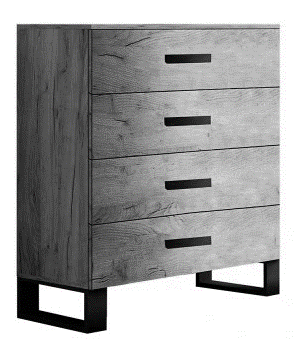 Rys. 1Rys.2  poglądowy uchwytuObrazy mają charakter podglądowy.1WymiarySzerokość77 cmRys. 1Rys.2  poglądowy uchwytuObrazy mają charakter podglądowy.1WymiaryGłębokość34 cmRys. 1Rys.2  poglądowy uchwytuObrazy mają charakter podglądowy.1SzczegółyKomoda z 4 szufladami (Rys.1)Dane techniczne:Skrzynia/ konstrukcja: płyta meblowa melaminowa dwustronnie, klasa higieniczności E1, grubość płyty 18 mmPlecy, szuflady: płyta meblowa melaminowa dwustronnie, klasa higieniczności E1, grubość płyty 16 mm4 szuflady: na prowadnicach kulkowych, wysuw szuflady – pełny, mechanizm zamykający z funkcją cichego domknięcia, obciążenie szuflady: 5 kgKrawędzie: wszystkie oklejone ABS o grubości 2 mm w kolorze użytej płyty meblowejNogi: 2 płozy/profile (Rys.1) - grubość profili konstrukcji – 40 mm x 20 mm, wys.20 cm; profil zamknięty, malowany proszkowo (niewidoczne spawy), niewidoczne,  szlifowane spawy, płozy/nogi dosunięte do krawędzi skrzyni komodyKolor nóg: czarny mat lub półmat (wybór koloru na etapie realizacji),Na zakończeniach nóg stopka/zaślepka regulowana do profiliUchwyty w szufladach: metalowe, kolor czarny (malowane proszkowo), jak na Rys. poglądowym, typu UN73, rozstaw 128mmKolor płyt w tonacji D2843 WG Jesion Calabria SWISS KRONO GROUP lub zbliżony równoważny, kolor szuflad w kolorze płytOstateczna kolorystyka do uzgodnienia na etapie realizacji po dostarczeniu próbnikaNa profilach od spodu ślizgacze filcowe, samoprzylepne Komoda powinna zostać wykonana zgodnie z obowiązującymi normami dotyczącymi wytrzymałości, bezpieczeństwa i trwałości oraz być wykonany z materiałów posiadających atesty higieniczne i dopuszczonych do stosowania w Unii Europejskiej.Komoda z 4 szufladami (Rys.1)Dane techniczne:Skrzynia/ konstrukcja: płyta meblowa melaminowa dwustronnie, klasa higieniczności E1, grubość płyty 18 mmPlecy, szuflady: płyta meblowa melaminowa dwustronnie, klasa higieniczności E1, grubość płyty 16 mm4 szuflady: na prowadnicach kulkowych, wysuw szuflady – pełny, mechanizm zamykający z funkcją cichego domknięcia, obciążenie szuflady: 5 kgKrawędzie: wszystkie oklejone ABS o grubości 2 mm w kolorze użytej płyty meblowejNogi: 2 płozy/profile (Rys.1) - grubość profili konstrukcji – 40 mm x 20 mm, wys.20 cm; profil zamknięty, malowany proszkowo (niewidoczne spawy), niewidoczne,  szlifowane spawy, płozy/nogi dosunięte do krawędzi skrzyni komodyKolor nóg: czarny mat lub półmat (wybór koloru na etapie realizacji),Na zakończeniach nóg stopka/zaślepka regulowana do profiliUchwyty w szufladach: metalowe, kolor czarny (malowane proszkowo), jak na Rys. poglądowym, typu UN73, rozstaw 128mmKolor płyt w tonacji D2843 WG Jesion Calabria SWISS KRONO GROUP lub zbliżony równoważny, kolor szuflad w kolorze płytOstateczna kolorystyka do uzgodnienia na etapie realizacji po dostarczeniu próbnikaNa profilach od spodu ślizgacze filcowe, samoprzylepne Komoda powinna zostać wykonana zgodnie z obowiązującymi normami dotyczącymi wytrzymałości, bezpieczeństwa i trwałości oraz być wykonany z materiałów posiadających atesty higieniczne i dopuszczonych do stosowania w Unii Europejskiej.Rys. 1Rys.2  poglądowy uchwytuObrazy mają charakter podglądowy.1STOLIK NA METALOWYCH NOGACH (symbol na rzucie - St1)STOLIK NA METALOWYCH NOGACH (symbol na rzucie - St1)STOLIK NA METALOWYCH NOGACH (symbol na rzucie - St1)STOLIK NA METALOWYCH NOGACH (symbol na rzucie - St1)STOLIK NA METALOWYCH NOGACH (symbol na rzucie - St1)STOLIK NA METALOWYCH NOGACH (symbol na rzucie - St1)STOLIK NA METALOWYCH NOGACH (symbol na rzucie - St1)Parametry szczegółoweParametry szczegółoweParametry oferowane
(oprócz parametrów podać producenta, nazwę i typ oferowanego mebla)Rysunek / zdjęcieIlość sztukCena jednostkowaBruttoWartość brutto w zł(ilość szt x cena jedn. brutto)wysokość50 cm  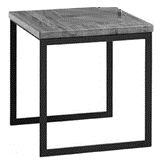 Rys. 1Obraz ma charakter podglądowy.40szerokość70 cm Rys. 1Obraz ma charakter podglądowy.40glębokość70 cmRys. 1Obraz ma charakter podglądowy.40SzczegółyDane techniczne Blat: płyta meblowa melaminowana dwustronnie, klasa higieniczności E1, grubość płyty 25 mmKrawędzie: wszystkie oklejone ABS o grubości 2 mm w kolorze użytej płyty meblowejNogi: 2 płozy/profile (Rys.1) - grubość profili konstrukcji – 40 mm x 20 mm,  profil zamknięty, malowany proszkowo (niewidoczne, szlifowane spawy), wykonany z metalu malowanego proszkowo, kolor nóg czarny mat lub półmat (wybór koloru na etapie realizacji) Płozy/nogi dosunięte do krawędzi blatuNa zakończeniach nóg stopka/zaślepka regulowana do profiliKolor płyty w tonacji D2843 WG Jesion Calabria SWISS KRONO GROUP lub zbliżony równoważny.Ostateczna kolorystyka do uzgodnienia na etapie realizacji po dostarczeniu próbnikaStolik powinien zostać wykonany zgodnie z obowiązującymi normami dotyczącymi wytrzymałości, bezpieczeństwa i trwałości oraz być wykonany z materiałów posiadających atesty higieniczne i dopuszczonych do stosowania w Unii Europejskiej.Rys. 1Obraz ma charakter podglądowy.40STOLIK NA METALOWYCH NOGACH (symbol na rzucie - St2)STOLIK NA METALOWYCH NOGACH (symbol na rzucie - St2)STOLIK NA METALOWYCH NOGACH (symbol na rzucie - St2)STOLIK NA METALOWYCH NOGACH (symbol na rzucie - St2)STOLIK NA METALOWYCH NOGACH (symbol na rzucie - St2)STOLIK NA METALOWYCH NOGACH (symbol na rzucie - St2)STOLIK NA METALOWYCH NOGACH (symbol na rzucie - St2)STOLIK NA METALOWYCH NOGACH (symbol na rzucie - St2)STOLIK NA METALOWYCH NOGACH (symbol na rzucie - St2)Parametry szczegółoweParametry szczegółoweParametry oferowane
(oprócz parametrów podać producenta, nazwę i typ oferowanego mebla)Parametry oferowane
(oprócz parametrów podać producenta, nazwę i typ oferowanego mebla)Parametry oferowane
(oprócz parametrów podać producenta, nazwę i typ oferowanego mebla)Rysunek / zdjęcieIlość sztukCena jednostkowabruttoWartość brutto w zł(ilość szt x cena jedn. brutto)Wysokość 50 cm  Rys. 1Obraz ma charakter podglądowy.21szerokość60 cm Rys. 1Obraz ma charakter podglądowy.21głębokość60 cmRys. 1Obraz ma charakter podglądowy.21SzczegółyDane techniczne Blat: płyta meblowa melaminowana dwustronnie, klasa higieniczności E1, grubość płyty 25 mmKrawędzie: wszystkie oklejone ABS o grubości 2 mm w kolorze użytej płyty meblowejNogi: 2 płozy/profile (Rys.1) - grubość profili konstrukcji – 40 mm x 20mm, profil zamknięty, wykonany z metalu (niewidoczne, szlifowane spawy), Płozy/nogi dosunięte do krawędzi blatuMalowane proszkowo, kolor nóg czarny mat lub półmat (wybór koloru na etapie realizacji) Na zakończeniach nóg stopka/zaślepka regulowana do profiliKolor płyty w tonacji D2843 WG Jesion Calabria SWISS KRONO GROUP lub zbliżony równoważny.Ostateczna kolorystyka do uzgodnienia na etapie realizacji po dostarczeniu próbnikaStolik powinien zostać wykonany zgodnie z obowiązującymi normami dotyczącymi wytrzymałości, bezpieczeństwa i trwałości oraz być wykonany z materiałów posiadających atesty higieniczne i dopuszczonych do stosowania w Unii Europejskiej.Rys. 1Obraz ma charakter podglądowy.21STOLIK/ŁAWA NA METALOWYCH NOGACH (symbol na rzucie - St-ł)STOLIK/ŁAWA NA METALOWYCH NOGACH (symbol na rzucie - St-ł)STOLIK/ŁAWA NA METALOWYCH NOGACH (symbol na rzucie - St-ł)STOLIK/ŁAWA NA METALOWYCH NOGACH (symbol na rzucie - St-ł)STOLIK/ŁAWA NA METALOWYCH NOGACH (symbol na rzucie - St-ł)STOLIK/ŁAWA NA METALOWYCH NOGACH (symbol na rzucie - St-ł)STOLIK/ŁAWA NA METALOWYCH NOGACH (symbol na rzucie - St-ł)STOLIK/ŁAWA NA METALOWYCH NOGACH (symbol na rzucie - St-ł)STOLIK/ŁAWA NA METALOWYCH NOGACH (symbol na rzucie - St-ł)Parametry szczegółoweParametry szczegółoweParametry szczegółoweParametry oferowane
(oprócz parametrów podać producenta, nazwę i typ oferowanego mebla)Rysunek / zdjęcieRysunek / zdjęcieIlość sztukCena jednostkowabruttoWartość brutto w zł(ilość szt x cena jedn. brutto)wysokość: 50 cm  wysokość: 50 cm  wysokość: 50 cm  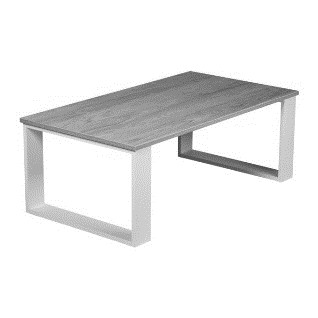 Rys. 1Obrazy ma charakter podglądowy.Rys. 1Obrazy ma charakter podglądowy.2szerokość 90 cm szerokość 90 cm szerokość 90 cm Rys. 1Obrazy ma charakter podglądowy.Rys. 1Obrazy ma charakter podglądowy.2głębokość 60 cmgłębokość 60 cmgłębokość 60 cmRys. 1Obrazy ma charakter podglądowy.Rys. 1Obrazy ma charakter podglądowy.2Dane techniczne Blat: płyta meblowa melaminowana dwustronnie, klasa higieniczności E1, grubość płyty 25 mmKrawędzie: wszystkie oklejone ABS o grubości 2 mm w kolorze użytej płyty meblowejNogi: 2 płozy/profile (Rys.1) - grubość profili konstrukcji – 40 mm x 20mm, profil zamknięty, wykonany z metalu (niewidoczne, szlifowane spawy), Malowane proszkowo, kolor nóg czarny mat lub półmat (wybór koloru na etapie realizacji) Płozy/nogi dosunięte do krawędzi blatuNa zakończeniach nóg stopka/zaślepka regulowana do profiliKolor płyty w tonacji D2843 WG Jesion Calabria SWISS KRONO GROUP lub zbliżony równoważny.Ostateczna kolorystyka do uzgodnienia na etapie realizacji po dostarczeniu próbnikaStolik/ława powinien zostać wykonany zgodnie z obowiązującymi normami dotyczącymi wytrzymałości, bezpieczeństwa i trwałości oraz być wykonany z materiałów posiadających atesty higieniczne i dopuszczonych do stosowania w Unii Europejskiej.Dane techniczne Blat: płyta meblowa melaminowana dwustronnie, klasa higieniczności E1, grubość płyty 25 mmKrawędzie: wszystkie oklejone ABS o grubości 2 mm w kolorze użytej płyty meblowejNogi: 2 płozy/profile (Rys.1) - grubość profili konstrukcji – 40 mm x 20mm, profil zamknięty, wykonany z metalu (niewidoczne, szlifowane spawy), Malowane proszkowo, kolor nóg czarny mat lub półmat (wybór koloru na etapie realizacji) Płozy/nogi dosunięte do krawędzi blatuNa zakończeniach nóg stopka/zaślepka regulowana do profiliKolor płyty w tonacji D2843 WG Jesion Calabria SWISS KRONO GROUP lub zbliżony równoważny.Ostateczna kolorystyka do uzgodnienia na etapie realizacji po dostarczeniu próbnikaStolik/ława powinien zostać wykonany zgodnie z obowiązującymi normami dotyczącymi wytrzymałości, bezpieczeństwa i trwałości oraz być wykonany z materiałów posiadających atesty higieniczne i dopuszczonych do stosowania w Unii Europejskiej.Dane techniczne Blat: płyta meblowa melaminowana dwustronnie, klasa higieniczności E1, grubość płyty 25 mmKrawędzie: wszystkie oklejone ABS o grubości 2 mm w kolorze użytej płyty meblowejNogi: 2 płozy/profile (Rys.1) - grubość profili konstrukcji – 40 mm x 20mm, profil zamknięty, wykonany z metalu (niewidoczne, szlifowane spawy), Malowane proszkowo, kolor nóg czarny mat lub półmat (wybór koloru na etapie realizacji) Płozy/nogi dosunięte do krawędzi blatuNa zakończeniach nóg stopka/zaślepka regulowana do profiliKolor płyty w tonacji D2843 WG Jesion Calabria SWISS KRONO GROUP lub zbliżony równoważny.Ostateczna kolorystyka do uzgodnienia na etapie realizacji po dostarczeniu próbnikaStolik/ława powinien zostać wykonany zgodnie z obowiązującymi normami dotyczącymi wytrzymałości, bezpieczeństwa i trwałości oraz być wykonany z materiałów posiadających atesty higieniczne i dopuszczonych do stosowania w Unii Europejskiej.Rys. 1Obrazy ma charakter podglądowy.Rys. 1Obrazy ma charakter podglądowy.2STOLIK NOCNY do apartamentów pok.104 i 105 (symbol na rzucie - Sn)STOLIK NOCNY do apartamentów pok.104 i 105 (symbol na rzucie - Sn)STOLIK NOCNY do apartamentów pok.104 i 105 (symbol na rzucie - Sn)STOLIK NOCNY do apartamentów pok.104 i 105 (symbol na rzucie - Sn)STOLIK NOCNY do apartamentów pok.104 i 105 (symbol na rzucie - Sn)STOLIK NOCNY do apartamentów pok.104 i 105 (symbol na rzucie - Sn)STOLIK NOCNY do apartamentów pok.104 i 105 (symbol na rzucie - Sn)STOLIK NOCNY do apartamentów pok.104 i 105 (symbol na rzucie - Sn)STOLIK NOCNY do apartamentów pok.104 i 105 (symbol na rzucie - Sn)Parametry szczegółoweParametry oferowane
(oprócz parametrów podać producenta, nazwę i typ oferowanego mebla)Rysunek / zdjęcieRysunek / zdjęcieIlość sztukIlość sztukCena jednostkowabruttoCena jednostkowabruttoWartość brutto w zł(ilość szt x cena jedn. brutto)wysokość 60 cm  Rys. 1Obraz ma charakter podglądowy.Rys. 1Obraz ma charakter podglądowy.44szerokość 40 cm Rys. 1Obraz ma charakter podglądowy.Rys. 1Obraz ma charakter podglądowy.44głębokość 30Rys. 1Obraz ma charakter podglądowy.Rys. 1Obraz ma charakter podglądowy.44Dane techniczne Blat: płyta meblowa melaminowana dwustronnie, klasa higieniczności E1, grubość płyty 25 mmKrawędzie: wszystkie oklejone ABS o grubości 2 mm w kolorze użytej płyty meblowejNogi: 2 płozy/profile (Rys.1) - grubość profili konstrukcji – 40 mm x 20 mm, profil zamknięty, wykonany metalu (niewidoczne, szlifowane spawy), Malowane proszkowo, kolor nóg czarny mat lub półmat (wybór koloru na etapie realizacji) Płozy/nogi dosunięte do krawędzi blatuNa zakończeniach nóg stopka/zaślepka regulowana do profiliKolor płyty w tonacji D2843 WG Jesion Calabria SWISS KRONO GROUP lub zbliżony równoważny.Ostateczna kolorystyka do uzgodnienia na etapie realizacji po dostarczeniu próbnikaStolik powinien zostać wykonany zgodnie z obowiązującymi normami dotyczącymi wytrzymałości, bezpieczeństwa i trwałości oraz być wykonany z materiałów posiadających atesty higieniczne i dopuszczonych do stosowania w Unii Europejskiej.Rys. 1Obraz ma charakter podglądowy.Rys. 1Obraz ma charakter podglądowy.44PODSTAWKA POD CZAJNIK (po 1 szt. do każdego pokoju od pok.1-8p.-brak oznaczenia na rysunku) - element ruchomyPODSTAWKA POD CZAJNIK (po 1 szt. do każdego pokoju od pok.1-8p.-brak oznaczenia na rysunku) - element ruchomyPODSTAWKA POD CZAJNIK (po 1 szt. do każdego pokoju od pok.1-8p.-brak oznaczenia na rysunku) - element ruchomyPODSTAWKA POD CZAJNIK (po 1 szt. do każdego pokoju od pok.1-8p.-brak oznaczenia na rysunku) - element ruchomyPODSTAWKA POD CZAJNIK (po 1 szt. do każdego pokoju od pok.1-8p.-brak oznaczenia na rysunku) - element ruchomyPODSTAWKA POD CZAJNIK (po 1 szt. do każdego pokoju od pok.1-8p.-brak oznaczenia na rysunku) - element ruchomyPODSTAWKA POD CZAJNIK (po 1 szt. do każdego pokoju od pok.1-8p.-brak oznaczenia na rysunku) - element ruchomyPODSTAWKA POD CZAJNIK (po 1 szt. do każdego pokoju od pok.1-8p.-brak oznaczenia na rysunku) - element ruchomyPODSTAWKA POD CZAJNIK (po 1 szt. do każdego pokoju od pok.1-8p.-brak oznaczenia na rysunku) - element ruchomyParametry szczegółoweParametry oferowane
(oprócz parametrów podać producenta, nazwę i typ oferowanego mebla)Parametry oferowane
(oprócz parametrów podać producenta, nazwę i typ oferowanego mebla)Rysunek / zdjęcieRysunek / zdjęcieIlość sztukIlość sztukCena jednostkowabruttoWartość bruttowysokość 12 cm  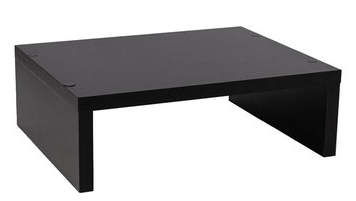 Rys. 1Obraz ma charakter podglądowy.Rys. 1Obraz ma charakter podglądowy.6262szerokość 30 cm Rys. 1Obraz ma charakter podglądowy.Rys. 1Obraz ma charakter podglądowy.6262głębokość 30 cmRys. 1Obraz ma charakter podglądowy.Rys. 1Obraz ma charakter podglądowy.6262Dane techniczne Materiał: płyta meblowa melaminowana dwustronnie, klasa higieniczności E1, grubość płyty 18 mmKrawędzie: wszystkie oklejone ABS o grubości 2 mm w kolorze użytej płyty meblowej, od spodu podstawy - stopka, nóżka bezbarwna samoprzylepna - amortyzator odbojnikowyKolor płyty w tonacji D2843 WG Jesion Calabria SWISS KRONO GROUP lub zbliżony równoważny.Ostateczna kolorystyka do uzgodnienia na etapie realizacji po dostarczeniu próbnikaPodstawka powinna zostać wykonany zgodnie z obowiązującymi normami dotyczącymi wytrzymałości, bezpieczeństwa i trwałości oraz być wykonana z materiałów posiadających atesty higieniczne i dopuszczonych do stosowania w Unii Europejskiej.Rys. 1Obraz ma charakter podglądowy.Rys. 1Obraz ma charakter podglądowy.6262SZAFKA na LODÓWĘ HOTELOWĄ w pokojach (symbol na rzucie - L2)SZAFKA na LODÓWĘ HOTELOWĄ w pokojach (symbol na rzucie - L2)SZAFKA na LODÓWĘ HOTELOWĄ w pokojach (symbol na rzucie - L2)SZAFKA na LODÓWĘ HOTELOWĄ w pokojach (symbol na rzucie - L2)SZAFKA na LODÓWĘ HOTELOWĄ w pokojach (symbol na rzucie - L2)SZAFKA na LODÓWĘ HOTELOWĄ w pokojach (symbol na rzucie - L2)SZAFKA na LODÓWĘ HOTELOWĄ w pokojach (symbol na rzucie - L2)SZAFKA na LODÓWĘ HOTELOWĄ w pokojach (symbol na rzucie - L2)Parametry szczegółoweParametry szczegółoweParametry szczegółoweParametry oferowane
(oprócz parametrów podać producenta, nazwę i typ oferowanego mebla)Rysunek / zdjęcieIlość sztukCena jednostkowabruttoWartość brutto w zł(ilość szt x cena jedn. brutto)wymiarywysokośćWysokość z nogami 75 cm (nogi wys. 20 cm)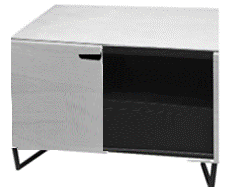 Rys.1  szafki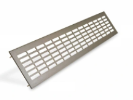 Rys.2poglądowy kratki wentylacyjnej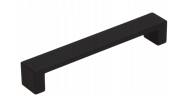 Rys.3 poglądowy uchwytuObrazy mają charakter podglądowy.14 szt.( 7 szt. prawe,    7 szt. lewe)wymiaryszerokośćRóżne szerokości 90-99 cm - wymiary dokładne na rzutach(cz. na lodówkę szer.55 cm)Rys.1  szafkiRys.2poglądowy kratki wentylacyjnejRys.3 poglądowy uchwytuObrazy mają charakter podglądowy.14 szt.( 7 szt. prawe,    7 szt. lewe)wymiarygłębokość55 cmRys.1  szafkiRys.2poglądowy kratki wentylacyjnejRys.3 poglądowy uchwytuObrazy mają charakter podglądowy.14 szt.( 7 szt. prawe,    7 szt. lewe)szczegółySzafka 2 częściowa – z przegrodą pionową, lewa strona z drzwiami, przeznaczona na lodówkę  (o wymiarach: wys.50 cm x szer. 48 cm x gł. 45 cm), druga część otwarta z 1 szt. półki po środkuDane techniczne:Skrzynia, drzwi: płyta meblowa melaminowa dwustronnie, klasa higieniczności E1, grubość płyty 18 mmBlat: płyta meblowa melaminowa dwustronnie, klasa higieniczności E1, grubość płyty 25 mmPlecy: grubość płyty 18 mm, plecy wpuszczane w boki i wieniec (nie dopuszcza się innego rozwiązania).Skrzydło drzwiowe: zamontowane zgodnie z opisem przy „ilości sztuk” (po lewej lub prawej stronie), drzwiczki otwierane od środka Krawędzie: wszystkie oklejone ABS o grubości 2 mm w kolorze użytej płyty meblowejW części przeznaczonej na lodówkę w tylnej ściance (na plecach)  – otwór przepustowy na wtyczkę i na kratkę wentylacyjną ( kratka metalowa, kolor grafit) – Rys.2.Zawiasy: stalowe, puszkowe CLIP-ON ocynk.fi 35mm, 110 stopni z cichym samodomykiem, regulacja w 3 płaszczyznachNogi: 2 płozy/profile (Rys.1) - grubość profili konstrukcji – 40 mm x 20, wys.20 cm; profil zamknięty, malowany proszkowo (niewidoczne, szlifowane spawy), wykonany metalu malowanego proszkowo, płozy/nogi dosunięte do krawędzi skrzyni szafkiNa zakończeniach nóg stopka/zaślepka regulowana do profiliUchwyty drzwi: metalowe, kolor czarny (malowane proszkowo), jak na Rys. 3 poglądowym, typu UN73, rozstaw 128mm Kolor płyt w tonacji D2843 WG Jesion Calabria SWISS KRONO GROUPlub zbliżony równoważny, kolor drzwiczek w kolorze płytyOstateczna kolorystyka do uzgodnienia na etapie realizacji po dostarczeniu próbnikaSzafka powinna zostać wykonana zgodnie z obowiązującymi normami dotyczącymi wytrzymałości, bezpieczeństwa i trwałości oraz być wykonana z materiałów posiadających atesty higieniczne i dopuszczonych do stosowania w Unii Europejskiej.Szafka 2 częściowa – z przegrodą pionową, lewa strona z drzwiami, przeznaczona na lodówkę  (o wymiarach: wys.50 cm x szer. 48 cm x gł. 45 cm), druga część otwarta z 1 szt. półki po środkuDane techniczne:Skrzynia, drzwi: płyta meblowa melaminowa dwustronnie, klasa higieniczności E1, grubość płyty 18 mmBlat: płyta meblowa melaminowa dwustronnie, klasa higieniczności E1, grubość płyty 25 mmPlecy: grubość płyty 18 mm, plecy wpuszczane w boki i wieniec (nie dopuszcza się innego rozwiązania).Skrzydło drzwiowe: zamontowane zgodnie z opisem przy „ilości sztuk” (po lewej lub prawej stronie), drzwiczki otwierane od środka Krawędzie: wszystkie oklejone ABS o grubości 2 mm w kolorze użytej płyty meblowejW części przeznaczonej na lodówkę w tylnej ściance (na plecach)  – otwór przepustowy na wtyczkę i na kratkę wentylacyjną ( kratka metalowa, kolor grafit) – Rys.2.Zawiasy: stalowe, puszkowe CLIP-ON ocynk.fi 35mm, 110 stopni z cichym samodomykiem, regulacja w 3 płaszczyznachNogi: 2 płozy/profile (Rys.1) - grubość profili konstrukcji – 40 mm x 20, wys.20 cm; profil zamknięty, malowany proszkowo (niewidoczne, szlifowane spawy), wykonany metalu malowanego proszkowo, płozy/nogi dosunięte do krawędzi skrzyni szafkiNa zakończeniach nóg stopka/zaślepka regulowana do profiliUchwyty drzwi: metalowe, kolor czarny (malowane proszkowo), jak na Rys. 3 poglądowym, typu UN73, rozstaw 128mm Kolor płyt w tonacji D2843 WG Jesion Calabria SWISS KRONO GROUPlub zbliżony równoważny, kolor drzwiczek w kolorze płytyOstateczna kolorystyka do uzgodnienia na etapie realizacji po dostarczeniu próbnikaSzafka powinna zostać wykonana zgodnie z obowiązującymi normami dotyczącymi wytrzymałości, bezpieczeństwa i trwałości oraz być wykonana z materiałów posiadających atesty higieniczne i dopuszczonych do stosowania w Unii Europejskiej.Rys.1  szafkiRys.2poglądowy kratki wentylacyjnejRys.3 poglądowy uchwytuObrazy mają charakter podglądowy.14 szt.( 7 szt. prawe,    7 szt. lewe)KONTENER na LODÓWĘ HOTELOWĄ (symbol na rzucie - L1)KONTENER na LODÓWĘ HOTELOWĄ (symbol na rzucie - L1)KONTENER na LODÓWĘ HOTELOWĄ (symbol na rzucie - L1)KONTENER na LODÓWĘ HOTELOWĄ (symbol na rzucie - L1)KONTENER na LODÓWĘ HOTELOWĄ (symbol na rzucie - L1)KONTENER na LODÓWĘ HOTELOWĄ (symbol na rzucie - L1)KONTENER na LODÓWĘ HOTELOWĄ (symbol na rzucie - L1)KONTENER na LODÓWĘ HOTELOWĄ (symbol na rzucie - L1)Parametry szczegółoweParametry szczegółoweParametry szczegółoweParametry oferowane
(oprócz parametrów podać producenta, nazwę i typ oferowanego mebla)Rysunek / zdjęcieIlość sztukCena jednostkowaBruttoWartość brutto w zł(ilość szt x cena jedn. brutto)wymiarywysokośćSkrzynia - 55 cm bez kółek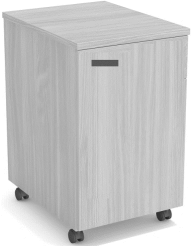 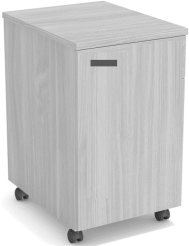 L -  LEWE DZRZWI  ,   P -  PRAWE DZRWIRys. 1a poglądowy kontenera na lodówkę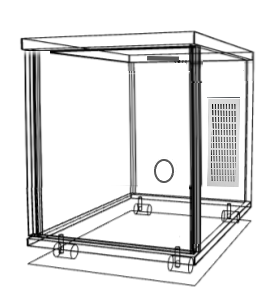 Rys. 1b poglądowy kontenera na lodówkęRys.2 poglądowy kratki wentylacyjnejRys. 3 poglądowy rodzaju uchwytu w drzwiach46 szt.W układzie: 23 szt. prawe, 23 szt. lewewymiaryszerokość55 cmL -  LEWE DZRZWI  ,   P -  PRAWE DZRWIRys. 1a poglądowy kontenera na lodówkęRys. 1b poglądowy kontenera na lodówkęRys.2 poglądowy kratki wentylacyjnejRys. 3 poglądowy rodzaju uchwytu w drzwiach46 szt.W układzie: 23 szt. prawe, 23 szt. lewewymiarygłębokość55 cmL -  LEWE DZRZWI  ,   P -  PRAWE DZRWIRys. 1a poglądowy kontenera na lodówkęRys. 1b poglądowy kontenera na lodówkęRys.2 poglądowy kratki wentylacyjnejRys. 3 poglądowy rodzaju uchwytu w drzwiach46 szt.W układzie: 23 szt. prawe, 23 szt. leweszczegółyUwaga: Kontener musi pomieścić lodówkę (o wymiarach: wys.50 cm x szer. 48 cm x gł. 45 cm),Dane techniczne:Skrzynia, drzwi: płyta meblowa melaminowa dwustronnie, klasa higieniczności E1, grubość płyty 18 mmBlat: płyta meblowa melaminowa dwustronnie, klasa higieniczności E1, grubość płyty 25 mmPlecy: grubość płyty 18 mm, Skrzydło drzwiowe: zamontowane zgodnie z opisem przy „ilości sztuk” (po lewej lub prawej stronie), drzwiczki 1 szt. otwierane od środkaKrawędzie: wszystkie oklejone ABS o grubości 2 mm w kolorze użytej płyty meblowejW tylnej ściance (na plecach) – otwór przepustowy na wtyczkę i na kratkę wentylacyjną (kratka metalowa, kolor grafit) – Rys.2 i Rys.1bZawiasy: stalowe, puszkowe CLIP-ON ocynk.fi 35mm, 110 stopni z cichym samodomykiem, regulacja w 3 płaszczyznachKontener wyposażony w kółka jezdne z funkcją „stop”z łożyskiem kulkowym, stopka mocowania metalowaUchwyty drzwi: metalowe, kolor czarny (malowane proszkowo), jak na Rys. 3 poglądowym, typu UN73, rozstaw 128mm Kolor płyt w tonacji D2843 WG Jesion Calabria SWISS KRONO GROUP lub zbliżony równoważny, kolor drzwiczek w kolorze płytyOstateczna kolorystyka do uzgodnienia na etapie realizacji po dostarczeniu próbnikaKontener powinien zostać wykonany zgodnie z obowiązującymi normami dotyczącymi wytrzymałości, bezpieczeństwa i trwałości oraz być wykonany z materiałów posiadających atesty higieniczne i dopuszczonych do stosowania w Unii Europejskiej.Uwaga: Kontener musi pomieścić lodówkę (o wymiarach: wys.50 cm x szer. 48 cm x gł. 45 cm),Dane techniczne:Skrzynia, drzwi: płyta meblowa melaminowa dwustronnie, klasa higieniczności E1, grubość płyty 18 mmBlat: płyta meblowa melaminowa dwustronnie, klasa higieniczności E1, grubość płyty 25 mmPlecy: grubość płyty 18 mm, Skrzydło drzwiowe: zamontowane zgodnie z opisem przy „ilości sztuk” (po lewej lub prawej stronie), drzwiczki 1 szt. otwierane od środkaKrawędzie: wszystkie oklejone ABS o grubości 2 mm w kolorze użytej płyty meblowejW tylnej ściance (na plecach) – otwór przepustowy na wtyczkę i na kratkę wentylacyjną (kratka metalowa, kolor grafit) – Rys.2 i Rys.1bZawiasy: stalowe, puszkowe CLIP-ON ocynk.fi 35mm, 110 stopni z cichym samodomykiem, regulacja w 3 płaszczyznachKontener wyposażony w kółka jezdne z funkcją „stop”z łożyskiem kulkowym, stopka mocowania metalowaUchwyty drzwi: metalowe, kolor czarny (malowane proszkowo), jak na Rys. 3 poglądowym, typu UN73, rozstaw 128mm Kolor płyt w tonacji D2843 WG Jesion Calabria SWISS KRONO GROUP lub zbliżony równoważny, kolor drzwiczek w kolorze płytyOstateczna kolorystyka do uzgodnienia na etapie realizacji po dostarczeniu próbnikaKontener powinien zostać wykonany zgodnie z obowiązującymi normami dotyczącymi wytrzymałości, bezpieczeństwa i trwałości oraz być wykonany z materiałów posiadających atesty higieniczne i dopuszczonych do stosowania w Unii Europejskiej.L -  LEWE DZRZWI  ,   P -  PRAWE DZRWIRys. 1a poglądowy kontenera na lodówkęRys. 1b poglądowy kontenera na lodówkęRys.2 poglądowy kratki wentylacyjnejRys. 3 poglądowy rodzaju uchwytu w drzwiach46 szt.W układzie: 23 szt. prawe, 23 szt. leweSZAFA JEDNODRZWIOWA – SŁUPEK (symbol na rzucie - Sz1) 60 szt. do pokoi I-VIII p., 16 szt. do pokoi IX-X p.SZAFA JEDNODRZWIOWA – SŁUPEK (symbol na rzucie - Sz1) 60 szt. do pokoi I-VIII p., 16 szt. do pokoi IX-X p.SZAFA JEDNODRZWIOWA – SŁUPEK (symbol na rzucie - Sz1) 60 szt. do pokoi I-VIII p., 16 szt. do pokoi IX-X p.SZAFA JEDNODRZWIOWA – SŁUPEK (symbol na rzucie - Sz1) 60 szt. do pokoi I-VIII p., 16 szt. do pokoi IX-X p.SZAFA JEDNODRZWIOWA – SŁUPEK (symbol na rzucie - Sz1) 60 szt. do pokoi I-VIII p., 16 szt. do pokoi IX-X p.SZAFA JEDNODRZWIOWA – SŁUPEK (symbol na rzucie - Sz1) 60 szt. do pokoi I-VIII p., 16 szt. do pokoi IX-X p.SZAFA JEDNODRZWIOWA – SŁUPEK (symbol na rzucie - Sz1) 60 szt. do pokoi I-VIII p., 16 szt. do pokoi IX-X p.SZAFA JEDNODRZWIOWA – SŁUPEK (symbol na rzucie - Sz1) 60 szt. do pokoi I-VIII p., 16 szt. do pokoi IX-X p.Parametry szczegółoweParametry szczegółoweParametry szczegółoweParametry oferowane
(oprócz parametrów podać producenta, nazwę i typ oferowanego mebla)Rysunek / zdjęcieIlość sztukCena jednostkowaBruttoWartość brutto w zł(ilość szt x cena jedn. brutto)wymiarywysokość200 cm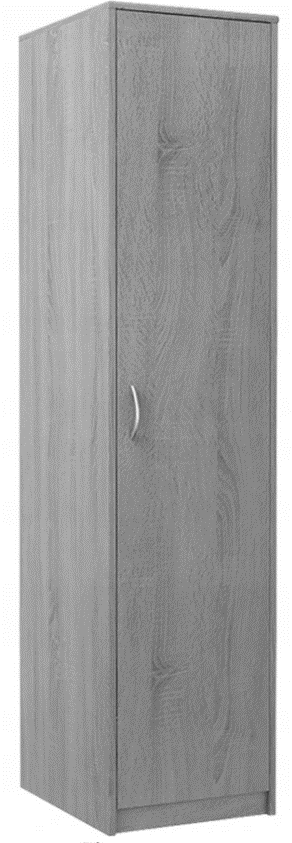 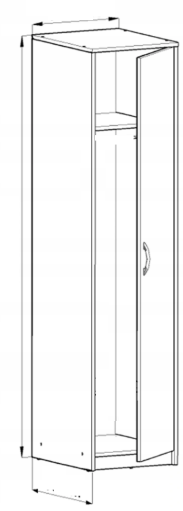 Rys.1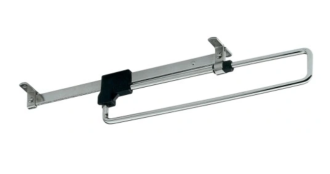 Rys,2wieszak wielkość: 40 cm, 45 cmRys. 3 poglądowy uchwytu76(28+8 szt. prawe,32+8 szt. lewe)wymiaryszerokość50 cmRys.1Rys,2wieszak wielkość: 40 cm, 45 cmRys. 3 poglądowy uchwytu76(28+8 szt. prawe,32+8 szt. lewe)wymiarygłębokość50 cmRys.1Rys,2wieszak wielkość: 40 cm, 45 cmRys. 3 poglądowy uchwytu76(28+8 szt. prawe,32+8 szt. lewe)szczegółySzafa z jednym płycinowym skrzydłem drzwiowymZ wieszakiem wysuwanym, jak na rysunku i jedną półką na górze Dane techniczne:Korpus i drzwi, półka: wykonane z wielowarstwowej płyty obustronnie melaminnowanej o grubości 18 mm, o klasie higieniczności E1Plecy: wykonane z płyty laminowanej grubości minimum 18 mm. Plecy wpuszczane w boki i wieniec (nie dopuszcza się innego rozwiązania)Wieniec górny i dolny wykonany z wielowarstwowej płyty obustronnie melaminnowanej o grubości 25 mm, o klasie higieniczności E1Półka mocowana na trwale w celu wzmocnienia konstrukcji szafyKrawędzie: wszystkie oklejone ABS o grubości 2 mm w kolorze użytej płyty meblowejSkrzydło drzwiowe: zamontowane zgodnie z opisem przy „ilości sztuk” (po lewej lub prawej stronie), drzwiczki otwierane od środkaStopki: z regulacją w zakresie minimum 25 mm, regulacja w wieńcu dolnymZawiasy: stalowe, puszkowe CLIP-ON ocynk.fi 35mm, 110 stopni z cichym samodomykiem, regulacja w 3 płaszczyznachPołączenia: kołkowe+konfirmaty+mimośrodowe  zakończone zaślepkami z tworzywa sztucznego, kolor zaślepek zbliżony do płyty meblowejWysokość cokołu: 7 cm łącznie z dolna półką, tylny cokół cofnięty umożliwiający dosunięcie szafy do ścianyWieszak wysuwany jak na rysunku poglądowym, mocowanym prostopadle do drzwi od spodu półkiUchwyty drzwi: metalowe, kolor czarny (malowane proszkowo), jak na Rys. 3 poglądowym, typu UN73, rozstaw 128mm Kolor płyt w tonacji D2843 WG Jesion Calabria SWISS KRONO GROUP lub zbliżony równoważny, kolor drzwiczek w kolorze płytyOstateczna kolorystyka do uzgodnienia na etapie realizacji po dostarczeniu próbnikaSzafa powinna zostać wykonana zgodnie z obowiązującymi normami dotyczącymi wytrzymałości, bezpieczeństwa i trwałości oraz być wykonana z materiałów posiadających atesty higieniczne i dopuszczonych do stosowania w Unii Europejskiej.Szafa z jednym płycinowym skrzydłem drzwiowymZ wieszakiem wysuwanym, jak na rysunku i jedną półką na górze Dane techniczne:Korpus i drzwi, półka: wykonane z wielowarstwowej płyty obustronnie melaminnowanej o grubości 18 mm, o klasie higieniczności E1Plecy: wykonane z płyty laminowanej grubości minimum 18 mm. Plecy wpuszczane w boki i wieniec (nie dopuszcza się innego rozwiązania)Wieniec górny i dolny wykonany z wielowarstwowej płyty obustronnie melaminnowanej o grubości 25 mm, o klasie higieniczności E1Półka mocowana na trwale w celu wzmocnienia konstrukcji szafyKrawędzie: wszystkie oklejone ABS o grubości 2 mm w kolorze użytej płyty meblowejSkrzydło drzwiowe: zamontowane zgodnie z opisem przy „ilości sztuk” (po lewej lub prawej stronie), drzwiczki otwierane od środkaStopki: z regulacją w zakresie minimum 25 mm, regulacja w wieńcu dolnymZawiasy: stalowe, puszkowe CLIP-ON ocynk.fi 35mm, 110 stopni z cichym samodomykiem, regulacja w 3 płaszczyznachPołączenia: kołkowe+konfirmaty+mimośrodowe  zakończone zaślepkami z tworzywa sztucznego, kolor zaślepek zbliżony do płyty meblowejWysokość cokołu: 7 cm łącznie z dolna półką, tylny cokół cofnięty umożliwiający dosunięcie szafy do ścianyWieszak wysuwany jak na rysunku poglądowym, mocowanym prostopadle do drzwi od spodu półkiUchwyty drzwi: metalowe, kolor czarny (malowane proszkowo), jak na Rys. 3 poglądowym, typu UN73, rozstaw 128mm Kolor płyt w tonacji D2843 WG Jesion Calabria SWISS KRONO GROUP lub zbliżony równoważny, kolor drzwiczek w kolorze płytyOstateczna kolorystyka do uzgodnienia na etapie realizacji po dostarczeniu próbnikaSzafa powinna zostać wykonana zgodnie z obowiązującymi normami dotyczącymi wytrzymałości, bezpieczeństwa i trwałości oraz być wykonana z materiałów posiadających atesty higieniczne i dopuszczonych do stosowania w Unii Europejskiej.Rys.1Rys,2wieszak wielkość: 40 cm, 45 cmRys. 3 poglądowy uchwytu76(28+8 szt. prawe,32+8 szt. lewe)SZAFA – DRZWI PRZESUWNE (symbol na rzucie - Sz2)SZAFA – DRZWI PRZESUWNE (symbol na rzucie - Sz2)SZAFA – DRZWI PRZESUWNE (symbol na rzucie - Sz2)SZAFA – DRZWI PRZESUWNE (symbol na rzucie - Sz2)SZAFA – DRZWI PRZESUWNE (symbol na rzucie - Sz2)SZAFA – DRZWI PRZESUWNE (symbol na rzucie - Sz2)SZAFA – DRZWI PRZESUWNE (symbol na rzucie - Sz2)SZAFA – DRZWI PRZESUWNE (symbol na rzucie - Sz2)SZAFA – DRZWI PRZESUWNE (symbol na rzucie - Sz2)SZAFA – DRZWI PRZESUWNE (symbol na rzucie - Sz2)SZAFA – DRZWI PRZESUWNE (symbol na rzucie - Sz2)Parametry szczegółoweParametry szczegółoweParametry szczegółoweParametry oferowane
(oprócz parametrów podać producenta, nazwę i typ oferowanego mebla)Rysunek / zdjęcieIlość sztukIlość sztukCena jednostkowaBruttoCena jednostkowaBruttov Wartość brutto w zł(ilość szt x cena jedn. brutto)v Wartość brutto w zł(ilość szt x cena jedn. brutto)wymiarywysokość200 cm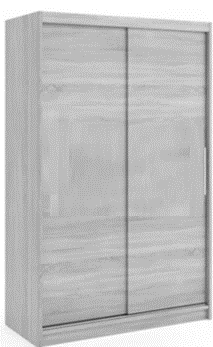 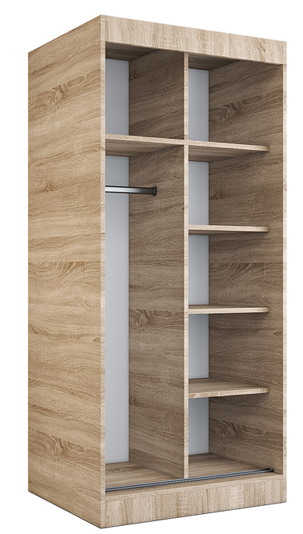 Rys.1 konstrukcji szafy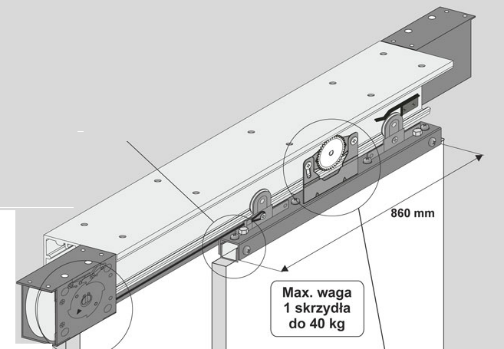 Rys. 2 konstrukcja systemu przesuwu drzwiRys.3  poglądowy uchwytuObrazy mają charakter podglądowyRys.1 konstrukcji szafyRys. 2 konstrukcja systemu przesuwu drzwiRys.3  poglądowy uchwytuObrazy mają charakter podglądowy22wymiaryszerokość190 cmRys.1 konstrukcji szafyRys. 2 konstrukcja systemu przesuwu drzwiRys.3  poglądowy uchwytuObrazy mają charakter podglądowyRys.1 konstrukcji szafyRys. 2 konstrukcja systemu przesuwu drzwiRys.3  poglądowy uchwytuObrazy mają charakter podglądowy22wymiarygłębokość60 cmRys.1 konstrukcji szafyRys. 2 konstrukcja systemu przesuwu drzwiRys.3  poglądowy uchwytuObrazy mają charakter podglądowyRys.1 konstrukcji szafyRys. 2 konstrukcja systemu przesuwu drzwiRys.3  poglądowy uchwytuObrazy mają charakter podglądowy22szczegółyDane techniczne:Szafa podzielona na 2 równe części, w jednej półka i wieszak/ drążek, w drugiej 4 półki (podział jak na Rys. 1 poglądowym)Korpus i drzwi, półki: wykonane z wielowarstwowej płyty obustronnie melaminnowanej o grubości 18 mm, o klasie higieniczności E1Wieniec górny i dolny: wykonany z wielowarstwowej płyty obustronnie melaminnowanej o grubości 25 mm, o klasie higieniczności E1Plecy: wykonane z płyty laminowanej grubości minimum 18 mm. Plecy wpuszczane w boki i wieniec (nie dopuszcza się innego rozwiązania)Krawędzie: wszystkie oklejone ABS o grubości 2 mm w kolorze użytej płyty meblowejDrzwi/ skrzydła drzwiowe: 2 szt ,  pełne, nakładane grubość płyty 16 mm, przesuwane na prowadnicach aluminiowychObrzeża: ABS o grubości 2 mm w kolorze użytej płyty meblowejSzafa wyposażona w trwały system jezdny do drzwi przesuwnych (Rys.2) Stopki: z regulacją w zakresie minimum 25 mm, regulacja w wieńcu dolnymPołączenia: kołkowe+konfirmaty+mimośrodowe  zakończone zaślepkami z tworzywa sztucznego, kolor zaślepek zbliżony do płyty meblowejWysokość cokołu: 10 cm łącznie z dolna półką, tylny cokół cofnięty umożliwiający dosunięcie szafy do ścianyUchwyty drzwi: metalowe, kolor czarny (malowane proszkowo), jak na Rys.3 poglądowym, typu UN73, rozstaw 128mm Kolor płyt w tonacji D2843 WG Jesion Calabria SWISS KRONO GROUP lub zbliżony równoważny, kolor drzwiczek w kolorze płytyOstateczna kolorystyka do uzgodnienia na etapie realizacji po dostarczeniu próbnikaSzafa powinna zostać wykonana zgodnie z obowiązującymi normami dotyczącymi wytrzymałości, bezpieczeństwa i trwałości oraz być wykonana z materiałów posiadających atesty higieniczne i dopuszczonych do stosowania w Unii Europejskiej.Dane techniczne:Szafa podzielona na 2 równe części, w jednej półka i wieszak/ drążek, w drugiej 4 półki (podział jak na Rys. 1 poglądowym)Korpus i drzwi, półki: wykonane z wielowarstwowej płyty obustronnie melaminnowanej o grubości 18 mm, o klasie higieniczności E1Wieniec górny i dolny: wykonany z wielowarstwowej płyty obustronnie melaminnowanej o grubości 25 mm, o klasie higieniczności E1Plecy: wykonane z płyty laminowanej grubości minimum 18 mm. Plecy wpuszczane w boki i wieniec (nie dopuszcza się innego rozwiązania)Krawędzie: wszystkie oklejone ABS o grubości 2 mm w kolorze użytej płyty meblowejDrzwi/ skrzydła drzwiowe: 2 szt ,  pełne, nakładane grubość płyty 16 mm, przesuwane na prowadnicach aluminiowychObrzeża: ABS o grubości 2 mm w kolorze użytej płyty meblowejSzafa wyposażona w trwały system jezdny do drzwi przesuwnych (Rys.2) Stopki: z regulacją w zakresie minimum 25 mm, regulacja w wieńcu dolnymPołączenia: kołkowe+konfirmaty+mimośrodowe  zakończone zaślepkami z tworzywa sztucznego, kolor zaślepek zbliżony do płyty meblowejWysokość cokołu: 10 cm łącznie z dolna półką, tylny cokół cofnięty umożliwiający dosunięcie szafy do ścianyUchwyty drzwi: metalowe, kolor czarny (malowane proszkowo), jak na Rys.3 poglądowym, typu UN73, rozstaw 128mm Kolor płyt w tonacji D2843 WG Jesion Calabria SWISS KRONO GROUP lub zbliżony równoważny, kolor drzwiczek w kolorze płytyOstateczna kolorystyka do uzgodnienia na etapie realizacji po dostarczeniu próbnikaSzafa powinna zostać wykonana zgodnie z obowiązującymi normami dotyczącymi wytrzymałości, bezpieczeństwa i trwałości oraz być wykonana z materiałów posiadających atesty higieniczne i dopuszczonych do stosowania w Unii Europejskiej.Rys.1 konstrukcji szafyRys. 2 konstrukcja systemu przesuwu drzwiRys.3  poglądowy uchwytuObrazy mają charakter podglądowyRys.1 konstrukcji szafyRys. 2 konstrukcja systemu przesuwu drzwiRys.3  poglądowy uchwytuObrazy mają charakter podglądowy22BIURKO (symbol na rzucie - Bi85, Bi90, Bi95)BIURKO (symbol na rzucie - Bi85, Bi90, Bi95)BIURKO (symbol na rzucie - Bi85, Bi90, Bi95)BIURKO (symbol na rzucie - Bi85, Bi90, Bi95)BIURKO (symbol na rzucie - Bi85, Bi90, Bi95)BIURKO (symbol na rzucie - Bi85, Bi90, Bi95)BIURKO (symbol na rzucie - Bi85, Bi90, Bi95)BIURKO (symbol na rzucie - Bi85, Bi90, Bi95)BIURKO (symbol na rzucie - Bi85, Bi90, Bi95)Parametry szczegółoweParametry szczegółoweParametry szczegółoweParametry oferowane
(oprócz parametrów podać producenta, nazwę i typ oferowanego mebla)Rysunek / zdjęcie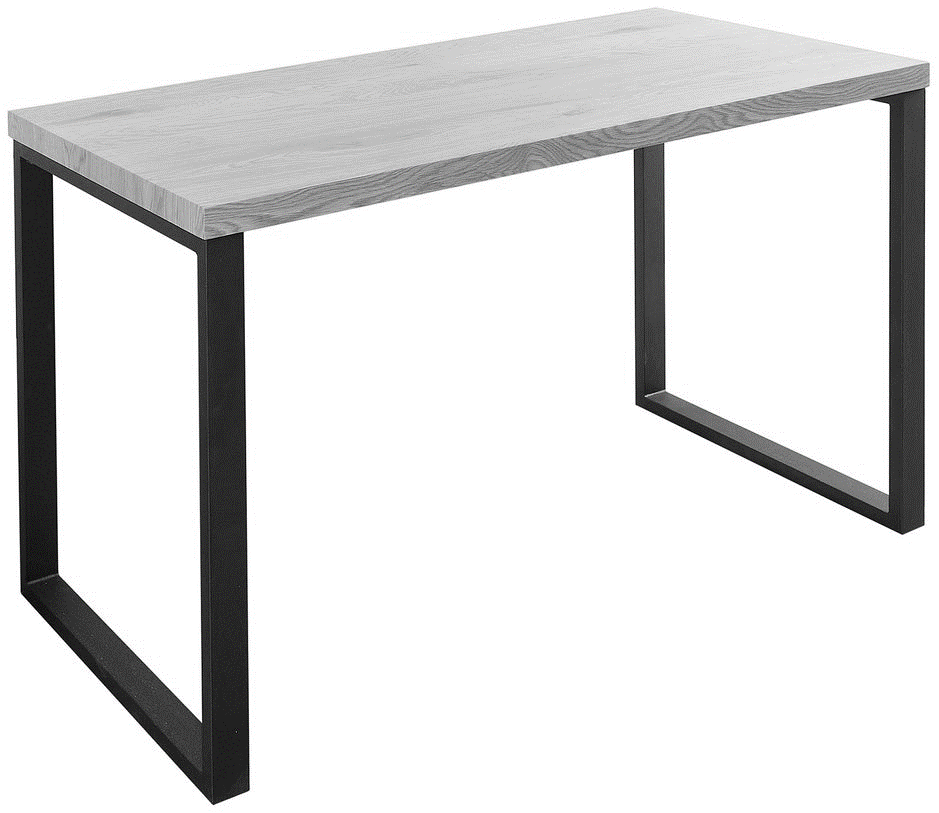 Rys. 1 poglądowy wyglądu biurka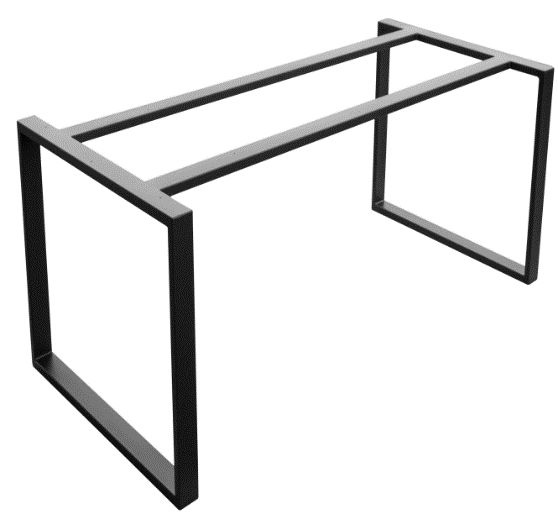 Rys.2 poglądowy stelaża z nogami biurkaIlość sztukCena jednostkowabruttoWartość brutto w zł(ilość szt x cena jedn. brutto)wymiarywysokość75 cmRysunek / zdjęcieRys. 1 poglądowy wyglądu biurkaRys.2 poglądowy stelaża z nogami biurka14wymiarydługośćRóżne długości od 85-95 cm tzn.: 85 cm – 2 szt, 90 cm – 7 szt, 95 cm – 5Rysunek / zdjęcieRys. 1 poglądowy wyglądu biurkaRys.2 poglądowy stelaża z nogami biurka14wymiarygłębokość60 cm Rysunek / zdjęcieRys. 1 poglądowy wyglądu biurkaRys.2 poglądowy stelaża z nogami biurka14szczegółyBiurko na 2 płozachDane techniczne:Blat : wykonany z płyty meblowej melaminowanej o grubości 25 mm Krawędzie: wszystkie oklejone ABS o grubości 2 mm w kolorze użytej płyty meblowejNogi:  profil stalowy, zamknięty, spawany ze stelażem – umieszczonym pod blatem jak na Rys.2, spawy niewidoczne, szlifowaneGrubość profili konstrukcji – 40 mm x 20 mm,  Belki poprzeczne gr. 30-40mm x 20 mmNogi ze stelażem muszą być tak zespawane, aby były lekko schowane poza obręb krawędzi płyty ok. 4-5 cm (jak na Rys.2) Kolor nóg/stelaża czarny mat lub półmat (wybór koloru na etapie realizacji), Nogi ze stopkami czarnymi (z regulacją w zakresie minimum 25 mm, regulacja w profilu dolnym)Płozy/nogi dosunięte do krawędzi blatuKilka otworów w każdej części profilu do przymocowania blatu, niewidoczna główka wkrętu, niewidoczne spawyKolor płyt w tonacji D2843 WG Jesion Calabria SWISS KRONO GROUP lub zbliżony równoważnyOstateczna kolorystyka do uzgodnienia na etapie realizacji po dostarczeniu próbnikaBiurko powinno zostać wykonane zgodnie z obowiązującymi normami dotyczącymi wytrzymałości, bezpieczeństwa i trwałości oraz być wykonane z materiałów posiadających atesty higieniczne i dopuszczonych do stosowania w Unii Europejskiej. Biurko na 2 płozachDane techniczne:Blat : wykonany z płyty meblowej melaminowanej o grubości 25 mm Krawędzie: wszystkie oklejone ABS o grubości 2 mm w kolorze użytej płyty meblowejNogi:  profil stalowy, zamknięty, spawany ze stelażem – umieszczonym pod blatem jak na Rys.2, spawy niewidoczne, szlifowaneGrubość profili konstrukcji – 40 mm x 20 mm,  Belki poprzeczne gr. 30-40mm x 20 mmNogi ze stelażem muszą być tak zespawane, aby były lekko schowane poza obręb krawędzi płyty ok. 4-5 cm (jak na Rys.2) Kolor nóg/stelaża czarny mat lub półmat (wybór koloru na etapie realizacji), Nogi ze stopkami czarnymi (z regulacją w zakresie minimum 25 mm, regulacja w profilu dolnym)Płozy/nogi dosunięte do krawędzi blatuKilka otworów w każdej części profilu do przymocowania blatu, niewidoczna główka wkrętu, niewidoczne spawyKolor płyt w tonacji D2843 WG Jesion Calabria SWISS KRONO GROUP lub zbliżony równoważnyOstateczna kolorystyka do uzgodnienia na etapie realizacji po dostarczeniu próbnikaBiurko powinno zostać wykonane zgodnie z obowiązującymi normami dotyczącymi wytrzymałości, bezpieczeństwa i trwałości oraz być wykonane z materiałów posiadających atesty higieniczne i dopuszczonych do stosowania w Unii Europejskiej. Rysunek / zdjęcieRys. 1 poglądowy wyglądu biurkaRys.2 poglądowy stelaża z nogami biurka14BIURKO (symbol na rzucie - Bi106)BIURKO (symbol na rzucie - Bi106)BIURKO (symbol na rzucie - Bi106)BIURKO (symbol na rzucie - Bi106)BIURKO (symbol na rzucie - Bi106)BIURKO (symbol na rzucie - Bi106)BIURKO (symbol na rzucie - Bi106)BIURKO (symbol na rzucie - Bi106)BIURKO (symbol na rzucie - Bi106)Parametry szczegółoweParametry szczegółoweParametry szczegółoweParametry oferowane
(oprócz parametrów podać producenta, nazwę i typ oferowanego mebla)Rysunek / zdjęcieRys. 1 poglądowy wyglądu biurkaWymiary profilu: 40mmx20mm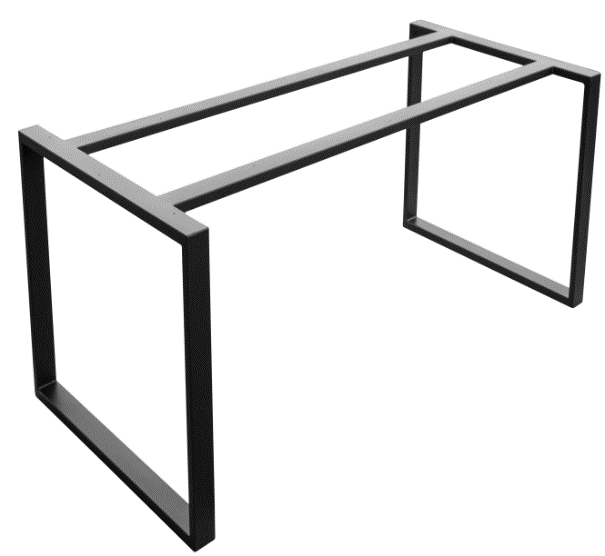 Rys.2 poglądowy stelaża z nogami biurkaIlość sztukCena jednostkowabruttoWartość brutto w zł(ilość szt x cena jedn. brutto)wymiarywysokość75 cmRysunek / zdjęcieRys. 1 poglądowy wyglądu biurkaWymiary profilu: 40mmx20mmRys.2 poglądowy stelaża z nogami biurka1wymiarydługość106 cm Rysunek / zdjęcieRys. 1 poglądowy wyglądu biurkaWymiary profilu: 40mmx20mmRys.2 poglądowy stelaża z nogami biurka1wymiarygłębokość60 cm Rysunek / zdjęcieRys. 1 poglądowy wyglądu biurkaWymiary profilu: 40mmx20mmRys.2 poglądowy stelaża z nogami biurka1szczegółyBiurko na 2 płozachDane techniczne:Blat :wykonany z płyty meblowej melaminowanej o grubości 25 mm Krawędzie: wszystkie oklejone ABS o grubości 2 mm w kolorze użytej płyty meblowejNogi: profil stalowy, zamknięty, spawany z stelażem – umieszczonym pod blatem jak na Rys.2, spawy niewidoczne, szlifowaneGrubość profili konstrukcji – 40 mm x 20 mm,  Belki poprzeczne gr. 30-40mm x 20mmNogi ze stelażem muszą być tak zespawane, aby były lekko schowane poza obręb krawędzi płyty ok. 4-5 cm (jak na Rys.2) kolor nóg/stelaża czarny mat lub półmat (wybór koloru na etapie realizacji), Nogi ze stopkami czarnymi (z regulacją w zakresie minimum 25 mm, regulacja w profilu dolnym)Płozy/nogi dosunięte do krawędzi blatuKilka otworów w każdej części profilu do przymocowania blatu, niewidoczna główka wkrętu, niewidoczne spawyKolor płyt w tonacji D2843 WG Jesion Calabria SWISS KRONO GROUP lub zbliżony równoważnyOstateczna kolorystyka do uzgodnienia na etapie realizacji po dostarczeniu próbnikaBiurko powinno zostać wykonane zgodnie z obowiązującymi normami dotyczącymi wytrzymałości, bezpieczeństwa i trwałości oraz być wykonane z materiałów posiadających atesty higieniczne i dopuszczonych do stosowania w Unii Europejskiej. Biurko na 2 płozachDane techniczne:Blat :wykonany z płyty meblowej melaminowanej o grubości 25 mm Krawędzie: wszystkie oklejone ABS o grubości 2 mm w kolorze użytej płyty meblowejNogi: profil stalowy, zamknięty, spawany z stelażem – umieszczonym pod blatem jak na Rys.2, spawy niewidoczne, szlifowaneGrubość profili konstrukcji – 40 mm x 20 mm,  Belki poprzeczne gr. 30-40mm x 20mmNogi ze stelażem muszą być tak zespawane, aby były lekko schowane poza obręb krawędzi płyty ok. 4-5 cm (jak na Rys.2) kolor nóg/stelaża czarny mat lub półmat (wybór koloru na etapie realizacji), Nogi ze stopkami czarnymi (z regulacją w zakresie minimum 25 mm, regulacja w profilu dolnym)Płozy/nogi dosunięte do krawędzi blatuKilka otworów w każdej części profilu do przymocowania blatu, niewidoczna główka wkrętu, niewidoczne spawyKolor płyt w tonacji D2843 WG Jesion Calabria SWISS KRONO GROUP lub zbliżony równoważnyOstateczna kolorystyka do uzgodnienia na etapie realizacji po dostarczeniu próbnikaBiurko powinno zostać wykonane zgodnie z obowiązującymi normami dotyczącymi wytrzymałości, bezpieczeństwa i trwałości oraz być wykonane z materiałów posiadających atesty higieniczne i dopuszczonych do stosowania w Unii Europejskiej. Rysunek / zdjęcieRys. 1 poglądowy wyglądu biurkaWymiary profilu: 40mmx20mmRys.2 poglądowy stelaża z nogami biurka1BIURKO (symbol na rzucie - Bi195)BIURKO (symbol na rzucie - Bi195)BIURKO (symbol na rzucie - Bi195)BIURKO (symbol na rzucie - Bi195)BIURKO (symbol na rzucie - Bi195)BIURKO (symbol na rzucie - Bi195)BIURKO (symbol na rzucie - Bi195)BIURKO (symbol na rzucie - Bi195)BIURKO (symbol na rzucie - Bi195)Parametry szczegółoweParametry szczegółoweParametry szczegółoweParametry oferowane
(oprócz parametrów podać producenta, nazwę i typ oferowanego mebla)Rysunek / zdjęcieRys. 1 poglądowy wyglądu biurkaWymiary profilu: 40mmx20mm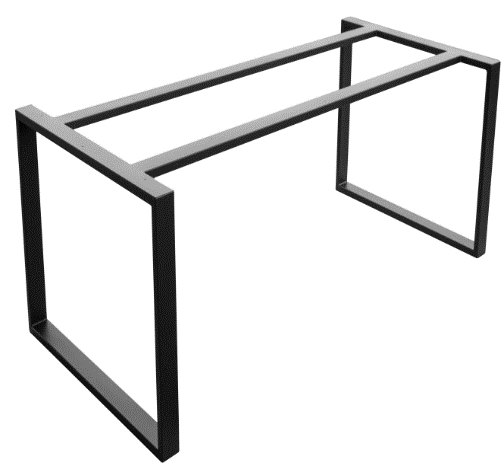 Rys.2 poglądowy stelaża z nogami biurkaIlość sztukCena jednostkowabruttoWartość brutto w zł(ilość szt x cena jedn. brutto)wymiarywysokość75 cmRysunek / zdjęcieRys. 1 poglądowy wyglądu biurkaWymiary profilu: 40mmx20mmRys.2 poglądowy stelaża z nogami biurka1wymiarydługość195  cmRysunek / zdjęcieRys. 1 poglądowy wyglądu biurkaWymiary profilu: 40mmx20mmRys.2 poglądowy stelaża z nogami biurka1wymiarygłębokość60 cm Rysunek / zdjęcieRys. 1 poglądowy wyglądu biurkaWymiary profilu: 40mmx20mmRys.2 poglądowy stelaża z nogami biurka1szczegółyBiurko na 2 płozachDane techniczne:Blat :wykonany z płyty meblowej melaminowanej o grubości 25 mm Krawędzie: wszystkie oklejone ABS o grubości 2 mm w kolorze użytej płyty meblowejNogi: profil stalowy, zamknięty, spawany z stelażem – umieszczonym pod blatem jak na Rys.2, spawy niewidoczne, szlifowaneGrubość profili konstrukcji – 40 mm x 20 mm,  Belki poprzeczne gr. 30-40mm x 20mmNogi ze stelażem muszą być tak zespawane, aby były lekko schowane poza obręb krawędzi płyty ok. 4-5 cm (jak na Rys.2) kolor nóg/stelaża czarny mat lub półmat (wybór koloru na etapie realizacji), Nogi ze stopkami czarnymi (z regulacją w zakresie minimum 25 mm, regulacja w profilu dolnym)Płozy/nogi dosunięte do krawędzi blatuKilka otworów w każdej części profilu do przymocowania blatu, niewidoczna główka wkrętu, niewidoczne spawyKolor płyt w tonacji D2843 WG Jesion Calabria SWISS KRONO GROUP lub zbliżony równoważnyOstateczna kolorystyka do uzgodnienia na etapie realizacji po dostarczeniu próbnikaBiurko powinno zostać wykonane zgodnie z obowiązującymi normami dotyczącymi wytrzymałości, bezpieczeństwa i trwałości oraz być wykonane z materiałów posiadających atesty higieniczne i dopuszczonych do stosowania w Unii Europejskiej. Biurko na 2 płozachDane techniczne:Blat :wykonany z płyty meblowej melaminowanej o grubości 25 mm Krawędzie: wszystkie oklejone ABS o grubości 2 mm w kolorze użytej płyty meblowejNogi: profil stalowy, zamknięty, spawany z stelażem – umieszczonym pod blatem jak na Rys.2, spawy niewidoczne, szlifowaneGrubość profili konstrukcji – 40 mm x 20 mm,  Belki poprzeczne gr. 30-40mm x 20mmNogi ze stelażem muszą być tak zespawane, aby były lekko schowane poza obręb krawędzi płyty ok. 4-5 cm (jak na Rys.2) kolor nóg/stelaża czarny mat lub półmat (wybór koloru na etapie realizacji), Nogi ze stopkami czarnymi (z regulacją w zakresie minimum 25 mm, regulacja w profilu dolnym)Płozy/nogi dosunięte do krawędzi blatuKilka otworów w każdej części profilu do przymocowania blatu, niewidoczna główka wkrętu, niewidoczne spawyKolor płyt w tonacji D2843 WG Jesion Calabria SWISS KRONO GROUP lub zbliżony równoważnyOstateczna kolorystyka do uzgodnienia na etapie realizacji po dostarczeniu próbnikaBiurko powinno zostać wykonane zgodnie z obowiązującymi normami dotyczącymi wytrzymałości, bezpieczeństwa i trwałości oraz być wykonane z materiałów posiadających atesty higieniczne i dopuszczonych do stosowania w Unii Europejskiej. Rysunek / zdjęcieRys. 1 poglądowy wyglądu biurkaWymiary profilu: 40mmx20mmRys.2 poglądowy stelaża z nogami biurka1BIURKO (symbol na rzucie - Bi130 Bi135 Bi140)BIURKO (symbol na rzucie - Bi130 Bi135 Bi140)BIURKO (symbol na rzucie - Bi130 Bi135 Bi140)BIURKO (symbol na rzucie - Bi130 Bi135 Bi140)BIURKO (symbol na rzucie - Bi130 Bi135 Bi140)BIURKO (symbol na rzucie - Bi130 Bi135 Bi140)BIURKO (symbol na rzucie - Bi130 Bi135 Bi140)BIURKO (symbol na rzucie - Bi130 Bi135 Bi140)Parametry szczegółoweParametry szczegółoweParametry szczegółoweParametry oferowane
(oprócz parametrów podać producenta, nazwę i typ oferowanego mebla)Rysunek / zdjęcieRys. 1 poglądowy wyglądu biurkaWymiary profilu: 40mmx20mm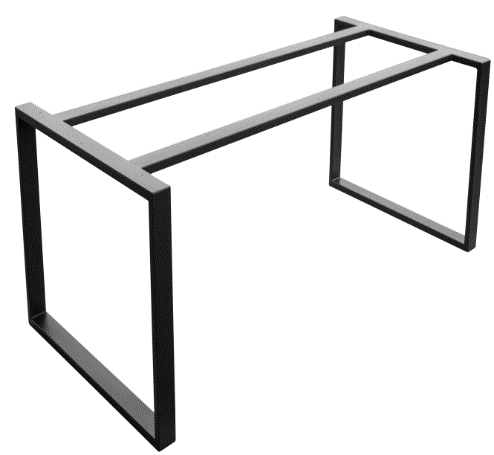 Rys.2 poglądowy stelaża z nogami biurkaIlość sztukCena jednostkowabruttoWartość brutto w zł(ilość szt x cena jedn. brutto)wymiarywysokość75 cmRysunek / zdjęcieRys. 1 poglądowy wyglądu biurkaWymiary profilu: 40mmx20mmRys.2 poglądowy stelaża z nogami biurka44wymiarydługość130 cm – 2 szt. 135 cm – 6 szt. 140 cm – 36 szt.Rysunek / zdjęcieRys. 1 poglądowy wyglądu biurkaWymiary profilu: 40mmx20mmRys.2 poglądowy stelaża z nogami biurka44wymiarygłębokość60 cm Rysunek / zdjęcieRys. 1 poglądowy wyglądu biurkaWymiary profilu: 40mmx20mmRys.2 poglądowy stelaża z nogami biurka44szczegółyBiurko na 2 płozachDane techniczne:Blat :wykonany z płyty meblowej melaminowanej o grubości 25 mm Krawędzie: wszystkie oklejone ABS o grubości 2 mm w kolorze użytej płyty meblowejNogi: profil stalowy, zamknięty, spawany z stelażem – umieszczonym pod blatem jak na Rys.2, spawy niewidoczne, szlifowaneGrubość profili konstrukcji – 40 mm x 20 mm,  Belki poprzeczne gr. 30-40mm x 20mmNogi ze stelażem muszą być tak zespawane, aby były lekko schowane poza obręb krawędzi płyty ok. 4-5 cm (jak na Rys.2) kolor nóg/stelaża czarny mat lub półmat (wybór koloru na etapie realizacji), Nogi ze stopkami czarnymi (z regulacją w zakresie minimum 25 mm, regulacja w profilu dolnym)Płozy/nogi dosunięte do krawędzi blatuKilka otworów w każdej części profilu do przymocowania blatu, niewidoczna główka wkrętu, niewidoczne spawyKolor płyt w tonacji D2843 WG Jesion Calabria SWISS KRONO GROUP lub zbliżony równoważnyOstateczna kolorystyka do uzgodnienia na etapie realizacji po dostarczeniu próbnikaBiurko powinno zostać wykonane zgodnie z obowiązującymi normami dotyczącymi wytrzymałości, bezpieczeństwa i trwałości oraz być wykonane z materiałów posiadających atesty higieniczne i dopuszczonych do stosowania w Unii Europejskiej. Biurko na 2 płozachDane techniczne:Blat :wykonany z płyty meblowej melaminowanej o grubości 25 mm Krawędzie: wszystkie oklejone ABS o grubości 2 mm w kolorze użytej płyty meblowejNogi: profil stalowy, zamknięty, spawany z stelażem – umieszczonym pod blatem jak na Rys.2, spawy niewidoczne, szlifowaneGrubość profili konstrukcji – 40 mm x 20 mm,  Belki poprzeczne gr. 30-40mm x 20mmNogi ze stelażem muszą być tak zespawane, aby były lekko schowane poza obręb krawędzi płyty ok. 4-5 cm (jak na Rys.2) kolor nóg/stelaża czarny mat lub półmat (wybór koloru na etapie realizacji), Nogi ze stopkami czarnymi (z regulacją w zakresie minimum 25 mm, regulacja w profilu dolnym)Płozy/nogi dosunięte do krawędzi blatuKilka otworów w każdej części profilu do przymocowania blatu, niewidoczna główka wkrętu, niewidoczne spawyKolor płyt w tonacji D2843 WG Jesion Calabria SWISS KRONO GROUP lub zbliżony równoważnyOstateczna kolorystyka do uzgodnienia na etapie realizacji po dostarczeniu próbnikaBiurko powinno zostać wykonane zgodnie z obowiązującymi normami dotyczącymi wytrzymałości, bezpieczeństwa i trwałości oraz być wykonane z materiałów posiadających atesty higieniczne i dopuszczonych do stosowania w Unii Europejskiej. Rysunek / zdjęcieRys. 1 poglądowy wyglądu biurkaWymiary profilu: 40mmx20mmRys.2 poglądowy stelaża z nogami biurka44BIURKO na IX i Xp. (symbol na rzucie - Biurko 70x140)BIURKO na IX i Xp. (symbol na rzucie - Biurko 70x140)BIURKO na IX i Xp. (symbol na rzucie - Biurko 70x140)BIURKO na IX i Xp. (symbol na rzucie - Biurko 70x140)BIURKO na IX i Xp. (symbol na rzucie - Biurko 70x140)BIURKO na IX i Xp. (symbol na rzucie - Biurko 70x140)BIURKO na IX i Xp. (symbol na rzucie - Biurko 70x140)BIURKO na IX i Xp. (symbol na rzucie - Biurko 70x140)Parametry szczegółoweParametry szczegółoweParametry szczegółoweParametry oferowane
(oprócz parametrów podać producenta, nazwę i typ oferowanego mebla)Rysunek / zdjęcieRys. 1 poglądowy wyglądu biurkaWymiary profilu: 40mmx20mm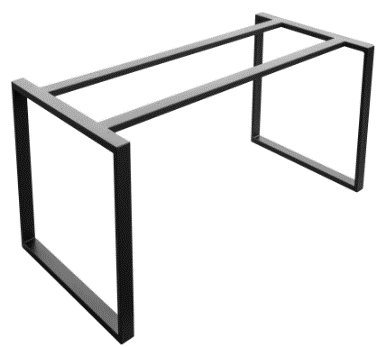 Rys.2 poglądowy stelaża z nogami biurkaIlość sztukCena jednostkowabruttoWartość brutto w zł(ilość szt x cena jedn. brutto)wymiarywysokość75 cmRysunek / zdjęcieRys. 1 poglądowy wyglądu biurkaWymiary profilu: 40mmx20mmRys.2 poglądowy stelaża z nogami biurka39wymiarydługość140 cmRysunek / zdjęcieRys. 1 poglądowy wyglądu biurkaWymiary profilu: 40mmx20mmRys.2 poglądowy stelaża z nogami biurka39wymiarygłębokość70 cm Rysunek / zdjęcieRys. 1 poglądowy wyglądu biurkaWymiary profilu: 40mmx20mmRys.2 poglądowy stelaża z nogami biurka39szczegółyBiurko na 2 płozachDane techniczne:Blat :wykonany z płyty meblowej melaminowanej o grubości 25 mm Krawędzie: wszystkie oklejone ABS o grubości 2 mm w kolorze użytej płyty meblowejNogi: profil stalowy, zamknięty, spawany z stelażem – umieszczonym pod blatem jak na Rys.2, spawy niewidoczne, szlifowaneGrubość profili konstrukcji – 40 mm x 20 mm,  Belki poprzeczne gr. 30-40mm x 20mmNogi ze stelażem muszą być tak zespawane, aby były lekko schowane poza obręb krawędzi płyty ok. 4-5 cm (jak na Rys.2) kolor nóg/stelaża czarny mat lub półmat (wybór koloru na etapie realizacji), Nogi ze stopkami czarnymi (z regulacją w zakresie minimum 25 mm, regulacja w profilu dolnym)Płozy/nogi dosunięte do krawędzi blatuKilka otworów w każdej części profilu do przymocowania blatu, niewidoczna główka wkrętu, niewidoczne spawyKolor płyt w tonacji D2843 WG Jesion Calabria SWISS KRONO GROUP lub zbliżony równoważnyOstateczna kolorystyka do uzgodnienia na etapie realizacji po dostarczeniu próbnikaBiurko powinno zostać wykonane zgodnie z obowiązującymi normami dotyczącymi wytrzymałości, bezpieczeństwa i trwałości oraz być wykonane z materiałów posiadających atesty higieniczne i dopuszczonych do stosowania w Unii Europejskiej. Biurko na 2 płozachDane techniczne:Blat :wykonany z płyty meblowej melaminowanej o grubości 25 mm Krawędzie: wszystkie oklejone ABS o grubości 2 mm w kolorze użytej płyty meblowejNogi: profil stalowy, zamknięty, spawany z stelażem – umieszczonym pod blatem jak na Rys.2, spawy niewidoczne, szlifowaneGrubość profili konstrukcji – 40 mm x 20 mm,  Belki poprzeczne gr. 30-40mm x 20mmNogi ze stelażem muszą być tak zespawane, aby były lekko schowane poza obręb krawędzi płyty ok. 4-5 cm (jak na Rys.2) kolor nóg/stelaża czarny mat lub półmat (wybór koloru na etapie realizacji), Nogi ze stopkami czarnymi (z regulacją w zakresie minimum 25 mm, regulacja w profilu dolnym)Płozy/nogi dosunięte do krawędzi blatuKilka otworów w każdej części profilu do przymocowania blatu, niewidoczna główka wkrętu, niewidoczne spawyKolor płyt w tonacji D2843 WG Jesion Calabria SWISS KRONO GROUP lub zbliżony równoważnyOstateczna kolorystyka do uzgodnienia na etapie realizacji po dostarczeniu próbnikaBiurko powinno zostać wykonane zgodnie z obowiązującymi normami dotyczącymi wytrzymałości, bezpieczeństwa i trwałości oraz być wykonane z materiałów posiadających atesty higieniczne i dopuszczonych do stosowania w Unii Europejskiej. Rysunek / zdjęcieRys. 1 poglądowy wyglądu biurkaWymiary profilu: 40mmx20mmRys.2 poglądowy stelaża z nogami biurka39BIURKO- KONSOLA do apartamentów pok.104 i 105 (symbol na rzucie - BiK 48x100)BIURKO- KONSOLA do apartamentów pok.104 i 105 (symbol na rzucie - BiK 48x100)BIURKO- KONSOLA do apartamentów pok.104 i 105 (symbol na rzucie - BiK 48x100)BIURKO- KONSOLA do apartamentów pok.104 i 105 (symbol na rzucie - BiK 48x100)BIURKO- KONSOLA do apartamentów pok.104 i 105 (symbol na rzucie - BiK 48x100)BIURKO- KONSOLA do apartamentów pok.104 i 105 (symbol na rzucie - BiK 48x100)BIURKO- KONSOLA do apartamentów pok.104 i 105 (symbol na rzucie - BiK 48x100)Parametry szczegółoweParametry szczegółoweParametry oferowane
(oprócz parametrów podać producenta, nazwę i typ oferowanego mebla)Rysunek / zdjęcieIlość sztukCena jednostkowaBruttoWartość brutto w zł(ilość szt x cena jedn. brutto)wysokość75 cmRys. 1 poglądowy wyglądu biurkaWymiary profilu: 40mmx20mm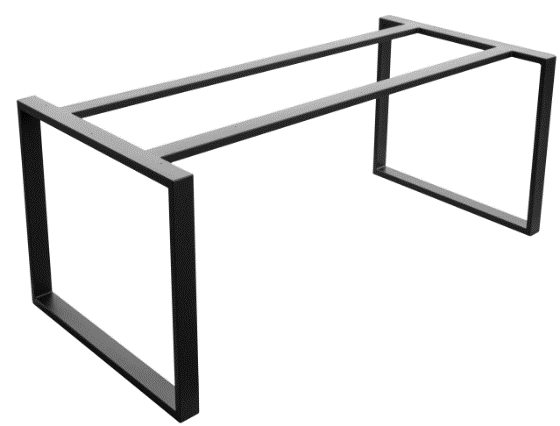 Rys.2 poglądowy stelaża z nogami biurkaObraz ma charakter podglądowy.długość100 cm  (konieczny pomiar z natury)Rys. 1 poglądowy wyglądu biurkaWymiary profilu: 40mmx20mmRys.2 poglądowy stelaża z nogami biurkaObraz ma charakter podglądowy.2głębokośćok. 40 cm (we wnęce za kominem)Rys. 1 poglądowy wyglądu biurkaWymiary profilu: 40mmx20mmRys.2 poglądowy stelaża z nogami biurkaObraz ma charakter podglądowy.2SzczegółyBiurko na 2 płozachDane techniczne:Blat :wykonany z płyty meblowej melaminowanej o grubości 25 mm Krawędzie: wszystkie oklejone ABS o grubości 2 mm w kolorze użytej płyty meblowejNogi: profil stalowy, zamknięty, spawany z stelażem – umieszczonym pod blatem jak na Rys.2, spawy niewidoczne, szlifowaneGrubość profili konstrukcji – 40 mm x 20 mm,  Belki poprzeczne gr. 30-40mmx20mmNogi ze stelażem muszą być tak zespawane, aby były lekko schowane poza obręb krawędzi płyty ok. 4-5 cm (jak na Rys.2) kolor nóg/stelaża czarny mat lub półmat (wybór koloru na etapie realizacji), Nogi ze stopkami czarnymi (z regulacją w zakresie minimum 25 mm, regulacja w profilu dolnym)Płozy/nogi dosunięte do krawędzi blatuKilka otworów w każdej części profilu do przymocowania blatu, niewidoczna główka wkrętu, niewidoczne spawyKolor płyt w tonacji D2843 WG Jesion Calabria SWISS KRONO GROUP lub zbliżony równoważnyOstateczna kolorystyka do uzgodnienia na etapie realizacji po dostarczeniu próbnikaBiurko powinno zostać wykonane zgodnie z obowiązującymi normami dotyczącymi wytrzymałości, bezpieczeństwa i trwałości oraz być wykonane z materiałów posiadających atesty higieniczne i dopuszczonych do stosowania w Unii Europejskiej. Rys. 1 poglądowy wyglądu biurkaWymiary profilu: 40mmx20mmRys.2 poglądowy stelaża z nogami biurkaObraz ma charakter podglądowy.2STÓŁ OKRĄGŁY do apartamentów pok.104 i 105 (symbol na rzucie - St3)STÓŁ OKRĄGŁY do apartamentów pok.104 i 105 (symbol na rzucie - St3)STÓŁ OKRĄGŁY do apartamentów pok.104 i 105 (symbol na rzucie - St3)STÓŁ OKRĄGŁY do apartamentów pok.104 i 105 (symbol na rzucie - St3)STÓŁ OKRĄGŁY do apartamentów pok.104 i 105 (symbol na rzucie - St3)STÓŁ OKRĄGŁY do apartamentów pok.104 i 105 (symbol na rzucie - St3)STÓŁ OKRĄGŁY do apartamentów pok.104 i 105 (symbol na rzucie - St3)STÓŁ OKRĄGŁY do apartamentów pok.104 i 105 (symbol na rzucie - St3)Parametry szczegółoweParametry szczegółoweParametry szczegółoweParametry oferowane
(oprócz parametrów podać producenta, nazwę i typ oferowanego mebla)Rysunek / zdjęcieIlość sztukCena jednostkowaBruttoWartość brutto w zł(ilość szt x cena jedn. brutto)WymiaryWysokośćok. 74- 76 cm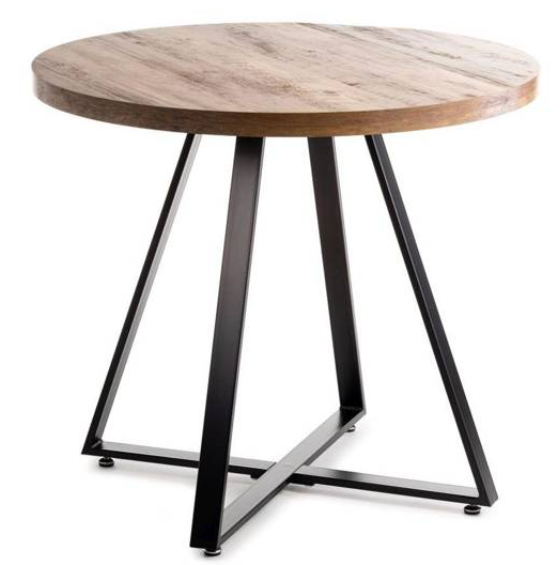 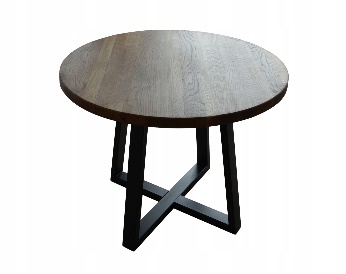 Rys.1  obraz stołu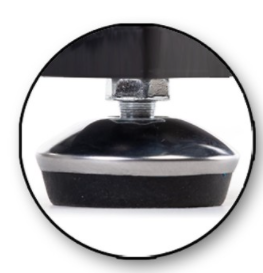 Rys. 2 stopka z regulacjąObrazy mają charakter podglądowy.2 WymiarySzerokość90-100 cmRys.1  obraz stołuRys. 2 stopka z regulacjąObrazy mają charakter podglądowy.2 WymiaryGłębokość90-100 cmRys.1  obraz stołuRys. 2 stopka z regulacjąObrazy mają charakter podglądowy.2 SzczegółyStół okrągły o średnicy 90-100 cmna metalowych nogach Dane techniczne:Blat:  wykonany z płyty melaminowanej dwustronnie, klasa higieniczności E1, grubość płyty min. 25 mm Krawędzie: stołu oklejone ABS o grubości 2 mm w kolorze użytej płyty meblowejBlat zamocowany do nóg od spoduNogi Metalowe - “na krzyż” typu jak na Rys.1, Profil stalowy, zamknięty, spawy niewidoczne, szlifowane.Grubość profila min.40mmx20mm,  Nogi malowane proszkowo na kolor czarny mat lub półmat (wybór koloru na etapie realizacji),Nogi zakończone czarnymi regulowanymi stopkami np. jak na Rys.2 Kolor płyt w tonacji D2843 WG Jesion Calabria SWISS KRONO GROUP lub zbliżony równoważny, Ostateczna kolorystyka do uzgodnienia na etapie realizacji po dostarczeniu próbnikaStolik powinien zostać wykonany zgodnie z obowiązującymi normami dotyczącymi wytrzymałości, bezpieczeństwa i trwałości oraz być wykonany z materiałów posiadających atesty higieniczne i dopuszczonych do stosowania w Unii Europejskiej.Stół okrągły o średnicy 90-100 cmna metalowych nogach Dane techniczne:Blat:  wykonany z płyty melaminowanej dwustronnie, klasa higieniczności E1, grubość płyty min. 25 mm Krawędzie: stołu oklejone ABS o grubości 2 mm w kolorze użytej płyty meblowejBlat zamocowany do nóg od spoduNogi Metalowe - “na krzyż” typu jak na Rys.1, Profil stalowy, zamknięty, spawy niewidoczne, szlifowane.Grubość profila min.40mmx20mm,  Nogi malowane proszkowo na kolor czarny mat lub półmat (wybór koloru na etapie realizacji),Nogi zakończone czarnymi regulowanymi stopkami np. jak na Rys.2 Kolor płyt w tonacji D2843 WG Jesion Calabria SWISS KRONO GROUP lub zbliżony równoważny, Ostateczna kolorystyka do uzgodnienia na etapie realizacji po dostarczeniu próbnikaStolik powinien zostać wykonany zgodnie z obowiązującymi normami dotyczącymi wytrzymałości, bezpieczeństwa i trwałości oraz być wykonany z materiałów posiadających atesty higieniczne i dopuszczonych do stosowania w Unii Europejskiej.Rys.1  obraz stołuRys. 2 stopka z regulacjąObrazy mają charakter podglądowy.2 LUSTRO do apartamentów pok.104 i 105 ( Symbol na rzucie – Lustro w apar. 70x100)LUSTRO do apartamentów pok.104 i 105 ( Symbol na rzucie – Lustro w apar. 70x100)LUSTRO do apartamentów pok.104 i 105 ( Symbol na rzucie – Lustro w apar. 70x100)LUSTRO do apartamentów pok.104 i 105 ( Symbol na rzucie – Lustro w apar. 70x100)LUSTRO do apartamentów pok.104 i 105 ( Symbol na rzucie – Lustro w apar. 70x100)LUSTRO do apartamentów pok.104 i 105 ( Symbol na rzucie – Lustro w apar. 70x100)LUSTRO do apartamentów pok.104 i 105 ( Symbol na rzucie – Lustro w apar. 70x100)LUSTRO do apartamentów pok.104 i 105 ( Symbol na rzucie – Lustro w apar. 70x100)Parametry szczegółoweParametry szczegółoweParametry szczegółoweParametry oferowane
(oprócz parametrów podać producenta, nazwę i typ oferowanego mebla)Rysunek / zdjęcieIlość sztukCena jednostkowabruttoWartość brutto w zł(ilość szt x cena jedn. brutto)wymiarywysokość70 cm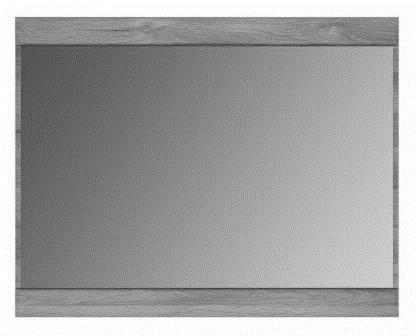 Obraz ma charakter podglądowy.2wymiaryszerokość100 cmObraz ma charakter podglądowy.2wymiaryszerokość100 cmObraz ma charakter podglądowy.2SzczegółyLustro mocowane na płycieLustro o wymiarach:100x70cm, frezowaneKrawędzie lustra sfazowane 0,5 cmLustro do powieszenia na ścianie, mocowania z tyłu lustra (niewidoczne z przodu)Lustro wieszane nad poz.25Dane techniczne:Płyta meblowa melaminowa o grubości 18 mmKrawędzie: oklejone ABS o grubości 2 mm w kolorze użytej płyty meblowejKolor płyty w tonacji D2843 WG Jesion Calabria SWISS KRONO GROUP lub zbliżony równoważnyOstateczna kolorystyka do uzgodnienia na etapie realizacji po dostarczeniu próbnikaLustro powinno zostać wykonane zgodnie z obowiązującymi normami dotyczącymi wytrzymałości, bezpieczeństwa i trwałości oraz być wykonane z materiałów posiadających atesty higieniczne i dopuszczonych do stosowania w Unii Europejskiej.Lustro mocowane na płycieLustro o wymiarach:100x70cm, frezowaneKrawędzie lustra sfazowane 0,5 cmLustro do powieszenia na ścianie, mocowania z tyłu lustra (niewidoczne z przodu)Lustro wieszane nad poz.25Dane techniczne:Płyta meblowa melaminowa o grubości 18 mmKrawędzie: oklejone ABS o grubości 2 mm w kolorze użytej płyty meblowejKolor płyty w tonacji D2843 WG Jesion Calabria SWISS KRONO GROUP lub zbliżony równoważnyOstateczna kolorystyka do uzgodnienia na etapie realizacji po dostarczeniu próbnikaLustro powinno zostać wykonane zgodnie z obowiązującymi normami dotyczącymi wytrzymałości, bezpieczeństwa i trwałości oraz być wykonane z materiałów posiadających atesty higieniczne i dopuszczonych do stosowania w Unii Europejskiej.Obraz ma charakter podglądowy.2REGAŁ OTWARTY DO WNĘK/na KOMINACH - Symbol na rzucie - Reg46, Reg55, Reg57,  Reg60,  Reg65,  Reg100REGAŁ OTWARTY DO WNĘK/na KOMINACH - Symbol na rzucie - Reg46, Reg55, Reg57,  Reg60,  Reg65,  Reg100REGAŁ OTWARTY DO WNĘK/na KOMINACH - Symbol na rzucie - Reg46, Reg55, Reg57,  Reg60,  Reg65,  Reg100REGAŁ OTWARTY DO WNĘK/na KOMINACH - Symbol na rzucie - Reg46, Reg55, Reg57,  Reg60,  Reg65,  Reg100REGAŁ OTWARTY DO WNĘK/na KOMINACH - Symbol na rzucie - Reg46, Reg55, Reg57,  Reg60,  Reg65,  Reg100REGAŁ OTWARTY DO WNĘK/na KOMINACH - Symbol na rzucie - Reg46, Reg55, Reg57,  Reg60,  Reg65,  Reg100REGAŁ OTWARTY DO WNĘK/na KOMINACH - Symbol na rzucie - Reg46, Reg55, Reg57,  Reg60,  Reg65,  Reg100REGAŁ OTWARTY DO WNĘK/na KOMINACH - Symbol na rzucie - Reg46, Reg55, Reg57,  Reg60,  Reg65,  Reg100Parametry szczegółoweParametry szczegółoweParametry szczegółoweParametry oferowane
(oprócz parametrów podać producenta, nazwę i typ oferowanego mebla)Rysunek / zdjęcieIlość sztukCena jednostkowabruttoWartość brutto w zł(ilość szt x cena jedn. brutto)wymiarywysokość190 cm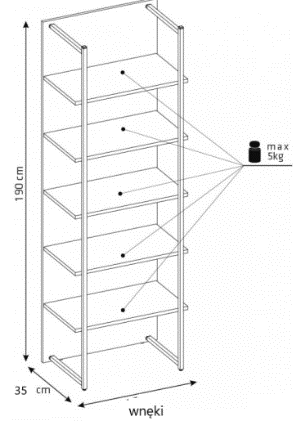 Rys 1 . poglądowy konstrukcji regału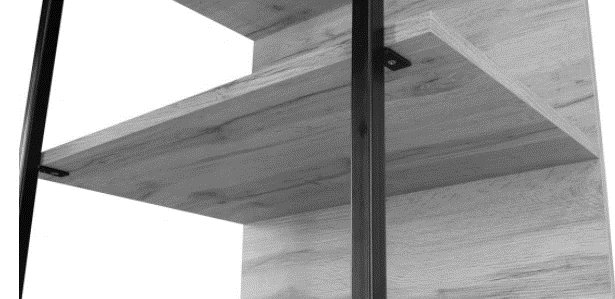 Rys 2 . poglądowy sposobu mocowania półki do profiluObrazy mają charakter podglądowy.21wymiaryszerokośćRóżne szerokości tj.100 cm – 7 szt.65 cm – 7 szt.60 cm – 3 szt.57 cm – 2 szt.55 cm – 1 szt.46 cm – 1 szt.Rys 1 . poglądowy konstrukcji regałuRys 2 . poglądowy sposobu mocowania półki do profiluObrazy mają charakter podglądowy.21wymiarygłębokość35 cmRys 1 . poglądowy konstrukcji regałuRys 2 . poglądowy sposobu mocowania półki do profiluObrazy mają charakter podglądowy.21szczegółyRegał z 5 otwartymi półkami Dane techniczne:korpus (plecy) - płyta melaminowana dwustronnie o klasie higieniczności E1, grubości 18 mm, półki - płyta melaminowana dwustronnie o klasie higieniczności E1, grubości 18 mmKrawędzie: oklejone ABS o grubości 2 mm w kolorze użytej płyty meblowejNogi: stalowe w formie stalowej płozy/profila, o wym. 30mmx30mm,  spawy niewidoczne, szlifowane, malowane proszkowo na kolor czarny mat lub półmat (wybór koloru na etapie realizacji), Półki zamontowane w równej odległości od siebie Sposób montażu półek do profila/płozy jak na Rys. 2Kolor płyty w tonacji D2843 WG Jesion Calabria SWISS KRONO GROUP lub zbliżony równoważnyOstateczna kolorystyka do uzgodnienia na etapie realizacji po dostarczeniu próbnikaZ uwagi na fakt, że część wnęki mają różne wielkości – konieczny jest pomiar z naturyRegał powinien zostać wykonany zgodnie z obowiązującymi normami dotyczącymi wytrzymałości, bezpieczeństwa i trwałości oraz być wykonany z materiałów posiadających atesty higieniczne i dopuszczonych do stosowania w Unii Europejskiej.Regał z 5 otwartymi półkami Dane techniczne:korpus (plecy) - płyta melaminowana dwustronnie o klasie higieniczności E1, grubości 18 mm, półki - płyta melaminowana dwustronnie o klasie higieniczności E1, grubości 18 mmKrawędzie: oklejone ABS o grubości 2 mm w kolorze użytej płyty meblowejNogi: stalowe w formie stalowej płozy/profila, o wym. 30mmx30mm,  spawy niewidoczne, szlifowane, malowane proszkowo na kolor czarny mat lub półmat (wybór koloru na etapie realizacji), Półki zamontowane w równej odległości od siebie Sposób montażu półek do profila/płozy jak na Rys. 2Kolor płyty w tonacji D2843 WG Jesion Calabria SWISS KRONO GROUP lub zbliżony równoważnyOstateczna kolorystyka do uzgodnienia na etapie realizacji po dostarczeniu próbnikaZ uwagi na fakt, że część wnęki mają różne wielkości – konieczny jest pomiar z naturyRegał powinien zostać wykonany zgodnie z obowiązującymi normami dotyczącymi wytrzymałości, bezpieczeństwa i trwałości oraz być wykonany z materiałów posiadających atesty higieniczne i dopuszczonych do stosowania w Unii Europejskiej.Rys 1 . poglądowy konstrukcji regałuRys 2 . poglądowy sposobu mocowania półki do profiluObrazy mają charakter podglądowy.21ZABUDOWA KUCHENNA do apartamentu pok.103 we wnęce (1 szafka dolna + 1 szafka górna) Symbol na rzucie – Zest.kuch. szafki wisz.1ZABUDOWA KUCHENNA do apartamentu pok.103 we wnęce (1 szafka dolna + 1 szafka górna) Symbol na rzucie – Zest.kuch. szafki wisz.1ZABUDOWA KUCHENNA do apartamentu pok.103 we wnęce (1 szafka dolna + 1 szafka górna) Symbol na rzucie – Zest.kuch. szafki wisz.1ZABUDOWA KUCHENNA do apartamentu pok.103 we wnęce (1 szafka dolna + 1 szafka górna) Symbol na rzucie – Zest.kuch. szafki wisz.1ZABUDOWA KUCHENNA do apartamentu pok.103 we wnęce (1 szafka dolna + 1 szafka górna) Symbol na rzucie – Zest.kuch. szafki wisz.1ZABUDOWA KUCHENNA do apartamentu pok.103 we wnęce (1 szafka dolna + 1 szafka górna) Symbol na rzucie – Zest.kuch. szafki wisz.1ZABUDOWA KUCHENNA do apartamentu pok.103 we wnęce (1 szafka dolna + 1 szafka górna) Symbol na rzucie – Zest.kuch. szafki wisz.1ZABUDOWA KUCHENNA do apartamentu pok.103 we wnęce (1 szafka dolna + 1 szafka górna) Symbol na rzucie – Zest.kuch. szafki wisz.1ZABUDOWA KUCHENNA do apartamentu pok.103 we wnęce (1 szafka dolna + 1 szafka górna) Symbol na rzucie – Zest.kuch. szafki wisz.1Parametry  szczegółoweParametry  szczegółoweParametry  szczegółoweParametry oferowane
(oprócz parametrów podać producenta, nazwę i typ oferowanego mebla)Rysunek / zdjęcieIlość sztukCena jednostkowaBruttoWartość brutto w zł(ilość szt x cena jedn. brutto)wymiaryWysokość dołu bez blatuWysokość góry82 cm60 cm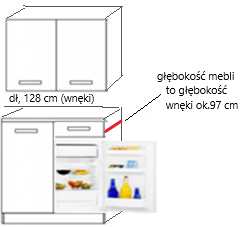 Rys.1 poglądowy układu zestawu szafek. 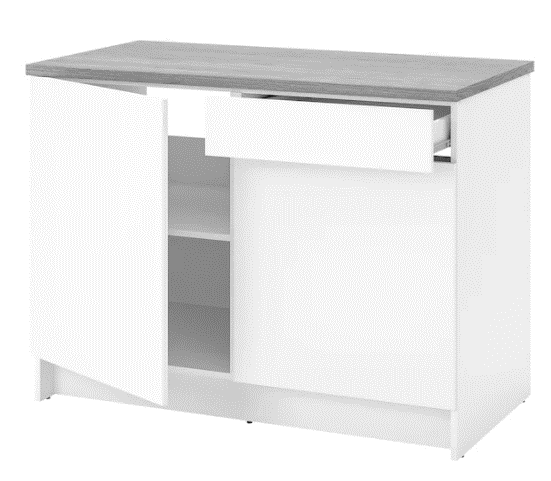 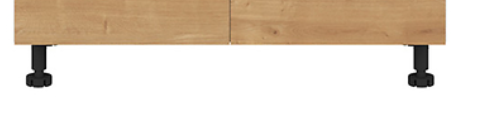 Rys.2a poglądowy szafki dolnej  Rys 2b. stopkaSzafka dolna złożona z 2 części (P strona pod szufladą przeznaczona na lodówkę)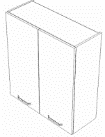 Rys.3 poglądowy szafki górnejRys.4 poglądowy kratki wentylacyjnej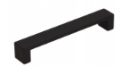 Rys. 5 poglądowy rodzaju uchwytu w drzwiach1wymiaryDługość dołu/góry128 cmRys.1 poglądowy układu zestawu szafek. Rys.2a poglądowy szafki dolnej  Rys 2b. stopkaSzafka dolna złożona z 2 części (P strona pod szufladą przeznaczona na lodówkę)Rys.3 poglądowy szafki górnejRys.4 poglądowy kratki wentylacyjnejRys. 5 poglądowy rodzaju uchwytu w drzwiach1wymiaryGłębokość dołu Głębokość góryblat 85cm/ szafki 80 cm40 cmRys.1 poglądowy układu zestawu szafek. Rys.2a poglądowy szafki dolnej  Rys 2b. stopkaSzafka dolna złożona z 2 części (P strona pod szufladą przeznaczona na lodówkę)Rys.3 poglądowy szafki górnejRys.4 poglądowy kratki wentylacyjnejRys. 5 poglądowy rodzaju uchwytu w drzwiach1szczegółyZestaw złożony z : 1 szt. szafki dolnej kuchennej z blatem, dwudrzwiowej i 1 szt. szafki wiszącej dwudrzwiowej (Rys.1), obydwie posiadają 2 skrzydła drzwiowe otwierane na zewnątrzZestaw mocowany we wnęce Dane techniczne:Szafka dolna – stojąca (Rys.2): dł. 128 cm, głębokość 80 cm, wys. z blatem ok. 85-86 cmKonstrukcja wykonana z płyty meblowej obustronnie melaminowanej o grubości 18 mm, o klasie higieniczności E1Plecy wpuszczane w boki i wieniec, HDF o grub.min.3 mm w kolorze białym, (nie dopuszcza się innego rozwiązania)Szafka dolna pod szufladą z P strony musi pomieścić lodówkę (o wymiarach: wys.50 cm x szer. 48 cm x gł. 45 cm) , nad nią szuflada, druga część szafki z półką zamontowaną w połowie wysokości i 1 szt. drzwi na całej wys. szafkiW części przeznaczonej na lodówkę w tylnej ściance (na plecach) – otwór przepustowy na wtyczkę i na kratkę wentylacyjną (kratka metalowa, kolor grafit) – Rys.4.Kolor płyt w tonacji D2843 WG Jesion Calabria SWISS KRONO GROUP lub zbliżony równoważny, kolor drzwiczek w kolorze płytyStopki szafek regulowane Rys.2b, zakryte cokołem - osłonowym po całości szafek dolnych (1 szt.), kolor cokołu do wyboruSzafka górna (Rys.3) szer.  128.0 cm, gł.  40 cm, wys. 60 cm, podzielona równo, w środku z każdej strony 2 półkiCałość wykonana z płyty laminowanej dwustronnie grub.18 mm, o klasie higieniczności E1. Wszystkie obrzeża ABS o grub.2mm. Plecy szafki HDF o grub.min.3 mm w kolorze białym. Kolor płyt w tonacji D2843 WG Jesion Calabria SWISS KRONO GROUP lub zbliżony równoważny.Blat: Grubość 28-38 mm, długości – 128 cm, głębokości ok. 85 cm (w głębi wnęki), w tylnym prawym rogu wycięcie na komin (wymiar komina dł.19 cm – wzdłuż ściany, szer. 10,5 cm)Blat kuchenny z płyty wiórowej typu P2 zgodnej z aktualną wersja normy PN-EN 312, w technologii postforming, tj.  przyklejeniu do powierzchni płyty pod wysokim ciśnieniem wysokiej jakości laminatu dekoracyjnego HPL, którego parametry odpowiadają normie PN-EN 438-3. Dolna powierzchnia blatu pokryta specjalnym trójwarstwowym papierem przeciwprężnym. Miejsce zakończenia laminatu pokryte jest specjalną warstwą uszczelniającą z kleju poliuretanowego. Obrzeża melaminowane, zabezpieczone przed podsiąkaniem wody. Blat zabezpieczony od strony ścian listwą przyblatową KOLOR PŁYTY i LISTWY DO WYBORU NA ETAPIE REALIZACJIUchwyty drzwi w szafce górnej i dolnej: metalowe, kolor czarny (malowane proszkowo), jak na Rys. 5 poglądowym, typu UN73, rozstaw 128mm Zawiasy w części dolnej i górnej: stalowe, puszkowe CLIP-ON  ocynk. fi 35 mm, 110 stopni z cichym samodomykiem, regulacja w 3 płaszczyznachPrzy zabudowie należy uwzględnić znajdujący się w rogu ściany kominZ uwagi na fakt, że kominy i wnęki mają różne wielkości – konieczny jest pomiar z natury Ostateczna kolorystyka do uzgodnienia na etapie realizacji po dostarczeniu próbnikaZestaw powinien zostać wykonany zgodnie z obowiązującymi normami dotyczącymi wytrzymałości, bezpieczeństwa i trwałości oraz być wykonany z materiałów posiadających atesty higieniczne i dopuszczonych do stosowania w Unii Europejskiej.Zestaw złożony z : 1 szt. szafki dolnej kuchennej z blatem, dwudrzwiowej i 1 szt. szafki wiszącej dwudrzwiowej (Rys.1), obydwie posiadają 2 skrzydła drzwiowe otwierane na zewnątrzZestaw mocowany we wnęce Dane techniczne:Szafka dolna – stojąca (Rys.2): dł. 128 cm, głębokość 80 cm, wys. z blatem ok. 85-86 cmKonstrukcja wykonana z płyty meblowej obustronnie melaminowanej o grubości 18 mm, o klasie higieniczności E1Plecy wpuszczane w boki i wieniec, HDF o grub.min.3 mm w kolorze białym, (nie dopuszcza się innego rozwiązania)Szafka dolna pod szufladą z P strony musi pomieścić lodówkę (o wymiarach: wys.50 cm x szer. 48 cm x gł. 45 cm) , nad nią szuflada, druga część szafki z półką zamontowaną w połowie wysokości i 1 szt. drzwi na całej wys. szafkiW części przeznaczonej na lodówkę w tylnej ściance (na plecach) – otwór przepustowy na wtyczkę i na kratkę wentylacyjną (kratka metalowa, kolor grafit) – Rys.4.Kolor płyt w tonacji D2843 WG Jesion Calabria SWISS KRONO GROUP lub zbliżony równoważny, kolor drzwiczek w kolorze płytyStopki szafek regulowane Rys.2b, zakryte cokołem - osłonowym po całości szafek dolnych (1 szt.), kolor cokołu do wyboruSzafka górna (Rys.3) szer.  128.0 cm, gł.  40 cm, wys. 60 cm, podzielona równo, w środku z każdej strony 2 półkiCałość wykonana z płyty laminowanej dwustronnie grub.18 mm, o klasie higieniczności E1. Wszystkie obrzeża ABS o grub.2mm. Plecy szafki HDF o grub.min.3 mm w kolorze białym. Kolor płyt w tonacji D2843 WG Jesion Calabria SWISS KRONO GROUP lub zbliżony równoważny.Blat: Grubość 28-38 mm, długości – 128 cm, głębokości ok. 85 cm (w głębi wnęki), w tylnym prawym rogu wycięcie na komin (wymiar komina dł.19 cm – wzdłuż ściany, szer. 10,5 cm)Blat kuchenny z płyty wiórowej typu P2 zgodnej z aktualną wersja normy PN-EN 312, w technologii postforming, tj.  przyklejeniu do powierzchni płyty pod wysokim ciśnieniem wysokiej jakości laminatu dekoracyjnego HPL, którego parametry odpowiadają normie PN-EN 438-3. Dolna powierzchnia blatu pokryta specjalnym trójwarstwowym papierem przeciwprężnym. Miejsce zakończenia laminatu pokryte jest specjalną warstwą uszczelniającą z kleju poliuretanowego. Obrzeża melaminowane, zabezpieczone przed podsiąkaniem wody. Blat zabezpieczony od strony ścian listwą przyblatową KOLOR PŁYTY i LISTWY DO WYBORU NA ETAPIE REALIZACJIUchwyty drzwi w szafce górnej i dolnej: metalowe, kolor czarny (malowane proszkowo), jak na Rys. 5 poglądowym, typu UN73, rozstaw 128mm Zawiasy w części dolnej i górnej: stalowe, puszkowe CLIP-ON  ocynk. fi 35 mm, 110 stopni z cichym samodomykiem, regulacja w 3 płaszczyznachPrzy zabudowie należy uwzględnić znajdujący się w rogu ściany kominZ uwagi na fakt, że kominy i wnęki mają różne wielkości – konieczny jest pomiar z natury Ostateczna kolorystyka do uzgodnienia na etapie realizacji po dostarczeniu próbnikaZestaw powinien zostać wykonany zgodnie z obowiązującymi normami dotyczącymi wytrzymałości, bezpieczeństwa i trwałości oraz być wykonany z materiałów posiadających atesty higieniczne i dopuszczonych do stosowania w Unii Europejskiej.Rys.1 poglądowy układu zestawu szafek. Rys.2a poglądowy szafki dolnej  Rys 2b. stopkaSzafka dolna złożona z 2 części (P strona pod szufladą przeznaczona na lodówkę)Rys.3 poglądowy szafki górnejRys.4 poglądowy kratki wentylacyjnejRys. 5 poglądowy rodzaju uchwytu w drzwiach1ZABUDOWA KUCHENNA do apartamentu pok.104- częściowo we wnęce z blatem w kształcie L (1 szafka dolna na lodówkę + 1 szafka górna) Symbol na rzucie  - Zest.kuch. szafki wisz.2ZABUDOWA KUCHENNA do apartamentu pok.104- częściowo we wnęce z blatem w kształcie L (1 szafka dolna na lodówkę + 1 szafka górna) Symbol na rzucie  - Zest.kuch. szafki wisz.2ZABUDOWA KUCHENNA do apartamentu pok.104- częściowo we wnęce z blatem w kształcie L (1 szafka dolna na lodówkę + 1 szafka górna) Symbol na rzucie  - Zest.kuch. szafki wisz.2ZABUDOWA KUCHENNA do apartamentu pok.104- częściowo we wnęce z blatem w kształcie L (1 szafka dolna na lodówkę + 1 szafka górna) Symbol na rzucie  - Zest.kuch. szafki wisz.2ZABUDOWA KUCHENNA do apartamentu pok.104- częściowo we wnęce z blatem w kształcie L (1 szafka dolna na lodówkę + 1 szafka górna) Symbol na rzucie  - Zest.kuch. szafki wisz.2ZABUDOWA KUCHENNA do apartamentu pok.104- częściowo we wnęce z blatem w kształcie L (1 szafka dolna na lodówkę + 1 szafka górna) Symbol na rzucie  - Zest.kuch. szafki wisz.2ZABUDOWA KUCHENNA do apartamentu pok.104- częściowo we wnęce z blatem w kształcie L (1 szafka dolna na lodówkę + 1 szafka górna) Symbol na rzucie  - Zest.kuch. szafki wisz.2ZABUDOWA KUCHENNA do apartamentu pok.104- częściowo we wnęce z blatem w kształcie L (1 szafka dolna na lodówkę + 1 szafka górna) Symbol na rzucie  - Zest.kuch. szafki wisz.2Parametry szczegółoweParametry szczegółoweParametry szczegółoweParametry oferowane
(oprócz parametrów podać producenta, nazwę i typ oferowanego mebla)Rysunek / zdjęcieIlość sztukCena jednostkowaBruttoWartość brutto w zł(ilość szt x cena jedn. brutto)WymiaryWysokość dołu bez blatuWysokość góry82 cm60 cm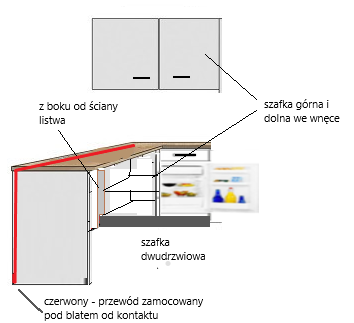 Rys.1  poglądowy układu zestawu szafek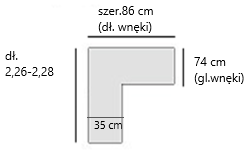 Rys.2  poglądowy wymiaru blatu. Rys.3a poglądowy szafki dolnej  Rys.3b stopkaSzafka dolna złożona z 2 części (P strona pod szufladą przeznaczona na lodówkę)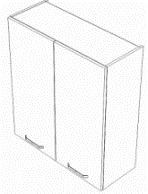 Rys.4 poglądowy szafki górnej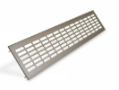 Rys.5 poglądowy kratki wentylacyjnej 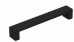 Rys. 6 poglądowy rodzaju uchwytu w drzwiach1 WymiarySzerokość dołuSzerokość górySzerokość we wnęce - ok.86 cm + blat na dł.2,26-2,28 cm o głębokości 35 cm   86Rys.1  poglądowy układu zestawu szafekRys.2  poglądowy wymiaru blatu. Rys.3a poglądowy szafki dolnej  Rys.3b stopkaSzafka dolna złożona z 2 części (P strona pod szufladą przeznaczona na lodówkę)Rys.4 poglądowy szafki górnejRys.5 poglądowy kratki wentylacyjnej Rys. 6 poglądowy rodzaju uchwytu w drzwiach1 WymiaryGłębokość dołuGłębokość góry70 cm40 cmRys.1  poglądowy układu zestawu szafekRys.2  poglądowy wymiaru blatu. Rys.3a poglądowy szafki dolnej  Rys.3b stopkaSzafka dolna złożona z 2 części (P strona pod szufladą przeznaczona na lodówkę)Rys.4 poglądowy szafki górnejRys.5 poglądowy kratki wentylacyjnej Rys. 6 poglądowy rodzaju uchwytu w drzwiach1 SzczegółyZestaw złożony z: 1 szt. szafki dolnej kuchennej z blatem, jednodrzwiowej i 1 szt. szafki wiszącej dwudrzwiowej (Rys.1) ) oraz blatu w kształcie „L” opartego na nodze płycinowej, obydwie szafki posiadają skrzydła drzwiowe otwierane na zewnątrzZestaw szafek mocowany we wnęce.Dane techniczne:Szafka dolna – stojąca we wnęce (Rys.2):szer. szafek – 86cm, głębokość blatu 74 cm/głębokość szafek 70 cm, wys. z blatem ok. 85-86 cmKonstrukcja wykonana z płyty meblowej obustronnie melaminowanej o grubości 18 mm, o klasie higieniczności E1Plecy wpuszczane w boki i wieniec, HDF o grub.min.3mm w kolorze białym, nie dopuszcza się innego rozwiązania)Szafka dolna pod szufladą z P strony musi pomieścić lodówkę (o wymiarach: wys.50 cm x szer. 48 cm x gł. 45 cm) , nad nią szuflada, druga część szafki otwarta z 1 półką zamontowaną w połowie wysokości.szafkiW części przeznaczonej na lodówkę w tylnej ściance (na plecach) – otwór przepustowy na wtyczkę i na kratkę wentylacyjną (kratka metalowa, kolor grafit) – Rys.5Kolor płyt w tonacji D2843 WG Jesion Calabria SWISS KRONO GROUP lub zbliżony równoważny, kolor drzwiczek w kolorze płytyStopki szafek regulowane Rys.3b, zakryte cokołem - osłonowym po całości szafek dolnych (1 szt.), kolor cokołu do wyboruSzafka posiada1 skrzydło drzwiowe - prawe pod częścią z szufladąW części przeznaczonej na lodówkę w tylnej ściance (na plecach) – otwór przepustowy na wtyczkę, na kratkę wentylacyjną (kratka metalowa, kolor grafit).Szafka górna (Rys.3) podzielona równo, w środku z każdej strony 2 półkiwymiar - szer.  86 cm, gł.  40.0 cm, wys. 60 cmCałość wykonana z płyty laminowanej dwustronnie grub.18mm, o klasie higieniczności E1. Wszystkie obrzeża ABS o grub.2mm. Plecy szafki HDF o grub.min.3mm w kolorze białym, Kolor płyty w tonacji D2843 WG Jesion Calabria SWISS KRONO GROUP lub zbliżony równoważny.Blat w kształcie L – Rys. 2: Blat w kształcie L o wymiarach – Rys.2Grubość 28-38 mm, długość: cz. długa o dł.128 cm, cz. krótka o dł. 86 cm, blat (po długości 128 cm powinien być wykonany z 1 cz.płyty), na końcu blatu noga - płycinowa jak na Rys.1W rogu nogi płycinowej i pod blatem zamocowany musi być przewód elektryczny (poprowadzony od gniazdka elektrycznego do lodówki umiejscowionej we wnęce)Blat zabezpieczony od strony ścian listwą przyblatową w kolorze blatuBlat kuchenny z płyty wiórowej typu P2 zgodnej z aktualną wersja normy PN-EN 312, w technologii postforming, tj.  przyklejeniu do powierzchni płyty pod wysokim ciśnieniem wysokiej jakości laminatu dekoracyjnego HPL, którego parametry odpowiadają normie PN-EN 438-3. Dolna powierzchnia blatu pokryta specjalnym trójwarstwowym papierem przeciwprężnym. Miejsce zakończenia laminatu pokryte jest specjalną warstwą uszczelniającą z kleju poliuretanowego. Obrzeża melaminowane, zabezpieczone przed podsiąkaniem wody. Blat zabezpieczony od strony ścian listwą przyblatową KOLOR PŁYTY i LISTWY DO WYBORU NA ETAPIE REALIZACJIUchwyty drzwi w szafce górnej i dolnej: metalowe, kolor czarny (malowane proszkowo), jak na Rys. poglądowym, typu UN73, rozstaw 128mm Zawiasy w części dolnej i górnej: stalowe, puszkowe CLIP-ON  ocynk. fi 35 mm, 110 stopni z cichym samodomykiem, regulacja w 3 płaszczyznachZ uwagi na fakt, że wnęki  mają różne wielkości – konieczny jest pomiar z natury Ostateczna kolorystyka do uzgodnienia na etapie realizacji po dostarczeniu próbnikaZestaw powinien zostać wykonany zgodnie z obowiązującymi normami dotyczącymi wytrzymałości, bezpieczeństwa i trwałości oraz być wykonany z materiałów posiadających atesty higieniczne i dopuszczonych do stosowania w Unii Europejskiej.Zestaw złożony z: 1 szt. szafki dolnej kuchennej z blatem, jednodrzwiowej i 1 szt. szafki wiszącej dwudrzwiowej (Rys.1) ) oraz blatu w kształcie „L” opartego na nodze płycinowej, obydwie szafki posiadają skrzydła drzwiowe otwierane na zewnątrzZestaw szafek mocowany we wnęce.Dane techniczne:Szafka dolna – stojąca we wnęce (Rys.2):szer. szafek – 86cm, głębokość blatu 74 cm/głębokość szafek 70 cm, wys. z blatem ok. 85-86 cmKonstrukcja wykonana z płyty meblowej obustronnie melaminowanej o grubości 18 mm, o klasie higieniczności E1Plecy wpuszczane w boki i wieniec, HDF o grub.min.3mm w kolorze białym, nie dopuszcza się innego rozwiązania)Szafka dolna pod szufladą z P strony musi pomieścić lodówkę (o wymiarach: wys.50 cm x szer. 48 cm x gł. 45 cm) , nad nią szuflada, druga część szafki otwarta z 1 półką zamontowaną w połowie wysokości.szafkiW części przeznaczonej na lodówkę w tylnej ściance (na plecach) – otwór przepustowy na wtyczkę i na kratkę wentylacyjną (kratka metalowa, kolor grafit) – Rys.5Kolor płyt w tonacji D2843 WG Jesion Calabria SWISS KRONO GROUP lub zbliżony równoważny, kolor drzwiczek w kolorze płytyStopki szafek regulowane Rys.3b, zakryte cokołem - osłonowym po całości szafek dolnych (1 szt.), kolor cokołu do wyboruSzafka posiada1 skrzydło drzwiowe - prawe pod częścią z szufladąW części przeznaczonej na lodówkę w tylnej ściance (na plecach) – otwór przepustowy na wtyczkę, na kratkę wentylacyjną (kratka metalowa, kolor grafit).Szafka górna (Rys.3) podzielona równo, w środku z każdej strony 2 półkiwymiar - szer.  86 cm, gł.  40.0 cm, wys. 60 cmCałość wykonana z płyty laminowanej dwustronnie grub.18mm, o klasie higieniczności E1. Wszystkie obrzeża ABS o grub.2mm. Plecy szafki HDF o grub.min.3mm w kolorze białym, Kolor płyty w tonacji D2843 WG Jesion Calabria SWISS KRONO GROUP lub zbliżony równoważny.Blat w kształcie L – Rys. 2: Blat w kształcie L o wymiarach – Rys.2Grubość 28-38 mm, długość: cz. długa o dł.128 cm, cz. krótka o dł. 86 cm, blat (po długości 128 cm powinien być wykonany z 1 cz.płyty), na końcu blatu noga - płycinowa jak na Rys.1W rogu nogi płycinowej i pod blatem zamocowany musi być przewód elektryczny (poprowadzony od gniazdka elektrycznego do lodówki umiejscowionej we wnęce)Blat zabezpieczony od strony ścian listwą przyblatową w kolorze blatuBlat kuchenny z płyty wiórowej typu P2 zgodnej z aktualną wersja normy PN-EN 312, w technologii postforming, tj.  przyklejeniu do powierzchni płyty pod wysokim ciśnieniem wysokiej jakości laminatu dekoracyjnego HPL, którego parametry odpowiadają normie PN-EN 438-3. Dolna powierzchnia blatu pokryta specjalnym trójwarstwowym papierem przeciwprężnym. Miejsce zakończenia laminatu pokryte jest specjalną warstwą uszczelniającą z kleju poliuretanowego. Obrzeża melaminowane, zabezpieczone przed podsiąkaniem wody. Blat zabezpieczony od strony ścian listwą przyblatową KOLOR PŁYTY i LISTWY DO WYBORU NA ETAPIE REALIZACJIUchwyty drzwi w szafce górnej i dolnej: metalowe, kolor czarny (malowane proszkowo), jak na Rys. poglądowym, typu UN73, rozstaw 128mm Zawiasy w części dolnej i górnej: stalowe, puszkowe CLIP-ON  ocynk. fi 35 mm, 110 stopni z cichym samodomykiem, regulacja w 3 płaszczyznachZ uwagi na fakt, że wnęki  mają różne wielkości – konieczny jest pomiar z natury Ostateczna kolorystyka do uzgodnienia na etapie realizacji po dostarczeniu próbnikaZestaw powinien zostać wykonany zgodnie z obowiązującymi normami dotyczącymi wytrzymałości, bezpieczeństwa i trwałości oraz być wykonany z materiałów posiadających atesty higieniczne i dopuszczonych do stosowania w Unii Europejskiej.Rys.1  poglądowy układu zestawu szafekRys.2  poglądowy wymiaru blatu. Rys.3a poglądowy szafki dolnej  Rys.3b stopkaSzafka dolna złożona z 2 części (P strona pod szufladą przeznaczona na lodówkę)Rys.4 poglądowy szafki górnejRys.5 poglądowy kratki wentylacyjnej Rys. 6 poglądowy rodzaju uchwytu w drzwiach1 KRZESŁO TAPICEROWANE Z PODŁOKIETNIKAMI Symbol na rzucie  - Krz1 (pokoje hotelowe - 78 szt., + na IXp. - 8 sztuk)KRZESŁO TAPICEROWANE Z PODŁOKIETNIKAMI Symbol na rzucie  - Krz1 (pokoje hotelowe - 78 szt., + na IXp. - 8 sztuk)KRZESŁO TAPICEROWANE Z PODŁOKIETNIKAMI Symbol na rzucie  - Krz1 (pokoje hotelowe - 78 szt., + na IXp. - 8 sztuk)KRZESŁO TAPICEROWANE Z PODŁOKIETNIKAMI Symbol na rzucie  - Krz1 (pokoje hotelowe - 78 szt., + na IXp. - 8 sztuk)KRZESŁO TAPICEROWANE Z PODŁOKIETNIKAMI Symbol na rzucie  - Krz1 (pokoje hotelowe - 78 szt., + na IXp. - 8 sztuk)KRZESŁO TAPICEROWANE Z PODŁOKIETNIKAMI Symbol na rzucie  - Krz1 (pokoje hotelowe - 78 szt., + na IXp. - 8 sztuk)KRZESŁO TAPICEROWANE Z PODŁOKIETNIKAMI Symbol na rzucie  - Krz1 (pokoje hotelowe - 78 szt., + na IXp. - 8 sztuk)KRZESŁO TAPICEROWANE Z PODŁOKIETNIKAMI Symbol na rzucie  - Krz1 (pokoje hotelowe - 78 szt., + na IXp. - 8 sztuk)Parametry szczegółoweParametry szczegółoweParametry szczegółoweParametry oferowane
(oprócz parametrów podać producenta, nazwę i typ oferowanego mebla)Rysunek / zdjęcieIlość sztukCena jednostkowabrutto w złWartość brutto w zł(ilość szt x cena jedn. brutto)wymiaryWysokość krzesłaWysokość siedziska82-88 cm45-49 cm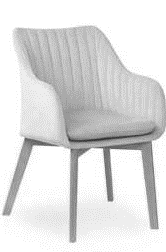 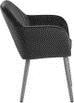 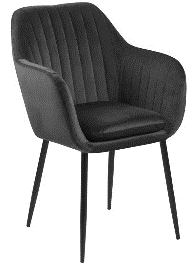  Rysunki mają charakter poglądowy86wymiarySzerokość krzesłaSzerokość siedziska55-61 cm 40-45 cm (w najszerszym miejscu) Rysunki mają charakter poglądowy86wymiaryGłębokość krzesła Głębokość  siedziska 51-63 cm39-49 cm Rysunki mają charakter poglądowy86szczegółyKrzesło tapicerowane z podłokietnikamiDane techniczne:Siedzisko: na stelażu metalowym pokryte tapicerką (ze wszystkich stron), wykonane z pianki poliuretanowejOparcie i podłokietniki: wykonane z pianki poliuretanowej, tapicerowanej tkaniną, od wewnętrznej strony oparcie pikowane po długościTkanina: 100% poliesterodporna na przetarcia/zadrapania i pęknięcia, ścieranie i spełniająca wymogi związane z trudno zapalnością wg normy EN 1021–1, gramatura. min.295 g/m² ± 5%test Martindale`a: minimum 90.000 cylkiodporność na światło min.4 (BS EN ISO 105-B02)odporność na piling  min.4 (BS EN ISO 12945-2)Nie dopuszcza się skaju, skóry ekologicznej, welwetu itp.Pianka: posiada certyfikat higieniczny OekoTex®,  eckopack, wytwarzana jest zgodnie z normami ISO 9001:2000 Kolor szary (grafit)/granat, możliwość wyboru kolorystykiNogi: drewniane z drewna bukowego, możliwość wyboru zabarwienia nóg (kolor do wyboru na etapie realizacji)Nogi zabezpieczone w stopkach filcamiKrzesło musi być przeznaczone do użytkowania: dla osób o wadze 120 kgOstateczna kolorystyka tapicerki i nóg do uzgodnienia na etapie realizacji po dostarczeniu próbnikaKrzesło powinno zostać wykonane zgodnie z obowiązującymi normami dotyczącymi wytrzymałości, bezpieczeństwa i trwałości oraz być wykonane z materiałów posiadających atesty higieniczne i dopuszczonych do stosowania w Unii Europejskiej.Pianka tapicerska musi posiadać certyfikat ekologiczny OEKO - TEXKrzesło tapicerowane z podłokietnikamiDane techniczne:Siedzisko: na stelażu metalowym pokryte tapicerką (ze wszystkich stron), wykonane z pianki poliuretanowejOparcie i podłokietniki: wykonane z pianki poliuretanowej, tapicerowanej tkaniną, od wewnętrznej strony oparcie pikowane po długościTkanina: 100% poliesterodporna na przetarcia/zadrapania i pęknięcia, ścieranie i spełniająca wymogi związane z trudno zapalnością wg normy EN 1021–1, gramatura. min.295 g/m² ± 5%test Martindale`a: minimum 90.000 cylkiodporność na światło min.4 (BS EN ISO 105-B02)odporność na piling  min.4 (BS EN ISO 12945-2)Nie dopuszcza się skaju, skóry ekologicznej, welwetu itp.Pianka: posiada certyfikat higieniczny OekoTex®,  eckopack, wytwarzana jest zgodnie z normami ISO 9001:2000 Kolor szary (grafit)/granat, możliwość wyboru kolorystykiNogi: drewniane z drewna bukowego, możliwość wyboru zabarwienia nóg (kolor do wyboru na etapie realizacji)Nogi zabezpieczone w stopkach filcamiKrzesło musi być przeznaczone do użytkowania: dla osób o wadze 120 kgOstateczna kolorystyka tapicerki i nóg do uzgodnienia na etapie realizacji po dostarczeniu próbnikaKrzesło powinno zostać wykonane zgodnie z obowiązującymi normami dotyczącymi wytrzymałości, bezpieczeństwa i trwałości oraz być wykonane z materiałów posiadających atesty higieniczne i dopuszczonych do stosowania w Unii Europejskiej.Pianka tapicerska musi posiadać certyfikat ekologiczny OEKO - TEX Rysunki mają charakter poglądowy86FOTEL TAPICEROWANY Symbol na rzucie  - F1 (pokoje hotelowe – 104 szt., pok. administracji nr 5 – 2 szt.)FOTEL TAPICEROWANY Symbol na rzucie  - F1 (pokoje hotelowe – 104 szt., pok. administracji nr 5 – 2 szt.)FOTEL TAPICEROWANY Symbol na rzucie  - F1 (pokoje hotelowe – 104 szt., pok. administracji nr 5 – 2 szt.)FOTEL TAPICEROWANY Symbol na rzucie  - F1 (pokoje hotelowe – 104 szt., pok. administracji nr 5 – 2 szt.)FOTEL TAPICEROWANY Symbol na rzucie  - F1 (pokoje hotelowe – 104 szt., pok. administracji nr 5 – 2 szt.)FOTEL TAPICEROWANY Symbol na rzucie  - F1 (pokoje hotelowe – 104 szt., pok. administracji nr 5 – 2 szt.)Parametry szczegółoweParametry szczegółoweParametry szczegółoweParametry ofertowe
(oprócz parametrów podać producenta, nazwę i typ oferowanego mebla)Rysunek / zdjęcieIlość sztukCena jednostkowabrutto w zł Wartość brutto w zł(ilość szt x cena jedn. brutto)szczegółyFotel o zaokrąglonej bryle, tapicerowany Siedzisko, oparcie i podłokietniki: zintegrowane w formie zamkniętego z 3 stron kubełka Dane techniczne:Wykonanie z wysokiej jakości materiałów, tapicerowane na gładko konstrukcja: z drewnasiedzisko: pianka poliuretanowa+ pasy elastyczneoparcie: pianka poliuretanowapodłokietniki: wysokienogi: wykonane z drewna, kolor taki jak w innych meblach (pasujący do tonacji D2843 WG Jesion Calabria SWISS KRONO GROUP lub zbliżony równoważny), nogi zabezpieczone w stopkach filcamiwymiary:wysokość całkowita: w zakresie  83-90 cm wysokość siedziska: w zakresie  41 – 50 cmszerokość całkowita: w zakresie  71-76 cmszerokość siedziska: w zakresie  44 – 49 cmgłębokość całkowita: w zakresie  70 - 76 cm głębokość siedziska: w zakresie  52-55 cm pianka: gęstość min.24 kg/m³tkanina: odporna na ścieranie i spełniająca  wymogi związane z trudno zapalnością wg normy EN 1021–1, 100%  poliester, gramatura. min.328 g/m² ± 5%odporność na ścieranie: minimum 90000 cykli wg. Martindale’a  odporność na światło min.4 (BS EN ISO 105-B02)odporność na piling  min.4 (BS EN ISO 12945-2),  Nie dopuszcza się skaju, skóry ekologicznej, welwetu itp.Pianka: posiada certyfikat higieniczny Oeko-Tex®, eckopack, wytwarzana jest zgodnie z normami ISO 9001:2000 Kolor tkaniny obiciowej: niebieski/granat lub grafit (wybór na etapie realizacji)Fotel powinien zostać wykonany zgodnie z obowiązującymi normami dotyczącymi wytrzymałości, bezpieczeństwa i trwałości oraz być wykonany z materiałów posiadających atesty higieniczne i dopuszczonych do stosowania w Unii Europejskiej.Pianka tapicerska musi posiadać certyfikat ekologiczny OEKO - TEXFotel o zaokrąglonej bryle, tapicerowany Siedzisko, oparcie i podłokietniki: zintegrowane w formie zamkniętego z 3 stron kubełka Dane techniczne:Wykonanie z wysokiej jakości materiałów, tapicerowane na gładko konstrukcja: z drewnasiedzisko: pianka poliuretanowa+ pasy elastyczneoparcie: pianka poliuretanowapodłokietniki: wysokienogi: wykonane z drewna, kolor taki jak w innych meblach (pasujący do tonacji D2843 WG Jesion Calabria SWISS KRONO GROUP lub zbliżony równoważny), nogi zabezpieczone w stopkach filcamiwymiary:wysokość całkowita: w zakresie  83-90 cm wysokość siedziska: w zakresie  41 – 50 cmszerokość całkowita: w zakresie  71-76 cmszerokość siedziska: w zakresie  44 – 49 cmgłębokość całkowita: w zakresie  70 - 76 cm głębokość siedziska: w zakresie  52-55 cm pianka: gęstość min.24 kg/m³tkanina: odporna na ścieranie i spełniająca  wymogi związane z trudno zapalnością wg normy EN 1021–1, 100%  poliester, gramatura. min.328 g/m² ± 5%odporność na ścieranie: minimum 90000 cykli wg. Martindale’a  odporność na światło min.4 (BS EN ISO 105-B02)odporność na piling  min.4 (BS EN ISO 12945-2),  Nie dopuszcza się skaju, skóry ekologicznej, welwetu itp.Pianka: posiada certyfikat higieniczny Oeko-Tex®, eckopack, wytwarzana jest zgodnie z normami ISO 9001:2000 Kolor tkaniny obiciowej: niebieski/granat lub grafit (wybór na etapie realizacji)Fotel powinien zostać wykonany zgodnie z obowiązującymi normami dotyczącymi wytrzymałości, bezpieczeństwa i trwałości oraz być wykonany z materiałów posiadających atesty higieniczne i dopuszczonych do stosowania w Unii Europejskiej.Pianka tapicerska musi posiadać certyfikat ekologiczny OEKO - TEX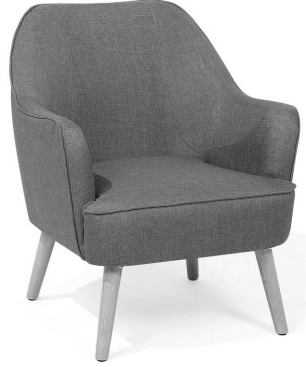      Rysunek ma charakter poglądowy 106ZESTAW WYPOCZYNKOWY – SOFA + 2 FOTELE (typu “uszak”) do apartamentów pok.103 i 104                    Sofa - Symbol na rzucie  - Sofa 86x160, Fotel - Symbol na rzucie  - F2ZESTAW WYPOCZYNKOWY – SOFA + 2 FOTELE (typu “uszak”) do apartamentów pok.103 i 104                    Sofa - Symbol na rzucie  - Sofa 86x160, Fotel - Symbol na rzucie  - F2ZESTAW WYPOCZYNKOWY – SOFA + 2 FOTELE (typu “uszak”) do apartamentów pok.103 i 104                    Sofa - Symbol na rzucie  - Sofa 86x160, Fotel - Symbol na rzucie  - F2ZESTAW WYPOCZYNKOWY – SOFA + 2 FOTELE (typu “uszak”) do apartamentów pok.103 i 104                    Sofa - Symbol na rzucie  - Sofa 86x160, Fotel - Symbol na rzucie  - F2ZESTAW WYPOCZYNKOWY – SOFA + 2 FOTELE (typu “uszak”) do apartamentów pok.103 i 104                    Sofa - Symbol na rzucie  - Sofa 86x160, Fotel - Symbol na rzucie  - F2ZESTAW WYPOCZYNKOWY – SOFA + 2 FOTELE (typu “uszak”) do apartamentów pok.103 i 104                    Sofa - Symbol na rzucie  - Sofa 86x160, Fotel - Symbol na rzucie  - F2ZESTAW WYPOCZYNKOWY – SOFA + 2 FOTELE (typu “uszak”) do apartamentów pok.103 i 104                    Sofa - Symbol na rzucie  - Sofa 86x160, Fotel - Symbol na rzucie  - F2Parametry szczegółoweParametry szczegółoweParametry ofertowe
(oprócz parametrów podać producenta, nazwę i typ oferowanego mebla)Rysunek / zdjęcieIlość sztukCena jednostkowabrutto w zł Wartość brutto w zł(ilość szt x cena jedn. brutto)szczegółyZestaw tworzy sofa (1 szt.) o zaokrąglonej bryle i w stylu retro, tapicerowana i fotele (2 szt.) o zaokrąglonej bryle i w stylu retro, tapicerowaneDane techniczne sofy sofa: o zaokrąglonej bryle i w stylu retro, tapicerowana stanowiąca komplet z fotelemsiedzisko, oparcie i podłokietniki: zintegrowane w formie zamkniętego z 3 stron kubełka, bez funkcji spania, stylowe i pikowane oparcie, siedzisko gładkiePodłokietniki: wysokiekonstrukcja: stelaż wykonany z drewna siedzisko: pianka poliuretanowa+sprężyny oparcie: pianka poliuretanowa+pasy elastyczne,Podłokietniki: wysokienóżki: wykonane z drewna, kolor do uzgodnienia na etapie, zabezpieczone w stopkach filcamiwymiary:wysokość całkowita: w zakresie  86 - 92 cm szerokość całkowita: w zakresie 126 – 160 cmgłębokość całkowita: w zakresie 81 - 86 cm tkanina: skład: 100% poliester, gramatura. min.328 g/m² ± 5%odporność na ścieranie: minimum 90000 cykli wg. Martindale’a  odporność na światło min.4 (BS EN ISO 105-B02)odporność na piling  min.4 (BS EN ISO 12945-2),  Tkanina typ: gładka do wyboru minimum 3 rodzajeTkanina kolor : do uzgodnienia na etapie  realizacji , nie dopuszcza się skaju, skóry ekologicznej, welvetu itp.Pianki tapicerskie muszą posiadać certyfikat ekologiczny OEKO - TEX Dane techniczne fotelafotel: o zaokrąglonej bryle i w stylu retro, tapicerowany stanowiący komplet z powyżej opisaną kanapąsiedzisko, oparcie i podłokietniki: zintegrowane w formie zamkniętego z 3 stron kubełka, bez funkcji spania, stylowe i pikowane oparcie, siedzisko gładkiekonstrukcja: stelaż wykonany z drewna siedzisko: pianka poliuretanowa+sprężyny oparcie: pianka poliuretanowa+pasy elastyczne podłokietniki: wysokienóżki: wykonane z drewna, kolor do uzgodnienia na etapie realizacji, zabezpieczone w stopkach filcamiwymiary:wysokość całkowita: w zakresie  86 - 92 cm szerokość całkowita: w zakresie  86 – 92 cmgłębokość całkowita: w zakresie  81 - 86 cm tkanina: skład: 100% poliester, gramatura. min.328 g/m² ± 5%odporność na ścieranie: minimum 90000 cykli wg. Martindale’a  odporność na światło min.4 (BS EN ISO 105-B02)odporność na piling  min.4 (BS EN ISO 12945-2),  Tkanina typ: gładka do wyboru minimum 3 rodzajeTkanina kolor : do uzgodnienia na etapie  realizacji , nie dopuszcza się skaju, skóry ekologicznej, welvetu itp.Pianki tapicerskie muszą posiadać certyfikat ekologiczny OEKO - TEXDokładne kolory tkaniny zestawu: do uzgodnienia na etapie realizacjiKolor nóg pasujący do tonacji D2843 WG Jesion Calabria SWISS KRONO GROUP lub zbliżony równoważnySofa i fotel powinny zostać wykonane zgodnie z obowiązującymi normami dotyczącymi wytrzymałości, bezpieczeństwa i trwałości oraz być wykonane z materiałów posiadających atesty higieniczne i dopuszczonych do stosowania w Unii Europejskiej.SOFA FOTEL 

       

Rys. poglądowy  















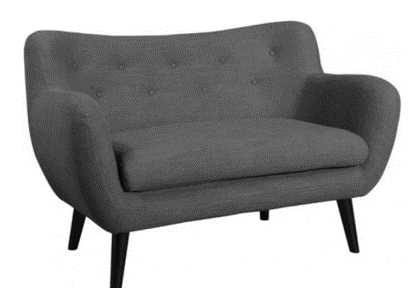 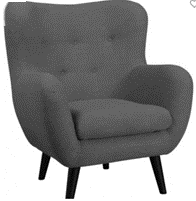 Rys.poglądowy2 4 RAZEM CENA OFERTY BRUTTOCzęść 1                                                                                  (podpis i pieczęć/kwalifikowany podpis elektroniczny
                                                                                  osoby uprawnionej do występowania w imieniu Wykonawcy)                                                                                  (podpis i pieczęć/kwalifikowany podpis elektroniczny
                                                                                  osoby uprawnionej do występowania w imieniu Wykonawcy)                                                                                  (podpis i pieczęć/kwalifikowany podpis elektroniczny
                                                                                  osoby uprawnionej do występowania w imieniu Wykonawcy)                                                                                  (podpis i pieczęć/kwalifikowany podpis elektroniczny
                                                                                  osoby uprawnionej do występowania w imieniu Wykonawcy)                                                                                  (podpis i pieczęć/kwalifikowany podpis elektroniczny
                                                                                  osoby uprawnionej do występowania w imieniu Wykonawcy)